台州市政府采购公开招标文件项目编号：TPTZ-2020-TZ0910采购项目：台州市公安局集聚区分局雪亮工程（三期）前端点位建设项目、台州市公安局集聚区分局雪亮工程（三期）后端保障服务项目采购单位：台州市公安局集聚区分局（盖章）联系人：张先生        联系电话：13666877561代理机构：浙江天平投资咨询有限公司（盖章）代理项目负责人：王橇   联系电话：0576-88601313二〇二〇年九月目录第一章 公开招标采购公告	3第二章 招标需求	9第三章 投标人须知	150第四章 评标办法及评分标准	166第五章 合同格式（仅参考）	174第六章 投标文件格式	177第一章  公开招标采购公告根据《中华人民共和国政府采购法》、《政府采购货物和服务招标投标管理办法》等规定，现就 台州市公安局集聚区分局雪亮工程（三期）前端点位建设项目、台州市公安局集聚区分局雪亮工程（三期）后端保障服务项目进行公开招标采购，欢迎能提供本服务的供应商前来投标：一、项目编号：TPTZ-2020-TZ0910二、采购组织类型：分散采购委托代理三、采购方式：公开招标四、采购内容及数量采购标段数：2个标段（参加多个标段投标的投标人必须对每个标段单独递交投标文件）五、合格投标人的资格要求：1.符合《中华人民共和国政府采购法》第二十二条要求：1）具有独立承担民事责任的能力；2）具有良好的商业信誉和健全的财务会计制度；3）具有履行合同所必需的设备和专业技术能力；4）有依法缴纳税收和社会保障资金的良好记录；5）参加政府采购活动前三年，在经营活动中没有重大违法记录；6）法律、行政法规规定的其他条件。2.未被“信用中国”（www.creditchina.gov.cn）、中国政府采购网（www.ccgp.gov.cn）列入失信被执行人、重大税收违法案件当事人名单、政府采购严重违法失信行为记录名单。3.本项目不接受联合体投标。六、采购文件的获取：1.获取时间：公告发布时间至投标截止时间。2.获取地址：浙江政府采购云平台（http://www.zcygov.cn）（简称“政釆云平台”）。3.获取采购文件方式：在线获取。投标人在政釆云平台进行网上报名后可免费下载。4.标书售价(元)：无。5.获取采购文件时应提供以下材料：无，按政釆云系统要求进行获取。备注：招标公告附件内的采购文件（或采购需求）仅供阅览使用，供应商只有在“政府采购云平台”完成获取采购文件申请并下载了采购文件后才视作依法获取采购文件（法律法规所指的供应商获取采购文件时间以供应商完成获取采购文件申请后下载采购文件的时间为准）。仅需浏览采购文件的供应商可点击“游客，浏览采购文件”直接下载采购文件浏览，如需参加项目投标，请供应商按上述要求获取采购文件，如未在政采云系统内完成相关流程，采购组织机构将拒绝非报名供应商的投标文件，引起的投标无效责任自负。七、投标截止时间、响应文件递交截止时间及投标开始时间、地点：投标截止时间：以浙江政府采购网发布的本项目招标公告为准投标地址：通过政釆云平台实行在线投标响应。开标时间：以浙江政府采购网发布的本项目招标公告为准开标地址：通过政釆云平台实行在线开标。八、投标保证金：根据《浙江省财政厅关于明确政府采购保证金管理工作的通知》（浙财采监〔2019〕5号）相关规定，本项目不设置投标保证金。九、相关注意事项：1、本项目公告期限为五个工作日。供应商认为采购文件使自己的权益受到损害的，可以自获取采购文件之日或者采购文件公告期限届满之日（公告期限届满后获取采购文件的，以公告期限届满之日为准）起7个工作日内，以书面形式向采购人和采购代理机构提出质疑。质疑供应商对采购人、采购代理机构的答复不满意或者采购人、采购代理机构未在规定的时间内作出答复的，可以在答复期满后十五个工作日内向同级政府采购监督管理部门投诉。质疑函范本、投诉书范本请到浙江政府采购网下载专区下载。2、采购项目需要落实的政府采购政策：详见采购文件。3. 其他事项：（1）请各投标供应商及时办理浙江政府采购网“政府采购供应商注册”入库手续。（2）投标供应商信用信息查询渠道及截止时点、信用信息查询记录和证据留存的具体方式、信用信息的使用规则：1）查询渠道：信用中国（网址：http://www.creditchina.gov.cn）、中国政府采购网(网址：http://www.ccgp.gov.cn）。2）截止时点：开标后评标前。3）信用信息查询记录和证据留存的具体方式：由采购组织机构在规定查询时间内打印信用信息查询记录并归入项目档案。4）使用规则：对列入失信被执行人、重大税收违法案件当事人名单、政府采购严重违法失信行为记录名单及其他不符合《中华人民共和国政府采购法》第二十二条规定条件的供应商，将被拒绝其参与政府采购活动，其投标文件作无效标处理。（3）本项目实行电子采购，采用电子投标文件。若供应商参与投标，自行承担投标一切费用。（4）标前准备：各供应商在开标前确保成为浙江政府采购网正式注册供应商，并完成CA数字证书办理（使用“政采云电子交易客户端”需要提前申领CA数字证书，申领流程请自行前往“浙江政府采购网-下载专区-电子交易客户端-CA驱动和申领流程”进行查阅）。因未注册入库、未办理CA数字证书等原因造成无法投标或投标失败等后果由供应商自行承担。完成CA数字证书办理时间较长，建议各潜在供应商抓紧时间办理。（5）电子投标文件编制、递交、解密等：1）应按照本项目招标文件和政采云平台的要求，通过“政采云电子交易客户端”编制、加密投标文件，并按要求上传递交投标文件。供应商未按规定加密和递交的投标文件，“政府采购云平台”将予以拒收。供应商在使用系统进行投标的过程中遇到涉及平台使用的任何问题，可致电政采云平台技术支持热线咨询，联系方式：400-881-7190。2）投标人通过政采云平台电子投标工具制作投标文件，电子投标工具请供应商自行前往浙江政府采购网下载并安装，具体为“浙江政府采购网-下载专区-电子交易客户端”进行下载，电子投标文件制作具体流程详见政采云平台供应商项目采购的电子招投标操作指南。3）建议供应商提前上传电子投标文件，以便在上传时遇到技术问题，有充足的时间请教平台的技术人员（投标供应商应当在投标截止时间前，将生成的“电子加密投标文件”上传递交至“政釆云平台”。投标截止时间以后上传递交的投标文件将被拒收）。4）本次招标将于规定时间在政釆云平台实行在线开标，请在开标当日规定解密时间内将投标文件完成解密（用CA驱动锁插入电脑及账号登入政釆云平台按时解密）。供应商在投标截止时间前请将备份电子投标文件（存储在U盘中）送达（或邮寄）至采购代理机构处,地址及电话见下方联系方式，备份电子投标文件单独密封包装，包装袋封面应标明项目名称、供应商名称，封口应加盖单位公章。若邮寄的，再装入邮寄袋，逾期或不符合规定的备份电子投标文件恕不接受，供应商自行对邮寄的备份电子投标文件完整性和快递过程中的一切问题负责，以快递送达时间为准，建议供应商提前快递，采用EMS或顺丰快递等方式，不接受到付的快递。投标文件未按时完成解密，供应商提供了备份电子投标文件的，以备份电子投标文件作为依据，未提供备份电子投标文件的，视为放弃投标处理。按时完成解密的，其备份电子投标文件自动失效。十、其他：1、采购代理机构名称：浙江天平投资咨询有限公司联系人：王先生联系电话：0576-88601313代理机构质疑联系人：李张勇联系电话：0576-88601313（受理供应商注册、中标结果相关质疑及答复） 地址：浙江省台州市椒江区亿嘉路101号华中大厦2单元2003室2、采购人名称：台州市公安局集聚区分局采购单位联系人： 张先生联系电话： 13666877561地址： 浙江省台州市椒江区启航路666号3、同级政府采购监督管理部门名称：台州市财政局采监处联系人：张先生       监督投诉电话：0576-88206705地址：台州经济开发区纬一路天元大厦4、银行（中标项目贷款咨询）
中标人可根据项目情况及自身需求向以下银行申请企业贷款，利率从优。                                            浙江天平投资咨询有限公司2020年9月第二章  招标需求招标项目一览表本次招标共二个标段，具体内容如下表：标段一台州市公安局台州市公安局集聚区分局雪亮工程（三期）前端点位建设项目，服务期限为60个月，从终验合格且整体交付使用之日起算。由中标单位全权负责前端设备建设（含杆件、基础及取电施工）、中间网络传输链路、数据存储、安全边界、电力保障、机房保障以及平台数据接入和运营维护。本期项目位于台州市湾新区，结合现场环境和实战需求，选取较为有利的监控点位，结合新技术和新产品选择合适的摄像机（尽可能根据监控范围内的环境照度，保证夜间的监控图像效果，确保夜间的监控图像质量），切实做到对监控点位的全覆盖。2020年新建高清视频监控620路（596个高清摄像头），包含24套400万以上像素全局多射摄像机，251套400万以上像素高清枪机监控摄像机，10套400万以上像素高清球机，232套400万以上像素高清人脸监控摄像机，79套 900万星光单元。新建监控网络要求：自行组网千兆链路，需提供前端不少于8口的硬件设备及相配套的机房网络设备。中标通知书签发之日起算，两个月内完成336套监控上线（以集聚区雪亮中心平台为准），三个月内完成620套监控上线（以集聚区雪亮中心平台为准），否则从履约保证金中扣除违约金10万元。台州市公安局集聚区分局作为运营服务购买方，每月根据中标单位提供的服务详细报表和监理部门提供的的检查情况表格作为服务提供的依据，采用延期服务的模式保障项目的总服务期。同时，中标单位全权负责系统点位的日常维护与故障修复等工作。在服务总数的5%以内因移址产生的施工费或5%以内因利旧改造数量的接入费用投标人在投标报价中考虑，超过5%的双方协商解决，需增加设备的按设备投标报价支付。标段二台州市公安局集聚区分局雪亮工程（三期）后端保障服务项目，该项目是“台州市公安局台州市公安局集聚区分局雪亮工程（三期）前端点位建设项目”的辅助配套工程，用于实现集聚区分局雪亮工程人脸视频分析、视频服务转发，满足网络的等保要求等功能，并满足集聚区分局的相关要求。本项目标一属交钥匙项目，中标单位要考虑实现标书需求的所有费用，对标书中未体现，但又是提供服务所必须的设备，中标单位必须自行增加设备，同时，中标单位需对服务项目建设及运营期间的安全责任问题全权负责，投标的报价包含实现标书的所有功能及安全保障工作，采购人不再另外增加费用，本期雪亮工程在维护期60个月结束后，设备产权归属由采购人决定，承包方无条件配合。本项目标二属于购买设备项目，设备产权归属为采购人。标段一、二总体建设方案建设内容1、集聚区分局根据治安复杂情况、警力分布状况、经济发展状况，在集聚设立一总监控中心，监控中心内设置综合平台。整体网络建成后要通过集聚区分局公安局中心机房与已有天网视频系统实现互联互通。项目新建1040个摄像机，2019年新建420个摄像机，其中动态人像卡口抓拍机160个，普通高清视频监控（含高清车辆卡口抓拍机）260个；2020年新建高清视频监控620路（596个高清摄像头），包含24套400万以上像素全局多射摄像机，251套400万以上像素高清枪机监控摄像机，10套400万以上像素高清球机，232套400万以上像素高清人脸监控摄像机，79套 900万星光单元。本次智能设备（人脸+卡口）占比60%。2、网络系统部分：由运营商自行组网，可按集聚区实际情况或按辖区进行汇聚，各汇聚节点通过万兆光纤组建环网，运营商核心机房与各汇聚节点通过万兆光纤组网，组建星型网络。运营商核心机房与集聚区分局公安局雪亮工程管理机房及指定机房通过双万兆光纤联通。根据实际需要，各汇聚节点需铺设万兆光纤到当地派出所/警务区机房；前端设备支持多VLAN配置。3、存储平台：所有枪机、卡口录像存储时间不低于30天，人脸摄像机录像存储时间不低于30天，特殊重点安保单位监控录像存储时间不低于90天；所有摄像机抓拍照片必须按摄像机最高像素照片进行抓拍。照片存储时间不低于半年，过车记录保存时间不低于3年，操作日志保存时间不低于3年。4、机房要求：本项目所涉及的服务平台、交换机设备、存储平台等设备，全部安置在运营商机房。另外根据网络及设备的实际部署情况，运营商可根据自身要求自行设立相应的汇聚/核心机房。所有机房以及机房内所有相关设备均由投标人负责，本采购不限定/提供设备清单。机房必须提供充足的UPS电源或通信直流供电系统供应（按照各机房部署设备总用电量的1.3倍以上进行预留，且保证后备供电时间不少于4小时）、足够的制冷能力和相对宽裕的设备安装机柜空间，且按标准接地/防雷/防水，安装消防设施；提供集中控制的动力环境监控系统。此外，还必须提供符合社会视频监控要求的全网交换设备，即满足要求的各汇聚/核心机房之间的交换网络设备、以及机房与前端设备的传输网络设备。5、系统具有数据自动上传功能，前端所有摄像机应配置不低于64G高速SD卡或TF卡，并采用自动循环覆盖的数据存储机制，当存储达到最大储存容量时，自动进行循环覆盖。当前端摄像机至后端中心机房之间的专线网络故障导致数据传输中断后，系统将继续在存储介质中临时存储数据，并在网络恢复后自动断点续传回后端平台和存储。所有前端摄像机、存储、智能机箱、网络设备和系统设备等都具有时钟同步和主动校时功能，24h内设备的计时误差不超过1s。所有抓拍图片过车数据上传到台州市局入库时间不得超过10s。6、平台结构及存储系统建设，所有枪机、球机、卡口录像存储时间不低于30天，人脸摄像机录像存储时间不低于30天，特殊重点**安保单位监控录像存储时间不低于90天；所有摄像机抓拍照片必须按摄像机最高像素照片进行抓拍。车辆抓拍照片存储时间不低于180年，所有车辆抓拍照片都需叠加前排驾驶员和副驾驶员小扣图，过车记录保存时间不低于3年，操作日志保存时间不低于3年。（详细方案参照方案第3.19节，平台结构及存储系统建设）7、人脸平台建设，集聚区人脸系统从天网一期开始，建设前端人脸摄像机110个，2019年人脸授权160个,本期建设图片授权240个,根据实际需求进行增加。场景图、小人脸、结构化信息、特征值数据可通过与市局对接，实现向市局汇聚平台汇聚，完成路人数据的上传和存储。（详细方案参照方案第4节，人脸识别系统建设）8、安全平台建设，基于已有的雪亮工程项目建设的感知和大数据分析平台，做好相应的系统扩容，添加部分安全设备，保证全网纳入安全监控体系。对于日志分析系统，要求必须实现超过180天的全档案存储，确保能对180天以内的任意一天任意一个设备提供准确的操作记录查询；对全日志分析要求能提供预警等分析功能，至少实现在无人员介入的情况下，提供持续的威胁防御或威胁洞察力的功能。对于服务器主机、网络设备、存储设备、中间件及应用系统、主流数据库、虚拟化平台等能够进行实时监测，保证能对多个隔离网络的上述各类系统做实时管控并实现检测数据的汇总、分析。对于漏洞扫描，提供的规则信息库必须是最新的（更新周期不得大于1个月）；要求在每个月对集聚区分局范围内的服务器、网络设备、上网终端设备进行安全漏洞扫描，并同时要求提供各操作系统的安全补丁分发服务。（详细方案参照方案第5节，信息安全系统建设）建设总体目标集聚区分局“雪亮工程”建设紧密围绕“建设、联网、应用、管控”的建设任务，到十三五实现“全域覆盖、全网共享、全时可用、全程可控”的总体目标，全面建成涵盖市、乡镇（街道）、村（社区）三级公共安全视频监控联网共享综治应用平台体系，实现视频图像信息交换共享平台按需联通、视频资源有效整合，建设视频监控联网共享应用统一门户，并紧密结合台州湾新区城市总体发展规划，以视频技术，提升公共安全、城市管理、环境保护、交通疏导、风险监测、应急处置等各领域精细化治理水平，促进实现社会治理的现代化。，重点公共区域视频监控建设实现无盲区，覆盖率达到100%，新建摄像机高清率打高100%；重点行业、领域涉及公共区域的视频监控建设实现覆盖率达到100%，新建摄像机高清率达到100%；省市县际车辆卡口建设覆盖率达到100%；重要路段、路口及重点场所出入口关键部位人脸抓拍卡口覆盖率达到100%；政府投资建设的老旧摄像机升级改造，实现更换率、高清率达到100%；城镇居民小区出入口、农村改革出入口视频监控建设覆盖率达100%；重点公共区域和重点行业、领域涉及公共区域的无线射频基站建设覆盖率达到100%。建设任务本期前端点位建设任务围绕国家九部委总体目标全域覆盖的任务，重点公共区域、部位视频监控覆盖率达到100%，新建、改建高清摄像机比例达到100%；重点行业、领域的重要部位视频监控覆盖率达到100%；，依据“圈、块、格、线、点”、犯罪地理学意义上的“防卫空间理论”和城市功能区域相结合的点位部署方法、结合案事件发案率、人口密度、重点单位分布密度、科学制定制市我市 “雪亮工程”的点位建设任务：1、村居（社区）公共区域及出入口的高清点位建设针对台州湾新区所有行政村，居（社区居委会）的情况进行摸底调查，进一步完善视频监控的建设。2、结构化人脸卡口点位建设完善台州湾新区分局治安防控圈，建设市际、主要道路及高速出入口卡口及车内人脸抓拍系统。3、人脸识别点位建设根据台州集聚区公安分局人像项目建设技术规范，决定在以下区域建设人脸图像采集点位。重点公共场所：包括车站、码头、医院（中心卫生院以上）、学校、影院等。人员密集型区域：网吧、影院、旅馆、饭店、ktv、邮寄递、公交站、租赁汽车行业等餐饮购物消费休闲聚集地；行人通行要道：如城郊结合部、治安复杂或外来人员集居村村口、城镇人流通行要道（人行道）、新民小区门口、步行街街口、大型综合市场进出口、人行道口等；重点**区域：如供水、供电、党政军机关等；易制毒、易制爆物品所在地等。车辆密集区域：与交警形成补充、结合统一进布署等。4、高空瞭望系统建设根据台州湾新区分局的地形结构，和城市布局新建高空瞭望视频监控主要由交警部分进行建设。网络交换设备扩容建设任务本项目进行数字视频专网的针对性扩容，包括核心交换机、汇聚交换机、接入交换机、光端机设备等，采用运营商网络租赁模式，租赁周期5年，传输设备在租赁期间由运营商提供。在本期项目建设中需根据前端监控点的数量进行主干光纤、传输网络和监控点位至公安局的传输链路建设，实现前段点位到公共安全视频监控侦查作战平台的接入。主要建设内容包括：建设前端点到运营商通信基站，传至数据中心的核心交换机，并充分利用前期的传输网络，升级网络带宽，扩容公安视频专网。视频应用建设任务本项目规划部署人脸识别系统建设，在整个台州湾新区内主要出入口、码头、车站、等人流量集中地，外来人口聚集地部署人脸卡口人像，对车辆内部人脸和道路上行人面部特征进行捕捉对比分析。部署高空瞭望系统（交警部门建设），实现台州湾新区综合情况布控掌握，对各种台风、洪水、人群集聚等态势做到第一是掌握，促进**指挥、应急调度等治安维稳工作的顺利有效开展。本项目新建的前端设备和软件平台要求能无缝接入集聚区公安分局指定平台系统。视频管控建设任务全市统一运维平台在“双网双平台”中部署一套运维平台对全市视频资源进行维护管理，成立服务热线或手机客户端，对全市视频资源进行故障申报受理、维修服务、派单，视频运维平台对全市视频资源的软硬件资产规范化管理，设备运行状态的可视化管理、指标化监测、智能化故障定位和敏感信息识别，视频质量诊断、故障处理工单的电子化流转和统一的考核评价，从而达到提升信息化系统运营效率和管理水平，保障视频资源核心系统的安全、有序、稳定和高效运转。集聚区分局“雪亮工程”视频资源联网共享项目，引进社会力量参与系统运维，充分利用运营商（电信、移动、联通、广电）覆盖全市到村级售后服务力量，成立统一运维热线或手机APP等报修手段，全民参与，方便报修、追溯、确保故障能够及时发现、及时处理。统一安全管理平台通过统一安全管理平台提供统一的基础安全服务技术架构，使新的应用可以很容易的接受安全系统管理。通过该平台对各应用系统进行集中管理，为各个应用系统提供统一的身份认证、统一物联网接入、统一的数据审计，提升整个信息化平台系统的安全性和可管理能力。根据集聚区分局公安实际业务需要，为达到视频监控专网“全程可控”的安全建设目标，建设基于大数据分析的安全态势感知平台系统，打造以主机日志、中间件日志、应用日志、安全设备日志以及网络日志和安全事件综合分析为核心的数据分析能力，针对安全事件进行已知威胁和未知威胁检测，及时感知全网威胁和攻击趋势;建设安全事件的全生命周期跟踪处理机制和分析模型，实现安全事件溯源、安全处置工单跟踪；并累计安全事件的特征，合并分析之后扩充至本地威胁情报库，实现未知安全威胁的发现。从真正意义上实现将传统的安全防护转变为具有智能自学习能力的数据自动安全分析、预警与处置一体化的整体企业网络安全态势感知运营平台。通过数据安全态势感知平台的建设，形成一套可监控“雪亮工程”安全运行状况的管控平台， 以分析安全威胁、把控态势为总体目标，达到提前预警、防范、处置，为突发安全事件及时有效处置打下坚实基础。技术总体框架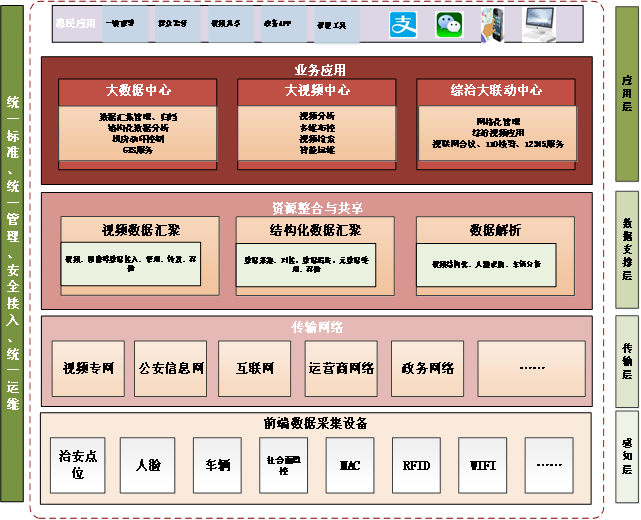 图3.3-1 总体框架感知层感知层联网全大市的视频前端设备--通过运营商专线、视频专网、政务网整合公安一二类视频资源、政府部门视频资源、行业视频资源等，并利用运营商资源通过专线和互联网整合涉及到公共安全区域和重点场所的社会面视频资源。在感知层除了整合已建视频资源，系统将成为集聚区分局的物联数据汇聚平台，场景以公共安全区域为主。通过本次对网络的整合之利，将首先汇聚以公安、交通应用为主的MAC数据、RFID数据、门禁、报警、卡口抓拍、人脸抓拍等数据资源，并制定数据格式规范和接入标准化规范，在应用上首先实现视频轨迹和物联数据的多维融合联动，实现录像和物联数据的关联查询。传输层网络层主要指用于集聚区分局视频资源汇聚和传输的网络。主要涉及电子政务网、公安视频专网、各行业、各局自建网络、运营商专网、互联网等其它网络，构筑以电子政务视频专网为中心的架构，并可以汇聚和发布不同网络的视频、物联感知数据。在不同网络之间将通过边界/网闸/防火墙等系统做符合国家建设标准规范要求的安全隔离。（1）感知层（前端）：在统一数据标准和接口标准的前提下，感知联网的视频前端设备，包括一二三类视频资源点位，除视频外还包括车辆卡口数据、人脸卡口数据、MAC数据、RFID数据等信息采集设备。（2）传输层：公共安全视频专网接入公安自建点位，政府/行业专网整合接入政府部门视频资源、行业视频资源等，并利用互联网整合涉及到公共安全区域和重点场所的社会面视频资源。（3）数据支撑层：以现有公共安全视频监控侦查作战平台为基础，整合各类视频监控资源，提供5000路视频接入能力，完善基础数据库建设。（4）应用及展示层：建设大数据中心、大视频中心、综治大联动中心，整合110、政府12345等社会应急热线的联网运行，逐步实现视频资源一个中心调用，政务数据一个中心流转，把三中心建成台州湾新区管委会政府应急指挥的“大脑”、服务民生的“心脏”。（5）支撑体系：雪亮工程是一项综合的系统工程，除了应用系统建设外，还需要配套运维及安全体系保障，保障项目的安全稳定运行。集聚区分局一级重点保障前端点位运维，安全服务由台州市局统一规划建设。网络架构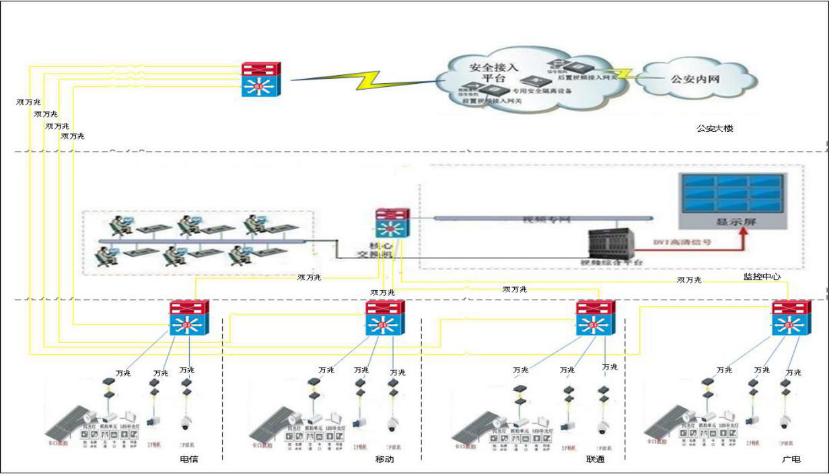 系统的安全性、保密性整个公安视频专网信息系统安全的问题，是系统建设中一个优先考虑的关键，所以整个系统数据要充分安全，要严格实行操作按级管理，对关键数据实施特殊保护，各种操作要做好记录，便于查找。网络建设需符合公安部的有关规定，充分考虑网络的安全性。应充分考虑误操作的出现及解决。各系统组成、功能及技术要求前端监控点确定依据前端监控的布点安装地点、监控目标不同，视频监控资源的重要性也不同。为了有效利用警力和设备资源，工程实施单位应对已勘察前端点位进行基础开挖前的复查与核实，按重要程度不同进行分类管理和配置。A类点：指覆盖主要干道、要害部位、人流密集区域、案件多发地段等的摄像头。此类监控图像必须接入公安视频监控专网，由市局分控中心进行24小时实时监控和录像记录，掌控社会面治安动态，并保证在突发事件发生时，集聚区公安分局和台州市局能够调用现场实时图像信息进行指挥和调度。A类点安装在以下需公安机关实时直接掌控的重点部位：容易发生群体性事件的重点敏感区域：市、乡镇党政机关、电台电视台、金融单位、高等院校等的出入口及周边需要关注的关键部位。交通枢纽及主要交通干线沿线，包含二个部分：一是人员出入口，即市级治安关卡、汽车站、码头出入口等公共场所出入口。二是车辆出入口，即市级治安辖区交界地带的街道、路口等。重要警卫目标、通讯枢纽和内部重点部位。治安管理重点、难点区域和易发案区域：举行大型体育比赛、展览、文艺演出等活动的举办地点，案件高发的治安要点，各类重点专业市场，公共复杂场所等。公安机关需要重点监控的其他区域。B类点：指覆盖次要干道、重点部位、治安要点、人员聚集地、案件易发地段等的摄像头。此类监控图像也必须接入公安视频监控专网，由市局分控中心根据本辖区治安实际，进行实时监控或录像备查，掌控社会面治安动态，并保证在突发事件发生时，各级公安机关能够调用现场实时图像信息进行指挥和调度。B类点主要安装在以下地段：乡际出入口防控：乡际治安卡点、各乡镇（街道）之间结合地带的道路、路口等。学校、工业园区及所属生活区的出入口、主要路段、公众使用区域等。  市政公园、旅游景点、文化广场的出入口、主要路段、人流密集区等。 大型商业区主要街道、人员密集区、重点建筑出入口、门前广场等人员密集区等。 公交站台出入口、人行天桥、立交桥底、公路桥、过街隧道出入口等治安复杂场所。 机动车辆路面集中停放点：集中停放的路段（小区、公园、医院、大型商场附近，以及运营货车夜间乱停放路段等）、咪表停车路段、露天停车场等。重点单位、重要场所：金融单位、旅业单位、娱乐场所、中小型体育场馆、文化场馆、工厂、油站、发电厂、自来水厂、水库、各类专业市场以及高层楼宇等消防重点单位的出入口及周边需要关注的关键部位等。其他需要监控的区域。C类点：指一般道路、治安盲点、偏僻地段、公用电话亭、街巷死角等区域。为保证在突发事件发生时，公安机关能够调用现场实时图像信息进行指挥和调度，也可在已勘察前端点位的基础上调整、补充。布点原则布点原则：依据“圈、块、格、线、点”、犯罪地理学意义上的“防卫空间理论”和城市功能区域相结合的点位部署方法、结合案事件发案率、人口密度、重点单位分布密度、科学制定制本期项目的视频监控点位布设，根据不同位置要求配置不同的摄像机，建立一套各点位相互补充、相互配合的、“看得见、看得清、管得住、管得牢”的层次化、网格化的联合防控体系。设置要求：经过“圈、块、格、线”防控位置断面的所有机动车辆、非机动车辆、行人都要有效捕捉；机动车道：要具有车辆抓拍功能（同位置同监控区域交警已经建设的公安不用再建，避免浪费），车内人脸抓拍工能；机动车辅道：要具有车辆抓拍功能，并对自行车、摩托车、电动车、三轮车、行人具有智能分析抓拍功能；非机动车道（沿街商铺门前道）要能对自行车、摩托车、电动车、三轮车、行人具有智能分析抓拍功能。防控圈建设前端摄像机使用场景本期前端摄像机的主要应用场景（典型照片）如下所示：治安监控枪机道路场景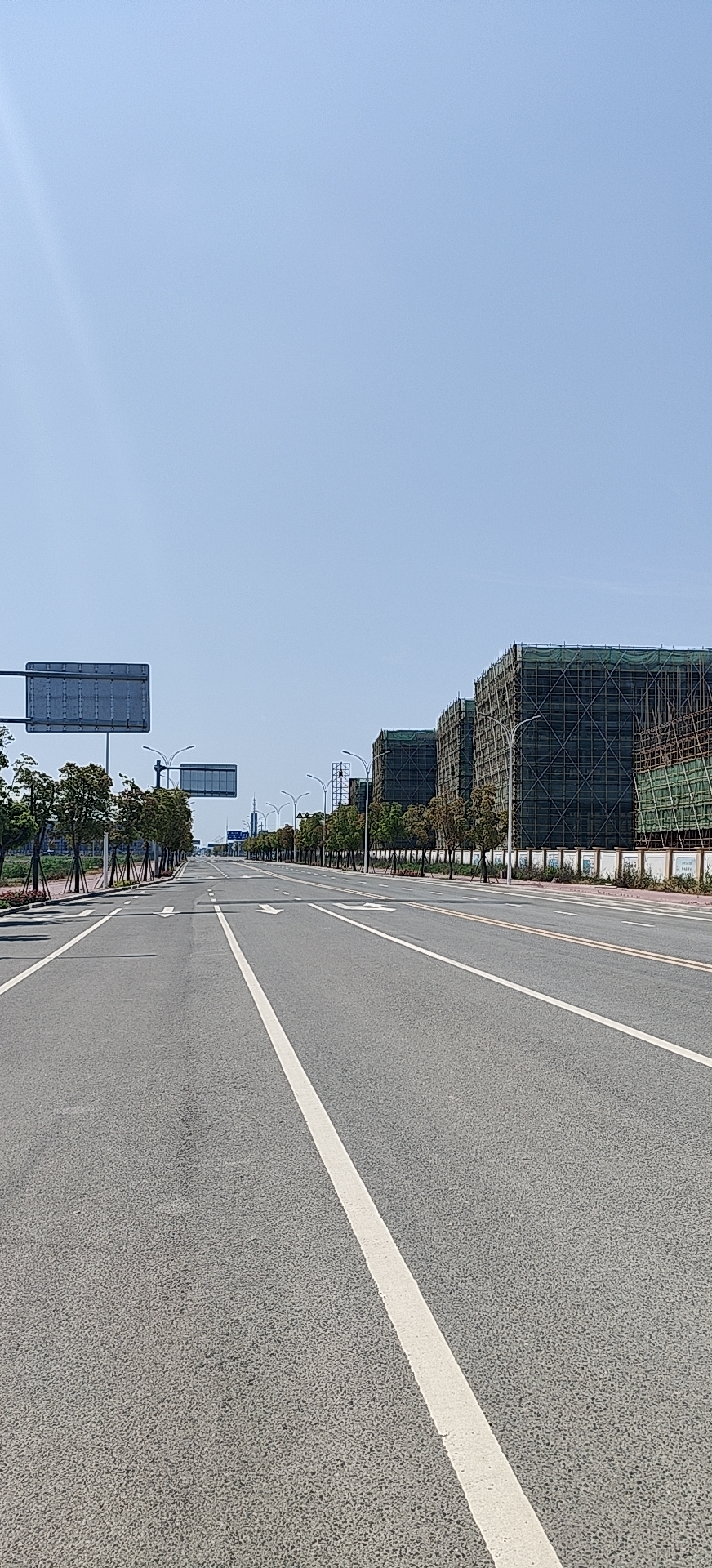 卡口抓拍机应用场景：机动车道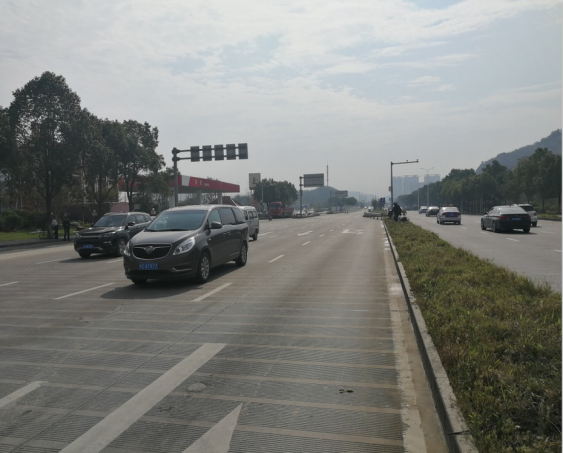 人脸识别及采集应用场景：汽车站、商场门口、公园、人行道、医院入口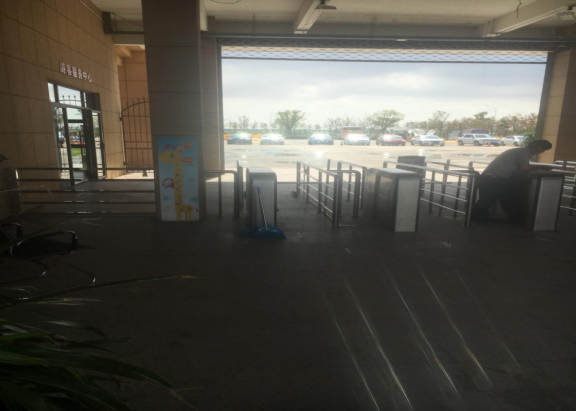 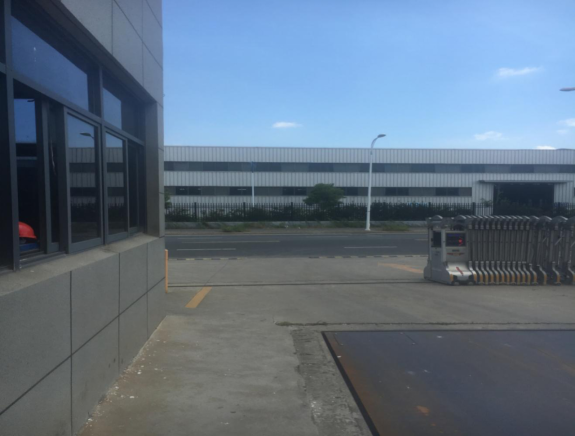 作用概述1、街面防控街面是违法犯罪分子作案出入的必经之地，为进一步做好“街面防控”工作，在街面防控上实现“见警力、见警车、见警灯、见监控、见报警标识”。通过建设治安监控系统、高清治安卡口系统、移动车载取证系统、移动单兵作战系统，采取人员盯守防范、雪亮定点防范、GPS定位防范、视频图像跟踪防范等措施，织密防范网络，实现技防和人防的结合，严控街面阵地。2、道路防控建设道路防控三层电子监控包围圈，通过部署高清卡口监控系统、电子警察抓拍系统或综合卡式电警系统，全面记录通行车辆信息，做到“车辆留牌号、违章能查出、犯罪能取证、轨迹能刻画”。第一道包围圈为位于城区外围的主要出入口；第二道包围圈为位于城区外环路和市内主次干道交叉口；第三道包围圈为城区的主要路段及路口。3、社区防控居民住宅区的出入口是安防重点区域，人员、车辆进出频繁，通过在重点住宅小区出入口通道建设出入口控制系统、卡口抓拍系统、人脸抓拍系统，做到“人过留影”，“车过留痕”，同时对社区内重点部位实施全天候、全方位24小时监控，以实现社区的安全管理。4、阵地防控网吧、旅店等场所是犯罪分子经常会出入的场所，通过系统与网吧、旅店二代身份证信息采集系统的对接，实现图片信息采集与身份信息获取。阵地防控建设以信息化建设为支撑，通过全面采集录入“人、地、物、时间”等信息，着力构建无缝隙、全覆盖、全时空的现代化阵地防控体系。本期前端点位建设规模本期2020年新建高清视频监控620路（596个高清摄像头），包含24套400万以上像素全局多射摄像机，251套400万以上像素高清枪机监控摄像机，10套400万以上像素高清球机，232套400万以上像素高清人脸监控摄像机，79套 900万星光单元。本次智能设备（人脸+卡口）占比60%。总表如下所示：本期项目建设的具体点位信息表见附件。视频监控系统设计视频监控系统是雪亮工程设计必需的重要子系统，也是主要的数据采集子系统。台州湾新区在经过多期“天网工程”等项目的建设后，在各街道、乡镇的重点企事业单位门口、主干道路、公共活动区域、人流密集区、客货运等关键场所均安装了监控摄像机，“平安城市”已初具规模。本期雪亮工程(2020年)需新建400万高清枪机251台、400万高清球机10台,400万人脸抓拍摄像机232台，900W卡口摄像机79台。系统架构设计前端摄像机采集监控区域的视频信息后，通过传输设备将视频信号传输到指挥中心数据机房进行集中存储。系统结构图如下图所示：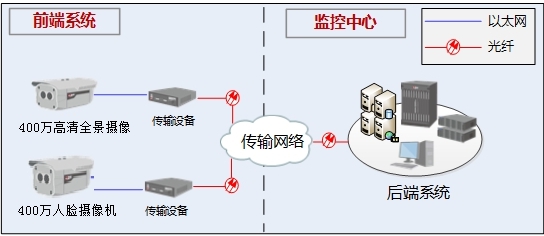 系统架构图视频监控前端主要由摄像机、镜头、护罩、支架和补光灯等功能单元组成：前端监控点的编码设备完成监控信号的视音频输入，把采集到的图像信号、音频信号（如摄像机、麦克风等视音频源信号）进行数字化和压缩编码，形成IP数据包，利用网络传送到指定的目的地址。作为大量前端路面部署的设备，设备必须采用高性能设备，产品温湿度范围和工业防护设计，符合社会动态治安监控系统路面部署的要求，提供强大的图像编码能力，保障高质量的图像效果；支持标准的通信协议和视频编码方式，灵活的业务及调试接口，满足工程实施能够做到因地制宜。1、摄像机视频监控前端重要组成设备，用于视频图像的采集，主要分为高清网络枪机和高清网络球机，根据应用场合采用不同的摄像机，合理配置以满足图像采集的效果要求与经济性要求。2、镜头根据摄像机分辨率的不同，镜头分为普通和高清镜头，根据监控距离和摄像机的类型选配合适的镜头，球型摄像机自带镜头。3、护罩护罩是使摄像机在有灰尘、雨水、高低温等情况下正常使用的防护装置，根据摄像机机型采用不同的护罩，每个摄像机配置一个护罩，球型摄像机自带护罩。4、支架支架是摄像机安装固定的重要组件，根据摄像机安装的位置，可以合理选择壁装支架或吊装支架。人脸识别系统设计总体要求人脸图像采集设备安装应满足GB50348-2004的第3章要求，选择在进出闸机、通道、扶梯或门口位置面向人员行进方向正面安装，环境光照条件良好，目标人人脸区域视场空间XYZ不宜过大（如下图），其人脸图像应满足识别要求；可视门禁系统等相似视频人脸图像采集设备与通常的视频人脸图像采集设备相比安装要求有其特殊性。图：视频人脸图像采集设备与目标人相互位置示意图采集环境位置通常的视频人脸图像采集设备安装高度和俯仰角度范围如下，以满足GA/T 1325-2017中4.1.1的要求，对漏报无专门要求的场景可采用上限位置安装，视场内应避免有遮挡目标人的物体：距地面安装高度H1应不高于6000mm，宜在2200mm到3000mm之间；采集设备光轴与水平线俯仰角度A应不大于20°，宜在0°到10°之间；照明目标人周围区域漫反射，无闪烁，人脸区域光照均匀，无明显高光或反差，采集设备应避免强光直射或逆光安装，确需逆光安装时，应降低人脸区域对比度。具体要求是，面部区域正面光照强度100lux及以上，左右侧光照强度差不超过一倍，背面光照强度不超过正面光照强度的两倍。在光照不理想时，需要保证低照度下的成像质量。视频采集设备采集器视频人脸图像采集器满足GA/T 1325-2017 安全防范人脸识别应用频图像采集规范像素数：不少于1920*1080，长宽为16:9采集帧率：不少于25帧/秒；快门调节：最低速度小于百分之一秒；响应范围：宽动态，高灵敏度；具有人脸检测的采集器应具有人脸图像优选功能，同时应具有输出一张最佳人脸图像功能。功能要求支持人脸小图输出采集设备支持人脸图像输出，图片输出标准符合本规范以下标准要求:视频文件格式：AVI、MPEG； 图像文件格式：JPEG； 人脸区域占图片面积3/4以上，图片大小建议为20K到80K之间； 压缩编码类型：H.264 压缩比：宜不小于95%。人脸区域自动曝光采集设备支持人脸区域曝光。曝光补偿模式时，当在预览画面中识别到人脸时，采集设备按照参考亮度值自动调整人脸亮度（人脸亮度值越大，预览画面越亮），保证在逆光环境下抓拍高质量的人脸图片。图像质量人脸图像质量符合以下要求：a)	两眼间距：两眼间距不小于40像素，建议60像素以上； b)	人脸姿态角度：水平转动角不超过±30°、俯仰角不超过±20°、倾斜角不超过±30°；建议水平转动角不超过±15°、俯仰角不超过±10°、倾斜角不超过±20°，宜配合有辅助措施保证人脸角度满足要求； c)	分辨率ф：不小于100dpi；d)	灰度：动态灰度范围不小于180级或24位真彩色； e)	清晰度：人脸清晰，无阴阳脸，无明显拖尾、抖动等运动模糊； f)	噪波：图像无明显噪波；g)	光照：前光照不低于100lux，行人左右侧光照强度差不超过一倍，行人背面光照强度不超过正面光照强度的两倍。如果现场的光线不满足上述任意一条要求，则需要通过遮挡光或者补光的方法优化现场的光照条件。卡口抓拍系统设计为了实现对台州湾新区境内过往车辆的精细化管控目的，本次项目在已有道路卡口系统的基础上，采用科学的布建理论，结合实际的应用需求，合理设置卡口系统的部署位置，严密编织好以卡口系统为基础的车辆布控网。本次雪亮工程需新建结构化高清900万卡口抓拍摄像机，建设一个点位，这将这条路的横段面卡住，只要经过此点位，无论人、车、物都能留下痕迹；原则上是建一卡口点位，卡住一条路。前端架构设计视频卡口系统主要由前端数据采集子系统、网络传输子系统、中心管理子系统等部分组成。前端数据采集子系统通过视频跟踪和分析技术获取车辆的经过时间、速度、图片、车牌号码、车身颜色等数据。数据通过网络传输子系统传输到中心管理子系统。中心管理子系统对数据进行集中管理、存储、共享等处理。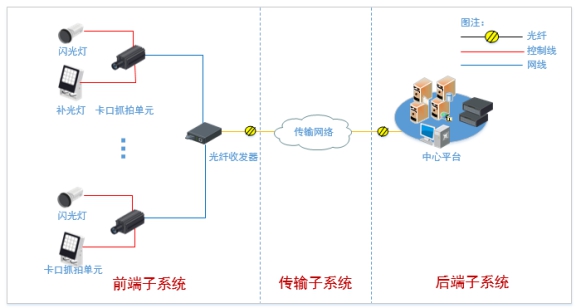 系统架构图系统主要由以下功能单元组成：目标检测、图像采集识别单元：含卡口抓拍单元和补光单元；卡口抓拍单元内设置全画面检测算法，完成机动车、非机动车、行人检测功能；补光单元中完成环境和抓拍补光；（1）前端控制主机：网络传输单元：含光纤收发器。目标检测、图像采集识别单元车辆检测、图像采集识别单元由卡口抓拍单元加补光单元组成。卡口抓拍单元集高清视频采集、高清视频处理等核心功能于一体，900万像素高清抓拍相机有效像素达到4096（H） *2160（V），支持1~2车道抓拍，所拍摄的图片能清晰的分辨车牌号码、车牌颜色、车辆类型、人员脸部特征等，车牌识别率能否保证取决于车牌在照片中所占像素的多少，本系统所采用的号牌识别算法能够在车牌横向像素点不小于120时保证号牌识别的准确率95%以上。卡口抓拍单元集成视频检测功能，采用视频检测算法完成机动车、非机动车、行人的目标检测及抓拍，同时输出高清照片和车牌识别数据，具备强光（逆、顺）抑制功能，减弱白天日光对卡口抓拍单元和夜间机动车大灯对卡口抓拍单元拍照的影响，从所拍照片上能清晰呈现机动车正面全貌和车牌特征，并完成前端数据处理及上传。卡口抓拍单元与补光单元安装在同一根立杆挑臂上，减少立杆数量和投资费用，减少后期设备污物清理难度。卡口系统前端数据（图片和过车信息）可以在抓拍单元内部就地备份存储，并上传到中心管理平台。当网络传输通道故障情况下，前端控制主机控制抓拍单元可以暂存车辆通行数据，当通信恢复以后，临时存储的数据能自动续传，补录到中心管理平台集中存储。续传策略有两种可选：历史数据优先上传、最新数据优先上传。（2）网络传输单元：网络传输单元主要由路口光纤收发器以及光纤等资源组成，实现卡口前端子系统与中心平台之间的互联互通。 （3）中心平台：本项目新建的前端设备要求能无缝接入集聚区分局指定平台。（3）系统技术要求：系统前端采用900万像素高清CCD或CMOS网络摄像机，采用集图像采集、图像处理和车牌识别于一体，在图片抓拍后可直接进行车牌识别，并实现全景录像；系统采用视频检测模式检测车辆，施工安装、调试维护方便，不会破坏路面，不会影响交通；系统采用全画面视频分析技术，提升对混合车道机动车、非机动车、行人目标的捕获率，同时实现对目标分类管理（行人、二轮车、小型车、大型车）；系统功能要求系统功能及性能规划严格按照公安部颁标准《公路车辆智能监测记录系统通用技术条件》（GA/T 497-2009）中的有关规定执行，并合理应用科技进步成果提升整体系统性能，同时根据公安交警部门的具体业务应用需求，对数据进行深度挖掘，实现具有行业针对性的业务功能扩展。系统具有公安部检测中心出具的《公路车辆智能检测记录系统》检测报告。具体功能设计如下：（1）车辆捕获功能能够对经过的所有车辆和车内人像进行捕获，除了正常行驶的车辆外，系统还可以捕获逆行、超速等违章车辆和人员人像，以及压、骑线车辆。（2）非机动车、行人捕获功能系统要实现对非机动车、行人较高的捕获，通过学习建立道路背景模型，将当前帧图像与背景模型进行背景差分得到运动前景像素点，然后对这些运动目标的纹理和边缘信息进行分析，以实现对目标的抓拍及识别。（3）高清图像记录功能系统对通过检测区域的车辆记录一张高清图片，对黑名单车辆和人员等违法记录两个不同时刻的两张高清全图片。所记录的图像能清晰地反映车辆的特征、车内前排驾乘人员的脸部特征及衣着面貌、行驶车道、周围环境等。图片编码符合ISO/IEC 15444:2000的要求，以JPEG格式存储于前端终端设备或SD卡内，并同时上传至中心进行存储。系统记录的车辆信息除车辆图像信息外，还包括车辆的通行信息，如时间（精确到0.1秒）、地点、车速、限速、方向、号牌号码、号牌颜色、车身颜色等。（4）全天候高清成像图像抓拍时能不受雨、雪、雾等天气、环境光和相临车道通行车辆的影响。在环境无雾包括雨雪天气下，监控区域内规范行驶的车辆被记录的图片能清晰看清车辆前部所有特征、车内驾驶员、副驾驶位置情况，还能看清车辆类型、颜色和所载货物等。（5）号牌自动识别功能对通过的所有车辆进行车辆号码识别、号牌颜色识别、车身颜色及车型等自动识别。1）号牌结构识别系统能识别的号牌结构包括：单排字符结构的号牌，如军队用小型汽车号牌、GA36-2007中的小型汽车号牌、港澳入出境车号牌、教练汽车号牌等；武警用小型汽车号牌；警用汽车号牌；双排字符结构的号牌，如军用大型汽车号牌、军用摩托车号牌、武警用大型汽车号牌、GA36-2007中的大型汽车号牌、挂车号牌、低速汽车号牌、摩托车号牌等。2）号牌字符识别识别的字符包括:①数字：0~9；②字母：A~Z；③省、自治区、直辖市简称：京、津、晋、冀、蒙、辽、吉、黑、沪、苏、浙、皖、闽、赣、鲁、豫、鄂、湘、粤、桂、琼、川、贵、云、藏、陕、甘、青、宁、新、渝；④2012式军牌用字符：字头如V、H、K、B、N、G、J、S、L、C，字头号如A、B、C、D、K、P等，间隔符如“■”；⑤号牌分类用汉字：警、学、领、试、挂、港、澳、超、使；⑥武警号牌特殊字符：WJ、00~34、练。3）号牌颜色识别系统能识别蓝、黄、白、黑、绿五种底色的机动车号牌。系统采用车牌颜色和视频检测技术结合的方法对车辆进行分型。对于民用车来说，蓝颜色车牌表示的是小型车辆，而黄颜色车牌表示的是大型车辆。因此，我们首先利用车牌颜色判断车辆类型，对于无法根据车牌颜色判别车型或者无法判断车牌颜色的情况，利用图像分析技术来辅助区分车辆的类型。4）车辆号牌识别号牌识别信息包含号牌结构、号牌字符、号牌颜色等信息。系统识别的车牌类型部分示例：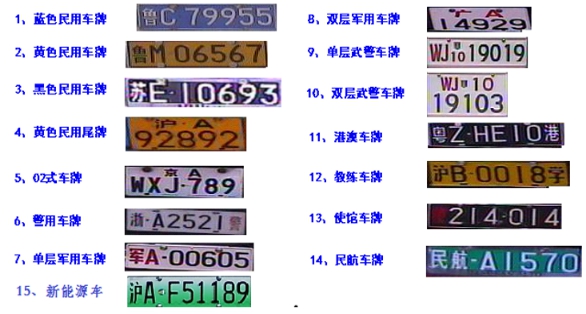 （6）车身颜色识别功能系统可自动对车身深浅和颜色进行识别，可供用户根据车身颜色来查询通行车辆，为公安稽查和刑侦案件侦破提供了科技新手段。系统可自动区分出车辆为深色车辆还是浅色车辆；并识别出10种常见车身颜色，10种颜色包括：白、黑、红、黄、灰、蓝、绿、粉、紫、棕。（7）车型识别功能系统在实时记录通行车辆图像的同时，具备车型识别功能。（8）安全带、打电话识别功能系统要求能实现对机动车驾驶人员是否系安全带、开车打电话识别功能。（9）人脸检测抓拍功能系统要自动检测抓拍的高清图像，使用高效的人脸检测算法，配合先进的决策策略，实时定位出其中含人脸信息的区域，实现智能化的人脸检测、抓拍和人脸抠图。（10）图像防篡改功能系统记录的原始图像信息具备防篡改功能，避免在传输、存储、处理等过程中被人为篡改。（11）网络远程维护功能系统预留了时间校正接口、参数设置接口、运行情况的诊断接口和恢复接口，可对前端设备进行设置、调试及维护。管理员可以实时查看前端设备的运行状态。可通过网络实现远程维护、远程设置和远程升级等功能。（12）数据传输与断点续传功能系统支持多种方式的数据传输：可通过FTP或TCP/IP协议将车辆图片、违法图片、车辆通过信息（时间、地点、车牌号码、车身颜色等）、设备监测数据等上传到中心管理系统；也可在中心通过网络调用或下载操控前端设备存储的数据。系统支持数据的断点续传：如因网络中断或其它故障，数据无法上传至管理中心时，可暂时将数据存储在前端，待网络恢复后前端存储设备自动上传网络中断期间的数据至管理中心。前端产品选型要求随着科技的发展，核心算法的突破，在公安实战应用中，视频大数据就需要视频结构化技术将视频内容中的重要信息进行结构化提取，利用它对视频内容按照语义关系，采用时空分割、特征提取、对象识别、深度学习等处理手段，组织成可供计算机和人理解的文本信息或可视化图形信息，从而实现视频数据向有效情报的一次转化，为此，本期雪亮工程前端部分采用结构化摄像机，人脸枪机部分摄像机镜头全部采用自动聚焦、变倍镜头。普通点位监控摄像机的选择视频监控网设计均采用结构化的高清网络摄像机，都必须具备云卡口功能，支持人脸、人体、车辆识别功能，支持H.264和H.265格式编码，帧率不小于25帧/秒。本项目视频监控网前端类型分为400万枪机，本项目的高清球机可根据需要在夜间光条件较差的环境下可以考虑预置位补光。应用范围：主要应用于监控案件高发地段机动车道、非机动车道、人行道，城市次干道、人员复杂场所、大型党政机关、企事业单位、大型商场、学校、社区等主要道路、场所上通行的机动车辆、非机动车辆、行人；对机动车、自行车、摩托车、电动车驾驶人及行人进行固定范围监控和图片抓拍，要求能辨识体貌特征和所持（载）物品。可根据现场实际场景，特殊安装要求的地方选择高清球机灵活安装。高清枪机选点要求前端摄像机对监控目标的图像信息采集，是监控系统的原始信号源，其定位设置、设备质量及图像可辨识度决定着整个系统的功能与性能水平。具体选点要求如下：1、枪机的位置、区域及数量，应根据辖区社会治安实际情况和业务需求，经认真勘察、分析、论证后，避免出现安装位置上有“灯下黑”情况出现，按照“先重点，后一般”的原则确定。2、应根据被监视对象和治安特点分别采取全天候、多方位、固定方式对目标进行实时、有效、清晰的监视。3、应根据监控现场环境和监控范围合理地选择枪机，并配置合适的镜头等，保证对监控区域的有效覆盖。4、应坚持实用、可靠，结合治安监控的需求，研究枪机的点位设置、功能状况、环境适应性要求、技术要求，保证视频图像采集的质量，采集清晰、实时、实用的图像，为实战提供可靠线索和证据。5、每个枪机都必须配置一台全景LED补光灯，补光灯安装时应侧打光。补光后的图像色彩还原性应保持原始场景特征,符合DB33/T 334标准6.2.2.3条款对显示或回放图像的要求。补光目标区域的平均最低照度宜应高于5Lux；满足当监控目标距离摄像机22米距离时，图像画面一般显色性Ra>90，能识别目标特征及真实颜色。同时枪机内部自带补光灯，在特殊情况下可以选择开启。400万超星光高清网络摄像机（详细参数见附件）400万超星光高清网络枪机(含400万以上高清镜头在护罩内含网络防雷保护器、电源、护罩及杆装支架，含64G高速SD卡或TF卡)传感器类型：1/1.8"ProgressiveScanCMOS；分辨率：不低于2560×1440@30fps；靶面尺寸不小于1/1.8英寸；设备采用深度学习智能芯片；镜头：11～40mm/16mm视频压缩标准：H.265/H.264/MPEG4/MJPEG支持车辆抓拍并自动识别车牌号码，机非人检测，车型，车身颜色，安全带，人脸抠图，遮阳板等车辆特征识别；支持新能源车牌识别功能、支持子品牌识别功能；支持逆行抓拍功能，全天的捕获率和识别准确率均不小于99%；空拍和重拍的图像≤1%；通讯接口：1个RJ45 10M/100M/1000M 自适应网口，1个RS485接口，1个RS232接口外部接口：1对音频输入，2路IO输入接口，1路IO输出接口(可以作为报警输入、输出，补光灯控制接口)；含网络防雷（或者摄像机内置）、32G CLASS 10 高速SD卡、室外双层防护罩、高清镜头、电源适配器、安装万向节、防水软管；☆支持车辆抓拍，支持人脸抓拍；☆提供不小于投标最高像素的抓拍图片；☆根据业务需求进行200万至投标最高像素视频流输出自行配置（码流：2-8M）400万网络高速智能球机（详细参数见附件）像素：不低于400万像素，网络高速智能球机；分辨率：不低于2560×1440@30fps；靶面尺寸不小于1/1.8英寸；至少支持三码流技术；防护等级：不低于IP66低照度：支持最低照度不高于彩色0.0005 lx，黑白0.0001 lx。焦距：至少满足6-208mm，不低于30倍光学变倍，不低于16倍数字变倍；支持音频、报警；支持3D数字降噪、不低于106dB超宽动态、光学透雾、强光抑制、电子防抖；水平键控速度最大300°/s，垂直键控速度最大不低于180°/s，垂直范围-20°~90°；视频压缩至少支持H.265/H.264/MJPEG；最大支持256GB Micro SD（即为TF卡）卡；电源：AC24V，60W max；支持区域入侵侦测、越界侦测、进入区域侦测、离开区域侦测、徘徊侦测、人员聚集侦测、快速移动侦测、物品遗留侦测、物品拿取侦测、音频异常侦测、视频遮挡侦测；支持车牌捕获及检索、多场景巡航检测；支持人脸检测、车牌识别、机非人识别：机动车、非机动车、行人，行为检测；支持新能源车牌识别功能、支持子品牌识别功能；☆采用深度学习算法，内置智能芯片，提供公安部检测报告或承诺书；☆提供不低于投标最高像素的抓拍图片；☆根据业务需求可配置200万至投标最高像素视频流输出（码流：2-8M）LED补光灯20颗进口晶元白光LED灯珠，金属外壳；光源颜色：白色；色温：正白光，6000-6700K；光束角度：10、15、20、30、45、90度可选；亮度调节：支持10-100范围内频闪亮度调节，支持10-100范围内亮度调节；电源适应性： AC80V~AC275V；发光方式：支持频闪自动倍频、持续发光二种发光方式；温度适应性：-40±3°C～+85±2°C；频闪功能：具有自动倍频、自闪、跟随、自动频闪（外部摄像机触发）功能，支持200us-4000us范围内频闪时长调节，支持1-20范围内倍频数调节，可关闭倍频以及50Hz锁频；保护功能：当补光装置功率高于60W或在常亮和爆闪模式下温度高于70°C时进行自我保护，补光装置自动灭灯；级联功能：可多个补光装置级联使用；☆光衰减自动检测功能：系统集成智能算法，自动判断发光体光衰，通过内部功率提升自动补偿衰减亮度，保证长时间工作照度充足。☆支持远程控制和远程状态显示功能，具有远程亮度可调节、开启、关闭等功能，提供承诺书；☆支持后台软件平台批量显示状态和远程控制功能，支持与公安现有运维平台无缝对接，提供承诺书；☆产品需提供公安部的检测报告。（包括服务期内当光衰减大于30%或造成图片、视频数据成像效果不符合招标要求及相关国家标准的应当免费更换）。人脸抓拍点位摄像机的选择应用范围：人脸识别系统又称动态人像卡口系统，主要用于重点场所、重点区域、重点单位入口或通道出入口安装人像卡口抓拍机，通过抓拍人脸，将人像图片推送到后台进行处理、分析和研判等功能。人脸抓拍选点要求在“食、宿、行、销、乐”等各场所部位，分期布建全市人像数据采集点，将人像数据的采集、结构化、存储、比对分析等有效的整合为一个平台，打造覆盖全市的“人像数据一张网”，实现对城市各个触角的安全管控。利用先进的图像识别技术、分布式计算架构、大数据分析方法，建成以人像大数据采集为基础、服务实战为目的的新一代人像情报研判平台，将人工智能融与安防技术相结合，应用于实战技法，从而实现真正的“科技强警”。因此点位选择上也有相应的要求。1、人脸摄像机主要是安装在人员复杂的出入口、重要场所的出入口、主要区域、人流复杂场所等，并且方向朝外。2、部分不利安装的场景、距离较远的点位可以选择人脸球机进行安装。400万结构化高清网络人脸枪机（详细参数见附件）400万结构化高清网络人脸枪机(含400万以上高清镜头在护罩内含网络防雷保护器、电源、护罩及杆装支架，含64G高速SD卡或TF卡)像素：不低于400万星光级1/2” CMOS护罩一体化网络摄像机最低照度:彩色:0.0005 Lux @(F1.2,AGC ON)；黑白:0.0001Lux @(F1.2,AGC ON)或最低照度彩色：0.12 lux,F1.5，黑/白：0.02 lux变焦镜头:15-40mm视频压缩标准:H.265/H.264 / MJPEG宽动态不小于106dB至少支持三码流技术；防护等级：不低于IP66人脸抓拍：支持对运动人脸进行检测、跟踪、抓拍、评分、筛选，输出最优的人脸抓图，最多同时检测30张人脸。事件检测：越界侦测,区域入侵侦测,进入/离开区域侦测,徘徊侦测,人员聚集侦测,快速运动侦测,物品遗留/拿取侦测感兴趣区域:ROI支持三码流分别设置4个固定区域、全画面动态人脸跟踪存储功能:支持Micro SD（即为TF卡）/SDHC /SDXC卡(128G)断网本地存储智能报警:移动侦测,遮挡报警接口:1对音频输入(Mic in/Line in)/输出外部接口、1个RJ45 10M / 100M /1000M自适应以太网口,1个RS-485接口，至少1路报警输入、1路报警输出；根据实际环境进行补光；深度学习算法，内置智能芯片;☆支持人脸抓拍和车辆抓拍(侧重于人脸抓拍)；☆提供不小于投标最高像素的抓拍图片；☆根据业务需求进行200万至投标最高像素视频流输出自行配置（码流：2-8M）卡口抓拍单元选择应用范围：主要应用于城区主要道路路段或路口，对机动车、自行车、摩托车、电动车驾驶人进行抓拍识别，要求能辨识车牌号码、车身颜色和驾驶员面部特征。技术要求：高清卡口抓拍单元要求采用高密度集成技术，ISP成像控制、补光灯联动信号输出、车牌号码识别、车身颜色识别、视频辅助触发等关键技术均应集成在抓拍单元中，保障前端系统的稳定高效运行。高清卡口抓拍单元直接输出高清抓拍图片、车牌识别数据和全景高清录像，所拍照片能清晰呈现机动车正面全貌、车牌及司乘人员面部特征。每1-2条机动车道可采用1台900万高清卡口抓拍单元（分辨率4096 (H)×2160 (V），实现7×24小时不间断抓拍功能。(一)900万高清卡口抓拍单元（详细参数见附件）900万像素视频抓拍机( 含百万像素镜头、网络防雷保护器、电源、护罩及64G高速SD卡或TF卡)视频分辨率≥4096×2160@25fps，采用GMOS传感器,靶面≥1英寸；低照度：彩色：≤0.0005lx，黑白：≤0.0003lx；图片分辨率4096*2160；视频压缩至少支持H.265/H.264/MJPEG；防护等级：不低于IP66支持主副驾驶员人脸检测功能，主驾驶员人脸抠图率≥95%，副驾驶人脸抠图率≥90%；支持同时对行人、机动车和非机动车的人脸检测并抠图功能；具有不同分辨率图像设置功能、实时网络数字视频监控功能，视频识别功能，符合人脸识别系统的识读要求；支持车牌识别、视频触发、车身颜色识别、车型识别、车标识别、安全带、年检标志、子品牌识别；支持车型检测，识别准确率白天≥97%，晚上≥95%；图片支持前端存储，断电续传、保证链路故障时数据不丢失；支持新能源车牌识别功能，识别准确率白天≥97%，晚上≥95%；支持驾驶员行车时打电话动作的检测；摄像机（带内置偏振镜）、室外双层防护罩、内置补光灯、网络防雷器、电源适配器、安装万向节、防水软管、含不低于64G 高速SD卡或TF卡等☆采用智能学习芯片，支持智能学习，提供公安部检测报告或承诺书；☆提供不小于投标最高像素的抓拍图片；☆根据业务需求可配置200万至投标最高像素视频流输出（码流：2-8M）。卡口闪光灯单车道气体爆闪灯，单次闪光能量≥200J，白天可看清前排司乘人员面部特征；回电时间＜67ms，支持5V电平量触发(可选开关量)；有效补光距离16m～25m；工作环境-25～+70℃(-40℃内均可安全使用/有衰减)；具有脉冲保护功能，屏蔽≥3Hz持续性的脉冲信号(闪15次后进入1次/S的微闪光提示状态，复原时间为10S)；闪光次数≥2000万次；配带光栅，可有效减少周边光污染；要求具备符合GA/T1202-2014《交通技术监控成像补光装置通用技术规范》的检测报告；☆支持后台软件平台批量显示状态和远程控制功能，支持与公安现有运维平台无缝对接，提供承诺书；☆产品需提供公安部的检测报告。（包括服务期内当光衰减大于30%或造成图片、视频数据成像效果不符合招标要求及相关国家标准的应当免费更换）卡口LED补光灯色温范围：≤7000K；最佳补光距离：18m～25m；触发频率：50Hz~120 Hz，触发占空比1%~39%；支持环境亮度检测，低照度下自动开启；支持通过特定相机和平台批量远程控制亮度等级及补光灯点亮/熄灭；至少支持1路RS485/RS232控制或1路频闪输入/输出接口；支持多台LED灯串口同时并入相机接口；LED灯珠要求采用进口品牌；集成数字式照度传感器，具备自动光感功能，光敏控制，与时间双配合;具有亮度可调节功能。20m处光斑的照度不得超过40Lx；工作电压：AC176V-264V；功率≤60W；工作温度-40℃～+70℃；工作湿度 10%～90%；防护等级不低于IP66；支持环境亮度阀值可调；亮补光灯采用内置自动光控设计，环境低照度下自动开启；有效减少光污染；☆支持远程控制和远程状态显示功能，具有远程亮度可调节、开启、关闭等功能，提供承诺书；☆支持后台软件平台批量显示状态和远程控制功能，支持与公安现有运维平台无缝对接，提供承诺书；☆产品需提供公安部的检测报告。（包括服务期内当光衰减大于30%或造成图片、视频数据成像效果不符合招标要求及相关国家标准的应当免费更换）。配套设计方案立杆设计监控点根据现场实际情况，可采用立杆安装、抱箍安装、壁挂安装以及吊杆安装等方式。其中抱箍、壁挂支架以及吊杆支架有成套产品，根据现场选择符合要求的产品即可。监控立杆设计需要考虑整体杆件的设计、立杆材质、杆型、焊接工艺、表面处理以及杆体颜色等。每个路口根据现场实际情况，确定立杆长度、基础大小和管线长度等，应尽量保证抓拍用摄像机设在抓拍车道的中央上方。立杆、基础应符合DB33/T 502—2004建设标准，立杆的长臂杆高度根据现场实际情况而定，横臂杆长度根据路面宽度而定，整根杆(含基础)及其上配件应能抗台风袭击和行驶车辆的碰撞。立柱、法兰盘、抱箍、抱箍底衬、柱帽、加劲肋及连接螺栓、螺母、垫圈等钢铁件采用热浸镀锌进行防锈处理，所有的对接焊缝和贴角焊缝，其厚度和强度应与被焊构件相等，焊缝应打磨光滑。使用过程中不会倾斜或倒塌。根据点位摄像头数量和架设方向的不同采用L型、T型和多角立杆。没有立杆安装条件的巷口可以设置挑杆或者在非私有建筑的墙面进行安装。监控立杆原则上设置在人行道上，部分不具备条件的位置需要设置在绿化带或者线路跨越非机动车道的需要通过道路、绿化部门的审核。 具体点位根据实地情况选择其他规格的立杆。在立杆施工前需要做好以下工作：安装时要做好安全工作，必要时请当地交警协助操作指挥交通；准备施工车辆，需要准备可运载杆体的平板货车和5吨以上的起重吊车；清理地笼钢挡板上平面的水泥残留物，检查主筋螺纹是否完好、洁净；备齐杆体连接用的配件，准备一些杆体抄平用的垫铁；备齐专用工具和材料，如扳手、水平尺、钢丝绳、大绳、镀锌铁线等。立杆时，宜按以下顺序操作：把杆体和横臂在地面摆放整齐，杆体底座法兰正对地笼。把电缆沿杆体、横臂穿出，在横臂头处预留余量并盘好。把杆体与横臂用紧固件连接紧固，安装立杆顶帽。用吊车把杆体吊起，并在横臂头处绑一根铁线，在地面需人工调整横臂安装方向。把杆体底座法兰坐到地笼法兰盘上，安装地座螺丝、紧固。用水平尺测量杆体各方向垂度，在两法兰间塞入垫铁反复调整杆体垂度，使杆体各方向保持与水平面垂直。检查底脚螺丝紧固程度。杆体底脚螺丝需用加长杆扳手紧固，不允许有任何松动。安装立杆检查孔盖。需能抗16级台风，根据实际情况选择不同的类型杆和基础及施工方式。立杆效果图如下所示：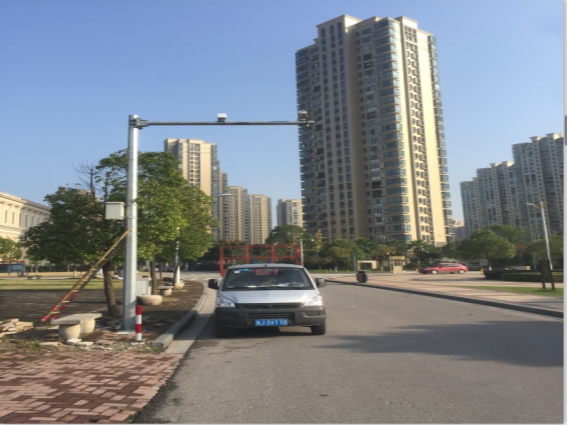 监控立杆技术要求1、应注明杆件钢材、生产厂家、型号规格等；杆件的材质要求为国标Q235钢板经模压形成，杆件所有焊缝无烧穿、夹渣、气孔等，焊接后敲清焊渣，打磨飞溅物，校正杆件的焊接变形，杆件整体热镀锌处理。柱 、法兰盘、抱箍、抱箍底衬、柱帽、加劲肋及连接螺栓、螺母、垫圈等钢铁件，采用热浸镀锌进行防锈处理，立杆、悬臂采用双面焊，所有的对接焊缝和贴角焊缝，其厚度和强度应与被焊构件相等，焊缝应打磨光滑、无烧穿、夹渣、气孔等。前端常规卡口杆件的立杆应贴高强级别的反光膜（高度≥1.5米）,防止杆件被撞及提醒驾驶人、行人避让。长挑臂监控杆件，主、副杆（横挑杆）为八角形锥形镀锌钢管，副杆≤4米采用114mm等径杆，对接处采用自动焊接，具体参数如下；①2米≥副杆长度≥1米的杆件，主杆的高度不低于8米，主杆下（内）口径不小于350mm，上（内）口径不小于300mm，壁厚≥8mm；副杆114mm等径杆，壁厚≥4mm；底盘法兰底平面直径≥600mm，钢板厚度≥22 mm，法兰底盘与主杆的支撑板（五边直角梯形）≥8块，高度≥200 mm，厚度≥16mm，梯形上部份≥50mm，下部分≥110mm；主杆与副杆的法兰盘尺寸≥450mm*450mm，厚度不小于20mm，支撑板（直角三角形）≥8块，高度≥200 mm，厚度≥16mm，直角三角形底边长度≥100mm，固定螺帽须热镀锌。（注：所有杆件需一次成型不得嫁接。）②15米≥副杆长度≥13米的杆件，主杆的高度不低于7.5米，主杆下（内）口径不小于370 mm，上（内）口径不小于320 mm，壁厚≥8mm；副杆大头（内）口径不小于320 mm，小头（内）口径不小于100 mm，壁厚≥5mm；底盘法兰底平面直径≥700mm，钢板厚度≥22 mm，法兰底盘与主杆的支撑板（五边直角梯形）≥8块，高度≥300 mm，厚度≥16mm，梯形上部份≥50mm，下部分≥150mm；主杆与副杆的法兰盘尺寸≥520mm*520mm，厚度不小于30mm，支撑板（直角三角形）≥8块，高度≥250 mm，厚度≥16mm，直角三角形底边长度≥100mm，固定螺帽须热镀锌。（注：主杆和副杆之间需设置斜拉线，所有杆件需一次成型不得嫁接。）③12米≥副杆长度≥10米的杆件，主杆的高度不低于6.3米，主杆下（内）口径不小于350 mm，上（内）口径不小于300 mm，壁厚≥8mm；副杆大头（内）口径不小于280 mm，小头（内）口径不小于100 mm，壁厚≥5mm；底盘法兰底平面直径≥600mm，钢板厚度≥22 mm，法兰底盘与主杆的支撑板（五边直角梯形）≥8块，高度≥250 mm，厚度≥16mm，梯形上部份≥50mm，下部分≥110mm；主杆与副杆的法兰盘尺寸≥500mm*500mm，厚度不小于25mm，支撑板（直角三角形）≥8块，高度≥200 mm，厚度≥16mm，直角三角形底边长度≥100mm，固定螺帽须热镀锌。（注：所有杆件需一次成型不得嫁接。）④9米≥副杆长度≥7米的杆件，主杆的高度不低于6.3米，主杆下（内）口径不小于350 mm，上（内）口径不小于300mm，壁厚≥8mm；副杆大头（内）口径不小于240 mm，小头（内）口径不小于100 mm，壁厚≥5mm；底盘法兰底平面直径≥600mm，钢板厚度≥22 mm，法兰底盘与主杆的支撑板（五边直角梯形）≥8块，高度≥200 mm，厚度≥16mm，梯形上部份≥50mm，下部分≥110mm；主杆与副杆的法兰盘尺寸≥450mm*450mm，厚度不小于20mm，支撑板（直角三角形）≥8块，高度≥200 mm，厚度≥16mm，直角三角形底边长度≥100mm，固定螺帽须热镀锌。（注：所有杆件需一次成型不得嫁接。）⑤6米≥副杆长度≥5米的杆件，主杆的高度不低于6.3米，主杆下（内）口径不小于280 mm，上（内）口径不小于250 mm，壁厚≥6mm；副杆大头（内）口径不小于190 mm，小头（内）口径不小于100 mm，壁厚≥5mm；底盘法兰底平面直径≥600mm，钢板厚度≥20 mm，法兰底盘与主杆的支撑板（五边直角梯形）≥6块，高度≥200 mm，厚度≥16mm，梯形上部份≥30mm，下部分≥100mm；主杆与副杆的法兰盘尺寸≥400mm*400mm，厚度不小于20mm，支撑板（直角三角形）≥8块，高度≥200 mm，厚度≥16mm，直角三角形底边长度≥100mm，固定螺帽须热镀锌。（注：所有杆件需一次成型不得嫁接。）⑥4米≥副杆长度≥1米的杆件，主杆的高度不低于6.3米（部分为5米），主杆下（内）口径不小于230mm，上（内）口径不小于150 mm，壁厚≥5mm；副杆114mm等径杆，壁厚≥4mm；底盘法兰底平面直径≥450mm，钢板厚度≥20 mm，法兰底盘与主杆的支撑板（五边直角梯形）≥6块，高度≥150 mm，厚度≥16mm，梯形上部份≥10mm，下部分≥80mm；主杆与副杆的法兰盘直径尺寸≥350mm，厚度不小于16mm，支撑板（直角三角形）≥4块，高度≥200 mm，厚度≥16mm，直角三角形底边长度≥100mm，固定螺帽须热镀锌。（注：所有杆件需一次成型不得嫁接。）⑦5米≥副杆长度≥4米的杆件，主杆高度为4米，主杆下（内）口径不小于230mm，上（内）口径不小于150 mm，壁厚≥5mm；副杆114mm等径杆，壁厚≥4mm；底盘法兰底平面直径≥450mm，钢板厚度≥20 mm，法兰底盘与主杆的支撑板（五边直角梯形）≥6块，高度≥150 mm，厚度≥16mm，梯形上部份≥10mm，下部分≥80mm；主杆与副杆的法兰盘直径尺寸≥350mm，厚度不小于16mm，支撑板（直角三角形）≥4块，高度≥200 mm，厚度≥16mm，直角三角形底边长度≥100mm，固定螺帽须热镀锌。（注：所有杆件需一次成型不得嫁接。）⑧3米≥副杆长度≥1米的杆件，主杆高度不高于4米，主杆140mm等径杆，壁厚≥5mm；副杆114mm等径杆，壁厚≥4mm；底盘法兰底平面直径≥450mm，钢板厚度≥20 mm，法兰底盘与主杆的支撑板（五边直角梯形）≥6块，高度≥150 mm，厚度≥16mm，梯形上部份≥10mm，下部分≥80mm；主杆与副杆的法兰盘直径尺寸≥350mm，厚度不小于16mm，支撑板（直角三角形）≥4块，高度≥200 mm，厚度≥16mm，直角三角形底边长度≥100mm，固定螺帽须热镀锌。（注：所有杆件需一次成型不得嫁接。）中标方应在上述参数的基础上，出具钢结构设计资质盖章的杆件详细构造图。2、监控杆件须整体热镀锌，镀锌层厚度≥85um，抗风等级达16级，抗风能力≥55m/s，抗震等级：8级地震。按国家最新标准版本《碳素结构钢》、《电气装置安装工程电缆线路施工及验收规范》、《钢结构工程施工及验收规范》、《钢筋混凝土工程施工验收规范》等相关规范进行施工。3、监控杆颜色为镀锌银色。4、外形结构及规格：监控杆应采用简洁、流畅的线条，美观大方、与城市其它建筑搭配和谐；副杆造型应根据实际情况设计，流线平直，杆体圆滑平顺；监控杆采用主杆与副杆螺栓固定连接的方式，防雷装置紧靠摄像机或者用全屏蔽方式引线至设备箱内防雷装置，以确保防雷效果；监控杆规格种类较多，设计时应根据现场情况确定，提供相关设计图纸供客户选择并经过确认后实施。5、钢材选用：钢材选择考虑的因素有：①结构或构件的重要性；②荷载的种类（静，动）；③连接方法；④工作条件（温度，腐蚀等）；⑤钢材厚度。钢材根据化学成分和冲击韧性的不同划分为 A、B、C、D 共 4 个质量等级，按字母顺序由 A 到 D，表示质量等级由低到高。除 A 级外，其它三个级别的含碳量均在0.20％以下，焊接性能也很好。钢杆可以采用优质高强度热扎卷板结钢材。结构用钢不得影响材料和机械性能的裂纹、分层、重皮、夹渣等缺陷麻点或划痕的深度不得大于钢材厚度负公差的1/2，且不应大于0.5mm。需厂家提供钢材的材质检测报告。杆件和基础尺寸规格由投标人聘请具有相应资质的设计单位根据参数要求和现场勘查情况自行设计（采样）。根据当地实际情况，监控杆和基础按照当地的地质情况和抗风等级进行设计，能够满足受力要求，并提供杆体强度的受力计算书，相关费用自行考虑。6、其他要求①新立杆处窨井和电缆沟开挖完成后，底层必须先铺一层10厘米的细沙后再敷设管路，手孔井内预埋管路必须伸出井壁至少10厘米，线缆敷设完毕后必须进行封堵。②横杆连接法兰的紧固件必须采用镀锌材料且双螺母固定，强度要达到安全使用要求，安装完成后根据需要涂刷防锈漆和银粉漆，底盘法兰紧固件施工完毕后必须涂刷黄油后用混凝土进行封装，封装表面必须均匀平滑，高度于周围路面齐平或略高。③杆件采用的钢材应符合国标的要求。④机箱悬挂处或设备安装位置应留有出线孔。⑤杆体距地面0.3m～0.5m处应留有穿线孔，并在杆体内留有接地端子。孔的上方焊接防水檐，配备盖板和固定螺钉。应使用不小于3mm厚的钢板作盖板，用螺钉固定在杆体上。人脸图像采集设备架设要求人脸图像采集设备安装应满足GB50348-2004的要求，选择在进出闸机、通道、扶梯或门口位置面向人员行进方向正面安装，环境光照条件良好，目标人人脸区域视场空间XYZ不宜过大（如图1），其人脸图像应满足识别要求；可视门禁系统等相似视频人脸图像采集设备与通常的视频人脸图像采集设备相比安装要求有其特殊性。图 视频人脸图像采集设备与目标人相互位置示意图采集环境和采集设备应满足台州集聚区公安分局人像项目建设技术规范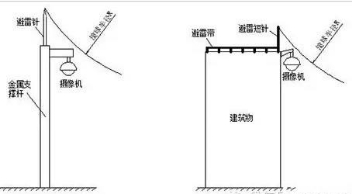 如果制高点监控无合适的安装位置，可考虑建设铁塔。铁塔建设要求为角钢结构铁塔，由承台式钢筋混凝土结构基础、角钢结构塔身、平台、爬梯、馈线安装架、防雷系统等部分构成。铁塔的整体构件连接方式采用螺栓连接，节段之间方式连接，使节段间连接更加牢固规范（如图）。连接方式采用外包角钢螺栓连接，本段腹杆与上段主杆之间采用双螺栓加连接板。立杆基础设计立杆基础灌筑技术指标如下：1.基础深度应至少达到1500mm；2.底部直径应≥1m；3.基础中心放入直径25mm /PE管，与过渡窨井相连；4.基础采用商砼C20灌筑；5.混凝土养护时间，不宜少于28天，具体参照《水工混凝土施工规范》（5144-2001）《水泥混凝土路面施工技术规范》（JTG F30-2003）、《混凝土结构工程施工及验收规范》（GB50204-92）。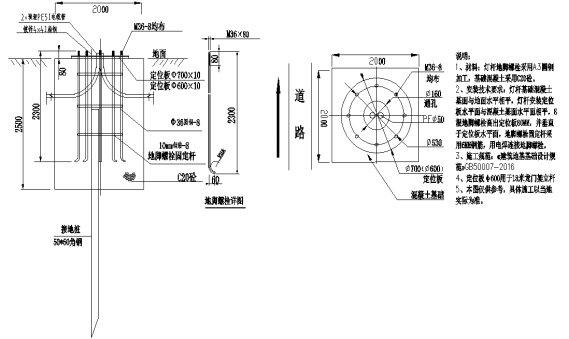 基础笼大样图参考普通箱设计1、设备箱的设计遵循以下主要技术性能指标：①环境要求工作温度：-35℃～+60℃，相对湿度：≤85%（+30℃），大气压强：70~106Kpa；②引入电压：交流220V±15%③温控器性能符合JB/T3751-1997《双金属温度控制器》标准，开关特性：35℃关43℃开，精度±3℃；④ODF性能插入损耗≤0.3dB，回波损耗≥60dB；       ⑤尺寸：500×450×250箱体材质不锈钢201，箱体厚度≥1mm箱门板厚度≥1.2mm。2、内置要求：风机1只，温控仪（可调控温度）1只，装于顶部封板上；GN-A03插座1只，正泰牌DZ47 2P32A：1只，正泰牌DZ47 2P16A：2只，浪涌保护器（WY1-C/40-2P）1只，熔接盘装于底板上，位于上部；光缆固定架1只（装于背部）；托板1块（可活动），装于4根立柱上；存储盒（20mm深）1只位于门上，箱体顶部需做防雨帽，进线孔数量须4个，孔径40mm，孔接头M40*1.5，有胶套保护；开门处加密封条，具备防盗装置和带防水锁扣。3、防护等级不低于IP54；4、箱体表面要求静电喷塑，箱体具有防水、防尘、通风散热、抗紫外线（防老化）、防盗、防锈、耐酸碱腐蚀等处理。5、箱体底板必须冲孔，均匀分布，利于散热和排水；箱体左右两侧上部中央开散热孔，要求使用冲孔或百页式，并设有过滤装置；6、设备箱必须固定牢固；箱体进线孔必须有胶套保护，防止各种线缆被挂伤，进出线口需带防水锁扣；箱体应该有防盗措施；箱体应有充足的安装空间，方便设备安装维护；箱体门框部位必须配备防水密封圈。7、箱体有适当位置可安装接地铜条或铜排，有接地固定位置。8、箱体应贴上机柜的各种功能标签以便维护。箱体正面中间上面印有警徽和雪亮工程字样，箱体正面左下角印有6位区域对象码和维修报障联系电话，箱体正面右下角印有中标单位名称或标识，箱体侧面可印施工编号，箱体其他地方不能有任何标识和字体。设备箱安装要求1、箱体的安装必须牢固稳定，具有防风和抗震措施；2、前端箱一般采用杆装或壁装的安装方式。采用杆装或借杆安装方式的，箱体底部距离地面高度≥3米，箱体正面与立杆主支臂方向相背，机箱安装应稳固。3、防晒保护：由于机柜内需要放置通信设备，机柜内温度不能过高，机柜需要有一定的防晒保护，同时可以为机柜设置遮阳板，减少机柜直接受到暴晒；4、防湿保护：设备在露天能经受雨水，防护等级不低于IP54，电气和设备不会因为漏雨水造成短路；5、防尘保护：在机柜进风口和出风口处安装防尘过滤网，定期清除过滤网上灰尘，以防滤网堵塞引起机柜排热就失效；6、挂式机柜的承载体必须坚固（如：建筑承重墙、柱等），具有长期稳定性；挂设后不得有影响美观的明显几何偏差；挂式机箱装于室外时，应装有遮阳板。7、设备箱内需留足够空间提供给供电部门安装电表、远程抄表、漏电保护、空开或闸刀等。8、所有机箱箱体应贴上各种功能标签以便维护。箱体正面中间上面印有警徽和雪亮工程字样，箱体正面左下角印有6位区域对象码和维修报障联系电话，箱体正面右下角印有中标单位名称或标识，箱体侧面可印施工编号，箱体其他地方不能有任何标识和字体。前端设备箱安装设计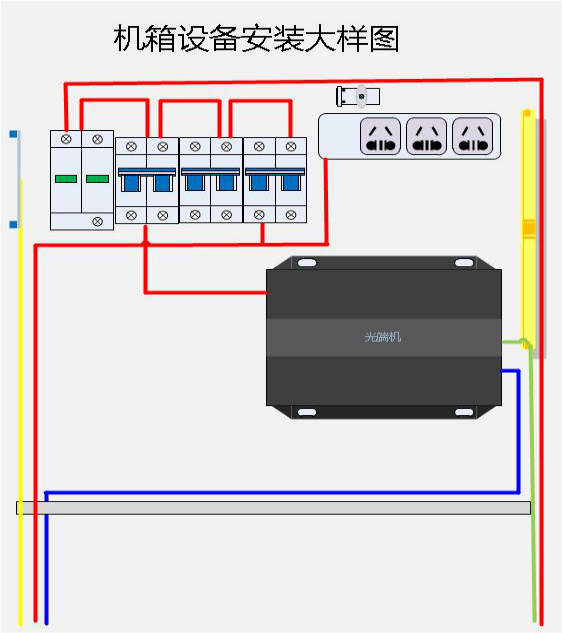 箱及材料质量要求1、箱体安装时，抱箍材料必须采用热镀锌材料，热镀锌材料板厚度不应小于2mm，连接螺栓、螺母、垫圈等钢铁件采用304不锈钢制作。2、☆取电线材质，网线材质（采用成品线），控制线材质，参考不低于设计出具的统计表。取电要求取电应包含取电接驳点报审或协调工作电源接驳点不在同杆位置取电的应设置配电箱，配电箱设置在接驳点处，配电箱至设备机箱之间采用套管连接、并提取电源接驳点至配电箱和设备机箱之间电源线缆及连接。取电要求为：电压：AC 220V±10%；频率：50Hz±2Hz；额定功率：应至少满足单个点位设备正常工作所需的额定功率,并另提供100%容量冗余。稳定性：应达到常年稳定正常供电，因电气故障等原因年平均断电时间不超过1小时。☆取电电源线不低于RVV3*2.5国标线（具体型号参考设计统计），架空电源线需要套管处理补光设计辅助光源应选择稳定的连续照明灯，光源类型参照GAT1202-2014-《交通技术监控成像补光装置通用技术规范》，所有环境补光设备不得影响驾驶人行驶安全。补光设备不得单独使用小角度正向集中补光，应使用大角度整体环境补光，照度达到6000Lux以上，必需避免光污染。现有技术中所用的补光灯都是固定工作功率，会造成能源的浪费；后台管理人员无法获知当前补光灯是否发生故障，只能通过调取夜间录像，或者实地查看来实现；对已坏的补光灯，无法及时维修，造成夜间录像无法使用。因此补光设备需具备后端集中管理平台，状态参数可在线查询，远程可关闭或开启、设备故障自动远程实时报警功能。补光部分要求：1、摄像机布点时应考虑最大限度利用已有光源。2、治安监控应使用稳定的连续照明设备，不得使用高频、频闪等设备。3、辅助光源安装位置宜高于摄像机安装位置并保持一定距离。设备安全性要求前端监控设备如摄像机、设备箱等均须具备良好的安全性。1、智能温控系统：带有加热板和温控风扇，可根据外界环境的变化，调节前端设备温湿度，延长使用寿命。2、良好的防水功能：防护等级≥IP54，支持高级别的防水功能，以适应恶劣的户外环境。3、防暴功能：采用抗震加固设计，可选用铝合金结构持久耐用，抗高强度冲击的外壳；采用专为城市监控报警联动设计的产品，可以有效防范恶意破坏。4、防雷功能：室外前端设备应有防雷接地。立杆应有防直击雷措施，室外前端设备（摄像机、电源、解码器、云台及摄像机快门联动装置等）应有过流过压雷电浪涌保护装置；应具备接地防雷装置并保证前端设备做好等电位联接，防雷接地电阻宜≤10Ω。接地电阻宜≤10Ω，当土壤电阻率大于2000Ω/m以上时，可放宽到20Ω。多台摄像机共地时应尽量保证接地线当量长度相等并单点接地。网络系统架构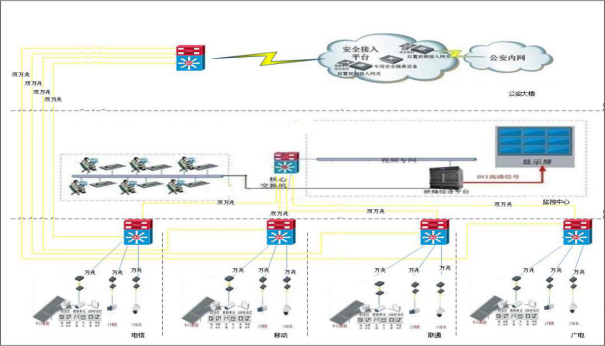 本网络架构图仅供参考，中标人根据参数要求结合自身实际组网。公安视频专网技术要求1、在省、市、县（或辖区）三级建设公安视频专网，实现对各类治安监控、交通监控、卡口系统、车载监控、单兵装备和社会面等视频图像资源的接入、传输、共享、管理与应用；2、公安视频专网通过“视频安全接入系统”和“边界安全接入平台”与公安信息网相连；3、公安视频专网建设与管理模式参照公安信息网的建设与管理模式，实行分级建设与管理，公安视频专网应覆盖至所有市、县指挥中心和派出所监控中心；4、公安视频专网应支持IP协议，传输层应支持TCP和UDP协议，市、县（或辖区）二级视频专网主干网带宽不低于10000Mbps；5、公安视频专网的网络性能指标（网络时延、时延抖动、丢包率、包误差率）应达到YD/T 1171中规定的0级服务质量等级,网络时延上限值为150ms；时延抖动上限值为50ms；丢包率上限值为1x10-3；包误差率上限值为1x10-4；6、单一运营商的视频接入网传输链路可以直接接入公安视频专网，多个运营商的视频接入网汇聚及移动视频终端需通过防火墙再接入公安视频专网；7、政府面视频专网和社会面视频专网上的视频监控系统须经安全设备与公安视频专网相连，只允许合法视频数据及控制信令通过，对非法入侵行为进行实时阻断及溯源。8、前端视频监控摄像机、卡口抓拍单元等智能终端通过安全检查后接入公安视频专网，宜采用协议白名单等过滤机制，允许合法IP终端设备接入视频专网，实时阻断非法数据、非法用户的接入。机房之间的交换网络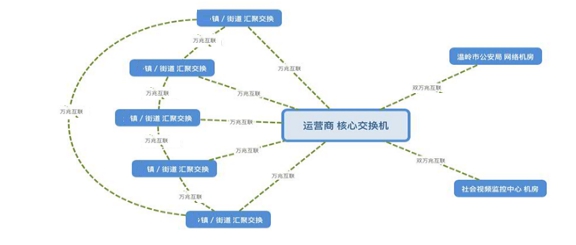 交换网络连接示意图各汇聚机房配备一台汇聚交换机，用于接入前端设备的传输网络；运营商自行设定一个核心交换机房，保证核心机房交换机和各汇聚机房交换机之间实现万兆光纤互联，同时要求核心机房交换机与公安局网络机房实现双万兆光纤互联且与集聚区分局社会视频监控中心机房实现双万兆光纤互联；各汇聚机房之间通过万兆光纤形成一个或多个环形网络。为保证后期监控系统运行，所有交换机之间的互联必须采用交换机原厂光纤模块，不得采用光纤收发器设备。机房与前端设备的传输网络技术要求本次项目由运营商自行组网，前端采用不低于千兆链路上传，后端采用光模块的方式接入运营商汇聚机房，运营商机房再通过双万兆光纤接入到集聚区分局公安局中心机房或指定机房。前端视频图像采集设备到后端机房交换机之间的传输网络包括传输光缆、光转换设备、前端汇聚/分线设备、尾纤跳线等由投标人自行负责。为保证网络畅通，减少断网事故发生，中标运营商应加强各辖区和后端机房间环路建设。☆前端裸光纤组网，点位采用不低于1光千兆8电百兆光端机或交换机，支持基于端口的VLAN功能，前端网络汇聚点汇聚不得低于千兆，单一千兆链路汇聚摄像头不能超过10个，不得人为设置上传下载上限。（前端不允许有无线功能,所有电口都需开放，后期不得产生任何其它费用，满足其它公安业务的网络需求。）前端视频图像采集设备到后端机房交换机之间的传输网络包括传输光缆、光转换设备、前端汇聚/分线设备、尾纤跳线等；允许投标人采用裸光纤方式组网。采用裸光纤方式组网，则要求自行增加汇聚交换机相应数量的扩展板卡来实现接口数增加。机房与前端设备的传输网络必须提供相应的网络管控软件，至少包含以下功能：1、图形化显示网络拓扑和链路通断状态，支持拓扑自动生成、设备接入发现；2、支持设备接入安全认证，未经授权的设备无法接入网络；可实现通过MAC地址、用户名、端口等方式的接入安全认证；3、提供多级用户管理，不同用户具有不同权限，支持操作日志，日常操作可回溯；4、提供SDK开发包，支持标准SNMP网管，支持二次开发；5、设备支持端口白名单管理，网络数据量大，带宽有限情况下，首先保障白名单中的端口视频无卡顿；6、上行访问控制功能，可实现对上行访问行为管控，对非法或可疑访问进行屏蔽；7、冗余端口关闭功能，无设备接入的端口，可关闭，当检测到有设备接入且通过安全评估后启动端口；8、MAC地址过滤功能，可对接入的设备MAC地址进行识别，对可疑MAC地址进行屏蔽。前端设备网络安全接入及数据安全要求监控设备和系统必须严格遵循《公安信息通信网边界接入平台安全规范》（公科信[2011]5号）接入公安信息网络，数据必须符合公安保密安全要求，数据未经业主同意不能挪作他用。机房与前端设备的传输网络技术要求1、前端千兆上传到各辖区汇聚。2、各辖区汇聚以万兆链路与核心进行组网，并要求自行进行环网组建，保证辖区发生网络链路故障时还可以提供不间断链路服务，保证网络畅通。3、提供双万兆链路方式公安局或指定机房进行连接。4、交换机传输设备都需具备MPLS协议，支持基于端口的VLAN。(附件、详见相应交换机参数表)5、本项目所有未尽事宜由中标单位自行考虑，合理配置，所有网络交换设备应该与核心品牌保持一致。6、为保证网络畅通，减少断网事故发生，中标运营商应加强后端机房间环路建设。平台结构及存储平台建设存储配置及功能系统概述在视频监控领域的十余年间，历经模拟监控、数字监控和网络监控，一直致力于为客户提供专业的一体化视频监控解决方案。结合现在监控市场的应用需求，推出了存储设备嵌入平台软件的整体解决方案。存储单元不仅仅是独立的存储，而是与平台和设备紧密相连，实现了集录像、浏览、下载、回放、联网等功能于一体的网络视频监控存储系统。系统主要由硬件平台和存储软件模块组成，并根据智能化监控的应用需求，融合对车牌识别、人脸识别等业务数据的存储。网络存储产品是基于IP网络的海量存储系统，为用户提供高性价比、稳定可靠的媒体数据存储，专门应用于视频监控行业。根据不同的应用场景，有多个产品系列可供选择。所有系列均根据视频监控媒体存储的特点（写多读少、基本无修改、数据量大、稳定性要求高等）进行特殊优化处理。均采用模块化设计，冗余电源，冗余风扇，部分型号采用冗余控制器，支持热插拔。所有产品型号均支持nView平台统一网管。系统内部数据采用块式组织，无文件系统，永无碎片。可方便实现录像的快放、慢放、拖放、单帧放，还支持秒级定位与秒级时移回放。系统组成1.存储主机+存储存储软件模块  2.企业级6T硬盘系统拓扑图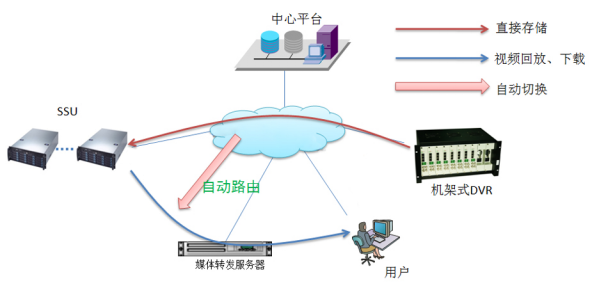 系统配置原则录像存储计算原则：本次采用4U24盘位存储设备（含24块6TB企业级硬盘），考虑数据的安全性需占用1块硬盘做RAID5、2块用于热备，总共有效盘为21块，单台设备总有效空间为0.9×6TB×21块=113.4TB。本次项目录像存储总量计算（考虑到案件、**等录像冻结，总容量留有5%冗余）,普通视频（含人脸）录像存储30天，**重点安保点录像存储90天，图片存储时间不得低于1年，过车记录和操作日志存储时间不得低于3年。从录像系统安全性考虑，另外考虑10+1备份模式。系统实现功能1、存储支持读写属性配置，对于一些突发情况时需要对整台存储进行保护时，可方便配置“只读”属性。对于重要的录像，系统支持冻结功能，防止循环录像时对重要录像数据的覆盖。2、前端设备优先直接连接存储进行录像，如果设备直接访问存储不通时，系统将通过媒体转发服务进行录像存储。在用户访问存储的录像时（回放、下载），系统优先选择用户直接连接存储；如果用户和存储之间链路不通，系统将通过媒体转发服务器进行自动路由。3、系统具有RAID保护机制，并支持“N+M”集群部署，具有较高的稳定性和可靠性,应具有一定容量的自动冗余备份能力。一旦检测到主用存储故障时，录像将直接切换到备用存储。在主用存储恢复后，重新切换相应录像。4、设备正在录像时，如果由于线路或平台的原因导致连接中断。存储设备具有掉电保护功能，掉电时录像数据不会丢失和损坏，恢复供电后能自动进入正常工作状态；支持直写，在与流媒体转发服务断线情况下能保持存储功能不受影响；避免长期循环复写产生的 文件碎片问题。5、系统支持录像在线剪辑功能，用户在可以随意标记和记录感兴趣的录像片段。这些片段可以进行编辑，回放和下载。支持快速定位、回放和下载满足业务应用需求；支持录像锁定/解锁，保障重要数据不被覆盖。存储支持系统统一网管，系统的录像情况、运行状态一目了然。雪亮工程期存储计算依据人脸和其它点位录像30天计算。按每车道日均6000辆流量估算；400万摄像机输出照片文件平均大小600K、900万摄像机输出照片文件平均大小1024K测算图片存储180天。冗余15%(含特殊安保点位90天存储）每台24块6T硬盘算视频存储和图片存储放中心机房机房建设总体要求为保证社会视频监控系统的安全可靠地运行，机房要求至少符合以下标准：《标准电子计算机机房设计规范》（GB50174-1993）《电气装置安装工程接地装置施工及验收规范》（GB50169-1992）《计算机场地通用规范》（GB/T2887）《民用闭路监视电视系统工程技术规范》（GB 50198）《数据中心设计规范》（GB 50174-2017）环境要求1、温度15℃-24℃；2、湿度40%～55%，不凝露；3、主机房内正常照明不应低于300Lux；4、机房内无线电干扰场强不大于126dB（µV/m）。供电要求1、机房应独立供电，设备供电和空调照明供电必须分为两个独立回路；2、应配备不间断供电系统（UPS或通信直流供电系统），采用双回路供电和备用发电设备的机房，UPS系统或通信直流供电系统设计后备时间不小于4小时；按本次规划的设备总用电量的1.3倍以上进行预留；3、稳态电压偏移范围±5％；稳态频率偏移范围±0.5Hz；电压波形畸变率不大于5%。 接地电阻机房的防雷和接地设计，应满足人身安全及电子信息系统正常运行的要求，并应符合现行国家标准。联合接地电阻不大于1Ω；安全保护接地电阻不大于4Ω；防雷接地电阻不大于4Ω。消防要求消防应符合国家消防规范的有关规定，机房应当具有相应的消防灭火系统，并具有火灾报警系统，且火灾报警系统应与灭火系统联动。动力环境监控系统具有动力环境监控系统，对机房的温度、湿度、电力供应、设备运行状态等进行及时监控；全部机房的监控系统需实现集中控制。汇聚/核心网络设备机房提供的核心/汇聚网络设备必须达到以下要求：雪亮工程独立机房要求（建议）1、机房基本布局(图型参考)：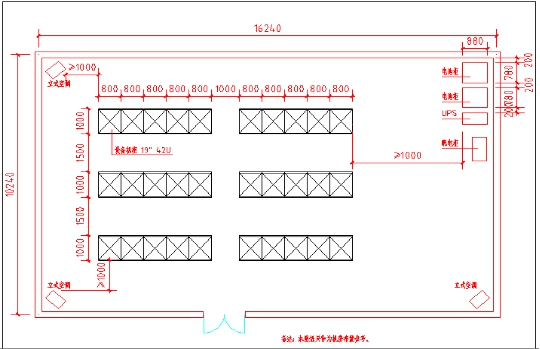 2、机柜以及冷通道所有材料均符合机房消防、阻燃等要求，整体方案设计满足消防等规范的要求；机柜含托板、垂直理线架、接地汇流条、安装辅材等。所有面板可支持单独拆卸和拼装功能；机柜采用专用的机柜并柜连接件，支持无需拆卸机柜门情况下实现机柜并柜功能。机柜静态承载能力≥1000kg；机柜顶板承重能力≥110kg；机柜托板承重能力≥110kg。所有接线端子、插座、保护装置等电气部件均符合国家相关电气安全标准，质量可靠；其中插座、接线端子和过流、短路保护装置满足国家3C认证。3、空气调节系统单台机房专用精密空调总制冷量：标定是在室内环境温度为24℃，50%的室外环境温湿度下测定。其必须满足要求，从而保证制冷效率。具有加湿和保证空气洁净功能。机组须携带RS485通信接口，提供通信协议，并配合大楼监控人员实现机房空调的监控连接。其他要求机房面积、空调容量、供配电容量等应充分考虑今后系统扩展要求；其他网络设备要求见“网络系统架构”部分。机柜不少于30个，规格：2000*1000*800。人脸分析平台识别系统建设系统概述系统以人脸识别为核心，包括人证核验和人体识别扩展应用。人脸识别系统采用世界先进的人脸识别算法，通过海量人脸数据训练，大幅提升人脸数据采集效率与人脸特征提取能力，在人脸识别比对应用方面有较高的准确性。人脸识别平台采用分布式集群架构，计算节点可根据实际需求线性扩展，满足爆发式增长的业务需求。结合公安行业业务应用，实现动态黑名单布控和静态大库检索等各项功能，在公安业务应用中实现对目标人员的事先预防和事中管控、事后追踪查询的立体化人员现代化管控方式，满足现阶段公安各部门对人员管控需求。人体分析系统实现对行人的体貌特征的分析，结合人脸识别，可实现更精确的对人员的定位和查询。人证核验系统可利用多种形式的核验设备，对人员的身份证件和持有人进行核验，实现主动核查目标人员身份的功能，并可通过人员照片、身份证信息等进行布控，对嫌疑人员进行排查。系统结构网络架构本次建设采用动态视频流和图片流相结合的方式，在重点卡口采用视频流，提升比对性能，在其他卡口采用图片流，节省建设成本。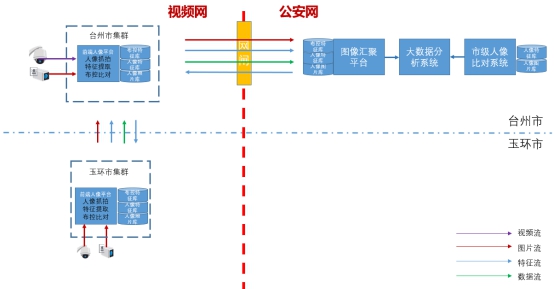 本系统根据《浙江省公安机关人像比对应用系统建设技术规范》建设。从前端视频流或图片流中采集人脸图像数据，经过人像特征抽取服务，生成过人人脸图片、过人场景图片、过人特征码。过人人脸图片、特征码及结构数据上传至市级系统（视频专网），经市级系统整合后穿过内外网安全交互平台进入市级系统（公安网）。市局根据《浙江省公安机关人像比对应用系统建设技术规范》要求将人脸图片、特征码、结构数据等信息上传到省厅实现全省人像数据汇聚。软件架构依据系统架构图的设计，软件平台的设计需要解决如下几个问题：大规模视频输入下的存储和计算，跨平台资源配置，跨网的部署，数据安全和隐私保护、PGIS等第三方警务应用平台的对接。因此，人像综合应用平台软件架构如下：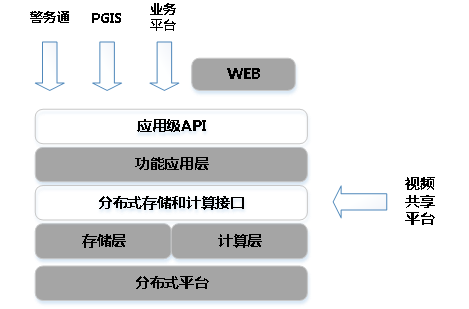 图：软件架构功能设计根据公安人脸识别应用要求，其主要功能包括：实时监控支持从各种视频中实时抓取分析视频中的人员信息，并与布控人员信息库进行实时比对联动报警，通知相关人员快速进行处理。人像检索基于构建的多种人像资源信息库，实现输入人像信息的特征提取及检索比对，查找在库人员的身份信息，实现输入人员信息的核实。人脸日志检索基于监控捕获的人员照片，根据监测摄像机位置、照片属性信息、抓拍时间等信息，提供历史人像识别信息的检索与定位查看能力。人员库管理按照不同人员性质、不同业务应用目标，构建不同人像资源信息库，实现人像图片及属性信息的统一管理与维护能力，满足人像布控、静态人像大库检索等查询分析应用需求。业务库设计人像信息资源管理建立本地人像信息资源库，完善人像资源信息。目前公安机关已建立人口信息系统、出租屋及流动人口信息系统（居住证系统）、情报系统、警综系统、在逃人员系统、旅业系统、出入境管理系统等，有大量的人员基本信息及照片，因此可根据常住人口、流动人口、重点人员、在逃人员的基本信息及照片，组建相应的人像基础数据库，为开展公安人像智能识别业务应用、深化人像治安行政管理、精确打击犯罪和情报分析研判，提供数据支撑。布控人员实时监控检测针对在逃人员、涉案人员、黑名单人员等布控人员，构建基于实时视频的实时抓拍照片比对检测服务，实现布控人员的实时报警。目前城市主要干道、重点管理区域及公共场已经建立了大量的视频监控终端，通过对干道卡口、重点监管区域及公共场所中的各类视频信息进行分析处理，提供视频人像信息的采集捕获抓图，同时与重点布防布控人像信息库实时比对，对比中人像进行实时报警提醒。身份查重、清理构建针对户籍及身份证件信息查重、核实、清理服务，查找多重身份人员。查重主要是指对大量的人口身份信息进行检索以发现是否存在“同人不同身份”及“同身份不同人”的情况，以协助人口业务部门进行数据清理整顿。基于构建的人像资料信息库，通过N:N查重比对，一次性完成常住人口存量数据的库内查重比对，生成非单一身份照片对信息，在此基础上进一步清查，对户籍等证件信息及相片数据质量存在的历史问题进行全面摸排和清理。人员库碰撞比对构建多个人员信息库碰撞比对分析处理服务，分析查找在逃人员。目前人员流动性大，部分涉案在逃人员跨省、全区域流窜作案。通过将重点布控人员信息库与常驻人口库、流动人口库等人像数据信息进行比对，批量碰撞，挖掘“漂白”身份的重点人员等线索信息，提交有关部门进行调查、抓捕，以震慑犯罪人员，降低社会治安安全隐患。动态应用功能人像卡口功能人像卡口功能指依托特定场所，如交通枢纽安检口、重要场馆通道等卡口点位设置人像卡口，对所有通过该卡口点位的人脸进行抓拍、记录与处理的功能。实时抓拍功能实时抓拍指的是系统自动检测并截取视频流中人脸图像的功能。系统支持摄像机与人脸抓拍相机两种前端输入方式，其中，视频流支持H.264与GB/T28181两种视频编码标准。系统把路人最清晰的一帧人脸照片保存到人像库中形成路人库。结构化信息识别功能系统可识别人脸的结构化信息，并存在路人人像库中。支持通过结构化信息对路人库进行筛选，方便实战中找到特定类型的路人。系统同时支持图片流及视频流的结构化识别，结构化信息包括性别、年龄、维族人、戴眼镜等。路人检索功能前端人像采集设备捕获的人脸照片存储在一个人像数据库中，该数据库被称作路人库。路人检索是指将一张查询照与路人库中所有图片进行逐一比对，获得路人库中与查询照最相似的人像序列。用户通过路人库检索获得目标的出现频率及出行特征。用户上传一张人像照片，在路人库中进行检索，获得目标人的所有人脸抓拍信息，进而分析其出行特征。离线视频分析系统支持对离线视频文件进行分析，截取出视频中出现的所有人脸照片。离线视频分析结果会存在对应的人像库中，支持对该人像库进行检索、布控等操作。系统支持以下视频格式分析：ts，mpeg，wmv，mp4，wav，avi，asf，mpg，vob，mp3，以上视频格式均为H.264编码格式。布控报警功能布控报警指当布控人员出现在布控摄像头画面中时，系统立即进行报警的功能。主要应用在地铁站、火车站、商场、网吧、宾馆、移动性展馆入口等人员流动性大的场景。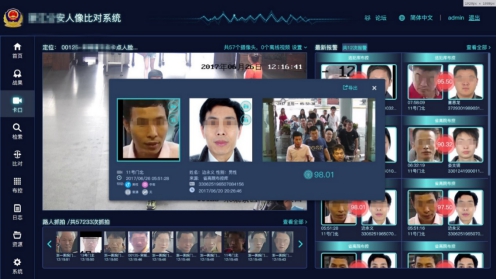 图：布控报警界面系统支持三十万量级的人像库布控，支持查看任意时间段内的抓拍和报警信息，同时支持导出报警信息。布控报警任务可以根据实际情况，如：布控对象数量、布控对象重要性、警力配置、报警信息保密性等，灵活设置报警阈值以及布控报警任务类型。系统管理功能人像库管理支持对人像库的基础管理功能，如：人像库分类、人像库的增删改查、导入图片进度查看、操作日志查看和库中人像的增删改查等功能。人像库数据作为系统最重要的资源，需要对其进行极精细的管控。系统支持全维度的人像库权限控制及详尽的操作记录，如：人像库创建时间、最近一次被编辑的时间、用户当日剩余查询次数、最近被访问的日志、最近一月库被检索的次数、共享集群累计检索申请次数、共享集群累计检索次数、外部集群对此人像库的各操作权限详细情况（可读、可见、检索、导图、打标签、布控、编辑、删除）以及该人像库被用于布控的情况（布控名称、报警接收情况、视频源、布控人、布控时间）等等。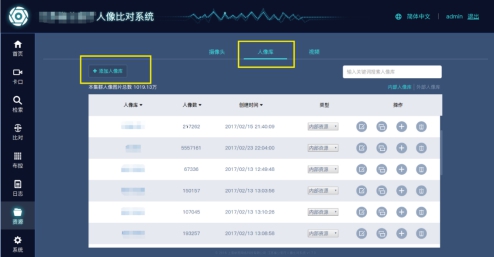 图：人像库管理界面摄像头管理支持对摄像头的增删改查等基础管理功能。支持摄像头分区管理及多级分区，以树状列表形式在应用网站上进行展示，支持在PGIS地图上展示摄像头分布。离线视频管理离线视频管理包括：查看离线视频分析结果、启动/结束离线视频分析、设置离线视频参数、删除离线视频。部门管理系统支持对用户分部门进行管理，支持新建/删除部门，支持建立多级部门，并按树状结构显示。用户管理支持对用户的增删改查等基础管理功能。系统支持数万规模用户体系，并拥有完善、灵活的用户权限系统，满足公安系统对权限分配精确到个人的业务需求。系统进行跨集群对接时，可以自动合并集群组织结构关系，大大提升系统对接效率。网络安全平台系统建设公安网络安全风险分析缺乏整体安全规划由于目前公安网络是以县级为单位建设，系统还缺乏全局性的信息安全体系规划，存在前端设备弱口令、明文传输、非法访问、病毒传播、安全管理缺失等问题，给公安网络安全带来很大的安全风险。缺乏安全防护措施公安专网与视频专网、政务网网络边界互联缺乏规范的技术防护。在内部网络，前端设备、终端、网络、主机、应用系统基本为裸奔状态，仅有系统用户密码认证等简单的安全措施。面对越来越复杂的APT攻击、黑客入侵、内部非法人员的渗透，网络极易被攻破，极易造成视频监控设备被控、敏感数据泄漏、网络不可用等安全风险。缺乏访问控制管理公安网络是个规模较大的网络，其中视频专网包含大量的视频监控设备、业务系统等，客户端也分布比较广泛，公安内网存在大量服务器，并直接与上级单位连接，中间缺少安全防护设备，在整个公安网络内应存在不同的安全等级，不同业务单元，不同授权访问范围，在网络访问控制上存在访问控制关系不严格的情况，可能带来内部安全问题，也方便入侵者扩大攻击范围。缺乏安全态势管控网络的建设过程中，对于安全决策者、安全管理者正在面临着资产看不见、风险理不清、资产管不住、流程跑不顺、责任查不出的难题。对于管理者而言，需要对全网或相关业务信息系统的整体安全运行状况有一个直观的了解、清晰的掌控，能获悉当前的安全态势、攻击分布、防护缺陷，需要掌握安全防护体系建设能力和管理能力。网络安全系统总体规划设计思路依据国家信息安全等级保护制度和信息保障技术框架，根据“雪亮工程”的宗旨、意义、目标，通过系统在不同阶段的需求、业务特性及应用重点，采用层次化与区域化相结合的安全体系设计方法，帮助构建一套覆盖全面、重点突出、节约成本、持续运行的安全防御体系。根据安全保障体系的设计思路，安全域保护的设计与实施通过以下步骤进行：安全域设计：通过分析系统业务流程、功能模块，根据安全域划分原则设计系统安全域架构。通过安全域设计将系统分解为多个层次，为下一步安全保障体系框架设计提供基础框架；安全保障体系框架设计：根据安全域框架，设计系统各个层次的安全保障体系框架（包括策略、组织、技术和运作），各层次的安全保障体系框架形成系统整体的安全保障体系框架；确定安全域安全要求：参照国家相关等级保护安全要求，设计等级安全指标库。通过安全域适用安全等级选择方法确定系统各区域等级，明确各安全域所需采用的安全指标；评估现状：根据各区域安全要求确定各安全等级的评估内容，根据国家相关风险评估方法，对系统各层次安全域进行有针对性的风险评估。通过风险评估，可以明确各层次安全域相应等级的安全差距，为下一步安全技术解决方案设计和安全管理建设提供依据；安全技术解决方案设计：针对安全要求，建立安全技术措施库。通过风险评估结果，设计系统安全技术解决方案；安全管理建设：针对安全要求，建立安全管理措施库。通过风险评估结果，进行安全管理建设。通过如上步骤，信息系统安全可以形成整体的安全保障体系，同时根据安全技术建设和安全管理建设，保障系统整体的安全。安全功能架构针对公安网络的脆弱点与风险，结合整网安全考虑，安全总体规划如下：在上一期的安全建设中，集聚区公安已经在视频专网部署了安全管理平台，运维审计平台，日志审计平台，APT预警平台等安全平台，对视频中心数据中心的安全进行一定的加固，满足了等保基本要求。本次方案主要针对公安网的等保安全要求进行加固。公安专网与视频专网是两个物理隔离的网络区域，因此网络安全设备需要分别进行部署，为满足等级保护2.0标准要求。增加下一代安全管理平台，运维审计平台，日志审计，APT预警平台深度威胁分析平台。整体安全拓扑图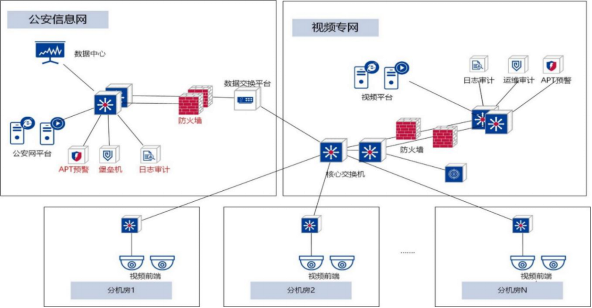 网络安全系统详细设计公安网等保安全加固设计边界安全管理平台部署目的通过部署安全管理平台对该区域提供边界访问控制，严格控制进出该安全区域的访问，明确访问的来源、访问的对象及访问的类型，确保合法访问的正常进行，杜绝非法及越权访问；同时有效预防、发现、处理异常的网络访问，确保该区域信息网络正常访问活动。开通安全管理平台的VPN功能与防病毒模块，严格监控外网的访问控制与流量病毒检测。“下一代安全管理平台”产品基于统一威胁管理目标设计，用于全方位解决单位综合网络安全问题。产品提供全面的防火墙、病毒防护、入侵防护、恶意攻击防护、VPN，在综合安全防护基础上，提供附加网络增值功能。产品内置负载均衡策略和双机热备模式支持，可长期稳定运行。下一代安全管理平台是多安全产品的功能汇总，如具有访问控制、防病毒、入侵防御、抗DDOS等功能。采用下一代安全管理平台实现以下的安全策略：安全域隔离：各边界安全管理平台以及新增的下一代安全管理平台设备逻辑上隔离了网络各区域，对各个计算环境提供有效的保护；访问控制策略：安全管理平台/下一代安全管理平台工作在不同安全区域之间，对各个安全区域之间流转的数据进行深度分析，依据数据包的源地址、目的地址、通信协议、端口、流量、用户、通信时间等信息，进行判断，确定是否存在非法或违规的操作，并进行阻断，从而有效保障了各个重要的计算环境；应用控制策略：在安全管理平台/下一代安全管理平台上执行内容过滤策略，实现对应用层HTTP、FTP、TELNET、SMTP、POP3等协议命令级的控制，从而提供给系统更精准的安全性；会话监控策略：在安全管理平台/下一代安全管理平台配置会话监控策略，当会话处于非活跃一定时间或会话结束后，安全管理平台自动将会话丢弃，访问来源必须重新建立会话才能继续访问资源；会话限制策略：对于三级信息系统，从维护系统可用性的角度必须限制会话数，来保障服务的有效性，安全管理平台/下一代安全管理平台可对保护的应用服务器采取会话限制策略，当服务器接受的连接数接近或达到阀值时，安全管理平台自动阻断其他的访问连接请求，避免服务器接到过多的访问而崩溃；地址绑定策略：对于三级系统，必须采取IP+MAC地址绑定技术，从而有效防止地址欺骗攻击，同时采取地址绑定策略后，还应当在各个三级计算环境的交换机上绑定MAC，防止攻击者私自将终端设备接入三级计算环境进行破坏；身份认证策略：配置安全管理平台/下一代安全管理平台用户认证功能，对保护的应用系统可采取身份认证的方式（包括用户名/口令方式、S/KEY方式等），实现基于用户的访问控制；此外，安全管理平台还能够和第三方认证技术结合起来，实现网络层面的身份认证，进一步提升系统的安全性，同时也满足三级系统对网络访问控制的要求；日志审计平台策略：安全管理平台/下一代安全管理平台详细记录了转发的访问数据包，可提供给网络管理人员进行分析。这里应当将安全管理平台记录日志统一导入到集中的日志管理服务器。下一代安全管理平台设备的防病毒功能模块执行以下的安全策略：病毒过滤策略：病毒过滤网关对SMTP、POP3、IMAP、HTTP和FTP等应用协议进行病毒扫描和过滤，通过恶意代码特征过滤，对病毒、木马、蠕虫以及移动代码进行过滤、清除和隔离，有效地防止可能的病毒威胁，将病毒阻断在敏感数据处理区域之外；恶意代码防护策略：病毒过滤网关支持对数据内容进行检查，可以采用关键字过滤，URL过滤等方式来阻止非法数据进入敏感数据处理区域，同时支持对Java等小程序进行过滤等，防止可能的恶意代码进入敏感数据处理区；此外，安全管理平台也支持对移动代码如Vbscript、JAVA script、ActiveX、Applet的过滤，能够防范利用上述代码编写的恶意脚本；蠕虫防范策略：病毒过滤网关可以实时检测到日益泛滥的蠕虫攻击，并对其进行实时阻断，从而有效防止信息网络因遭受蠕虫攻击而陷于瘫痪；病毒库升级策略：病毒过滤网关支持自动和手动两种升级方式，在自动方式下，系统可自动到互联网上的厂家网站搜索最新的病毒库和病毒引擎，进行及时的升级；日志策略：防病毒网关提供完整的病毒日志、访问日志和系统日志等记录，这些记录能够被部署在三级计算环境中的日志审计平台系统所收集。下一代安全管理平台的入侵防御模块应具备以下功能：访问控制功能：入侵防御支持基于网络接口、IP地址、服务、时间等参数自定义访问控制规则，以保证网络资源不被非法使用和非法访问；阻止蠕虫扩散：蠕虫(Worm)与一般的档案型病毒(Virus)不同之处，在于蠕虫具备快速自我复制扩散的功能。而蠕虫之所以能够快速将自我扩散到其它系统，是因为蠕虫具备自动利用系统漏洞而入侵的能力。每当计算机的系统漏洞被公布，在短时间内便会有黑客组织在网络上发布针对新漏洞的攻击程序，接着便会有针对该漏洞的攻击程序在网络上流传，此时蠕虫作者便将这些已发布的攻击程序纳入其蠕虫程序的主体中，然后再散布新的蠕虫对外大量扩散。从漏洞公布到蠕虫产生所需的时间已大幅缩减，这让用户无法有充裕的时间测试系统厂商所发布的补丁程序；阻止漏洞攻击：在系统程序开发的过程中，常因为程序开发者疏于程序安全性，而导致开发出有系统漏洞的操作系统或应用程序。这类系统的漏洞经常是发生在程序没有对外界输入的参数长度进行检查，而发生所谓的缓冲区溢出攻击(Buffer Overflow Attack)。当缓冲溢出区攻击发生时，轻则导致系统没有响应、死机，成功的缓冲区溢出攻击还可以让黑客获得整个系统控制权；阻止间谍软件：大部分间谍软件由于是通过广告、浏览器漏洞、自订功能如ActiveX插件来诱使不够小心谨慎的用户安装的；抗DoS/DDoS传统的网络安全设备仅具有单纯地设定单位时间内访问特定服务次数，来阻断未知类型的DoS/DDoS攻击。这种机制虽然可以将超过阈值的攻击数据包丢弃，但同时也会将超过阈值的合法数据包丢弃，造成正常用户不能使用网络服务。IPS对于需要重点保护的Web、DNS等服务可选择采取传统的处理机制。部署说明建议下一代安全管理平台设备部署在前端区域边界，对该区域提供边界访问控制，严格控制进出该安全区域的访问，利用下一代安全管理平台抵御DDOS攻击、入侵检测、入侵防御、防病毒等多功能的安全防护系统对该区域的应用系统进行严格的安全防护。综合日志审计平台部署目的为了不断应对新的安全挑战，视频专网先后部署了安全管理平台、NGFW、IDS、IPS、漏洞扫描系统、防病毒系统、终端管理系统、WAF、DB-AUDIT等，构建起了一道道安全防线。然而，这些安全防线都仅仅抵御来自某个方面的安全威胁，形成了一个个“安全防御孤岛”，无法产生协同效应。更为严重地，这些复杂的IT资源及其安全防御设施在运行过程中不断产生大量的安全日志和事件，形成了大量“信息孤岛”。有限的安全管理人员面对这些数量巨大、彼此割裂的安全信息，操作着各种产品自身的控制台界面和告警窗口，显得束手无策，工作效率极低，难以发现真正的安全隐患。另一方面，单位和组织日益迫切的信息系统审计和内控要求、等级保护要求，以及不断增强的业务持续性需求，也对客户提出了严峻的挑战。综合日志审计平台作为信息资产的综合性管理平台，通过对客户网络设备、安全设备、主机和应用系统日志进行全面的标准化处理，及时发现各种安全威胁、异常行为事件，为管理人员提供全局的视角，确保客户业务的不间断运营安全。综合日志审计平台为客户提供全维度、跨设备、细粒度的关联分析，透过事件的表象真实地还原事件背后的信息，为客户提供真正可信赖的事件追责依据和业务运行的深度安全。同时提供集中化的统一管理平台，将所有的日志信息收集到平台中，实现信息资产的统一管理、监控资产的运行状况，协助用户全面审计信息系统整体安全状况。建议在核心交换机上以旁路方式部署综合日志审计平台设备，综合日志审计平台可以全面收集网络设备（路由器、交换机等）、网络安全设备（安全管理平台、入侵检测系统，补丁系统等）、应用系统等运行日志和安全事件日志，平台对日志进行归并、关联分析等操作把海量日志中有价值的信息提取出来，并且平台提供统计、查询及审计报表，为管理人员提供直观的日志查询、分析、展示界面，并长期妥善保存日志数据以便需要时查看，使管理员能够在综合日志审计平台平台上就可以了解整个数据中心的安全态势。部署说明在核心交换机旁路部署综合日志审计平台设备， 通过综合日志审计平台收集网络设备（路由器、交换机等）、网络安全设备（安全管理平台、入侵检测系统，补丁系统等）、应用系统等运行日志和安全事件日志。运维审计部署目的由于设备众多、系统操作人员复杂等因素，导致越权访问、误操作、资源滥用、疏忽泄密等时有发生。黑客的恶意访问也有可能获取系统权限，闯入部门或单位内部网络，造成不可估量的损失。终端的账号和口令的安全性，也是安全管理中难以解决的问题。如何提高系统运维管理水平，满足相关法规的要求，防止黑客的入侵和恶意访问，跟踪服务器上用户行为，降低运维成本，提供控制和审计依据，越来越成为内部网络控制中的核心安全问题。安全运维审计是一种符合4A(认证Authentication、账号Account、授权Authorization、审计Audit)要求的统一安全管理平台，在网络访问控制系统（如：安全管理平台、带有访问控制功能的交换机）的配合下，成为进入内部网络的一个检查点，拦截对目标设备的非法访问、操作行为。运维审计设备能够极大的保护客户内部网络设备及服务器资源的安全性，使得客户的网络管理合理化、专业化。建议在核心交换机上以旁路方式部署一台运维审计系统。运维审计（堡垒主机）系统，为运维人员提供统一的运维操作审计。通过部署运维审计设备能够实现对所有的网络设备，网络安全设备，应用系统的操作行为全面的记录，包括登录IP、登录用户、登录时间、操作命令全方位细粒度的审计。同时支持过程及行为回放功能，从而使安全问题得到追溯，提供有据可查的功能和相关能力。部署说明本方案设计的运维审计支持传统的旁路模式部署，部署在主控区区，通过安全管理平台或者交换机的访问控制策略限定只能由运维审计直接访问设备的远程维护端口。维护人员维护被管服务器或者网络设备时，首先以 WEB 方式登录运维审计设备，然后通过运维审计上展现的访问资源列表直接访问授权资源。APT流量深度威胁分析部署目的目前，很多单位采用多种网络安全防御技术检测攻击，如采用网络安全管理平台、IDS、应用安全管理平台、日志审计平台等措施，然而这些检测已知漏洞攻击的方式难以有效的发现APT攻击 。APT攻击的原理相对于其他攻击形式更为高级和先进，其高级性主要体现在APT在发动攻击之前需要对攻击对象的业务流程和目标系统进行精确的收集。在此收集的过程中，此攻击会主动挖掘被攻击对象受信系统和应用程序的漏洞，利用这些漏洞组建攻击者所需的网络，并利用0day漏洞进行攻击。APT攻击预警平台具备WEB攻击检测形态、邮件攻击检测形态、文件攻击检测形态和综合管理分析形态四种检测形态，并针对不同类型的APT攻击行为进行综合管理检测和分析。APT攻击预警平台通过对流量进行深度解析，发现流量中的恶意攻击，提供了全面的检测和预警的能力，其中包括：主动攻击检测、恶意流量攻击检测、已知漏洞的检测0day漏洞检测、综合关联分析。通过部署APT设备，实现对网络出口端的全流量数据采集和深度分析，将分析后的数据传送至大数据平台，结合威胁情报数据进行深度关联分析，构建机器学习模型，发现其中的攻击事件。利用网络流量分析技术，异常访问定位技术、邮件社工分析技术、恶意文件分析技术、动态行为分析技术、云端的高级分析和威胁情报技术来分析检测发现APT攻击，极大提高APT攻击检测的成功检测率和减少误报情况。部署说明在核心交换上镜像一个端口部署一台为APT预警检测系统，检测针对于WEB、邮件、恶意文件的特殊攻击。本方案中使用旁路部署方式，不影响被检测网络的和服务器的正常运行；可进行集群部署，方便系统的性能的提升；通过B/S管理架构，使用简单。详细配置清单详细产品配置清单如下：运维服务方案根据集聚区分局对本次“雪亮工程”的运维服务要求，运维服务需实现对公共安全视频专网的软硬件资产规范化管理，设备运行状态的可视化管理、指标化监测、智能化故障定位和敏感信息识别，视频质量诊断、故障处理工单的电子化流转和统一的考核评价，从而达到提升信息化系统运营效率和管理水平，保障视频资源核心系统的安全、有序、稳定和高效运转。建议集聚区公安分局配台州市局实现全市视频统一品牌运维的目标，以服务方式引入运维服务提供商，重点保障前端点位的运维。总体运维要求建立完善的运维管理系统、运维团队架构、故障处理流程、电子化工单及考核体系、其他运维相关的业务流程规范和制度的制定等。运维服务目标：视频在线率：应达到98%（含）以上；卡口在线率：应达到98%（含）以上；视频质量完好率：应达到98%（含）以上；平台及网络可靠性：应达到99.99%（含）以上；一机一档数据准确性：应达到98%（含）以上。运维响应时间符合省厅、市局的考核要求。提供7*24小时故障电话服务热线。7*24小时响应，故障申告后：1小时内响应，城区范围：1小时到现场，如遇重、特大事故需紧急抢修的，特殊处理。由于自然灾害、不可抗力和人为等引起的故障，由运维服务方提交申请，事件报备，延长修复时限。运维团队要求项目服务团队，按照集聚区分局局统一标准服务，保障业主单位信息化建设及运维。提供7*24小时的全方位业务监控，统一运维热线呼叫调度服务，负责全市运维质量管控和监督。运维团队需要运营商牵头建立相关管理制度，责任明确，运维人员须具备IT或安防行业工作经验，建立项目负责人制度，公安直接与项目负责人对接提出问题，项目负责人负责协调解决问题并及时反馈。完善安全管理制度、规章制度、质量控制、运维管理、学习培训、服务标准、监督考核、代维管理、信息保密，具备客户服务保障体系和网络运营保障体系。运营维护服务内容运维服务需包括但不限于一机一档管理、平台运维管理、视频质量管理、网络运维管理、电子工单管理，服务提供商需提供相关考核管理办法。一机一档维护提供本次集聚区分局所有前端接入点位视频资源的基础档案库，将各类在线、离线视频监控点位建立详细、完备的点位“户籍档案”，并按区域进行统计、归类、备案，并注明运维和管理责任归属情况。通过对每个监控点建立详细、完备的点位“户籍档案”，实现对点位的“户籍档案”管理，实现管理科学化、信息化、精细化、正规化。一机一档所维护的基础功能应包含设备管理、系统管理和统计分析：a）设备管理设备信息录入：实现“一机一档”设备信息的录入功能，完成信息录入、校验、保存，并提交审核。设备信息修改：实现设备信息的更新和维护，完成信息编辑、校验、保存，并提交审核。设备信息审核：实现设备信息审核功能，确保录入信息的正确性和完整性，审核通过的设备信息进入待同步设备信息表中。设备信息查询：实现本地“一机一档”数据库中设备信息的查询检索，可根据设备属性信息进行组合查询，并以列表形式返回查询结果。可查看单个设备的详细信息。设备信息导入/导出：实现设备信息的批量导入导出功能，可按固定模板实现EXCEL格式数据的批量导入并完成数据校验，能够将设备查询结果以EXCEL格式文件导出。设备信息同步：实现定期将本地未同步设备信息表中的数据向上级或其他系统进行同步，同步完成的设备信息移动到已同步设备信息表中。b）	系统管理用户管理：实现对本地“一机一档”系统的用户管理，包括操作用户和系统用户，对操作用户应进行授权，系统用户则负责与外部系统对接授权管理。权限管理：实现“一机一档”系统的权限管理功能，完成用户角色定义和功能授权。日志管理：实现日志审计平台功能，可对用户操作日志和系统日志进行记录和查询。字典项管理：实现对字典项的维护功能。通常字典项由公安部统一进行规范和维护。c）统计分析通过统计图表对设备数量按照不同维度进行统计和分析。按地区统计：实现按照行政区划维度对设备数量进行统计分析。按属性分类统计：实现按照设备的多个属性分类对设备数量进行统计分析。数据填报质量统计：根据各数据项填报的完整性统计数据填报的质量。可视化展示：要根据需要增加地图等可视化展示功能。平台运维管理提供联网系统内设备数量、在线情况以及运行状态的查询和统计分析功能，支持图形化展现方式，设备故障或出现异常时，能够发出告警信息，并可查看异常设备详细信息，包括所属通道的状态、数据流类型、码率、帧率以及存储状态等；服务器的CPU、内存使用情况等信息。具体功能需求有：视频质量管理提供对一类点位视频资源和二三类点位的视频资源进行视频图像质量诊断，支持常见摄像机故障的分析、判断和报警。提供自动化巡检、故障自动报警、一般性故障自我修复、资产管理等功能，有效实现视频资源的整合与加强功能性利用，实现视频监控系统和相关业务系统自动运维功能。具体的功能需求有：设备可用监测：及时、精准地展现设备的可用状态；视频质量诊断：对平台接入的视频监控资源进行视频图像质量诊断，支持摄像机故障的分析、判断和报警，检测内容包括信号丢失、图像模糊、对比度、图像过亮、图像过暗、图像偏色、噪声干扰、条纹干扰、黑白图像、画面冻结、视频剧变、视频抖动、场景变更、视频遮挡、云台失控、登录失败、取流异常等；数据检测：检测编码、经纬度等数据是否完整和正确；视频录像监测：及时、准确地反映各路视频录像的完好率；综合管理：资产状态展现、地图展现；视频诊断管理：诊断方案管理、诊断预案管理；运维管理：故障管理、报警管理、保修管理、流程管理；报表管理：报表故障次数统计、设备故障维修及时率统计、摄像机实时在线统计、摄像机历史在线统计、视频质量统计、设备报警统计；配置管理：平台配置、设备配置、维修单位配置、参数配置管理、用户配置、权限配置、日志管理。网络运维管理总体要求网管系统应具备故障管理、配置管理、性能管理和安全管理等主要网管功能。网管系统应具有易用、友好图形用户界面，以及在线帮助、软件下载等功能。提供与第三方网管系统的接口，可以无缝地集成在第三方网管系统上。功能要求配置管理支持自动发现网络拓扑，可显示网元间连接关系，并能够动态、实时显示被管网元的运行状态和状况。能够在网络拓扑中创建、删除、查询修改设备。能够对设备软件进行升级，建议网管系统支持集群升级。提供对设备配置信息的上载和下载功能，并支持对配置信息合法性和一致性的检查。能够完成以下功能的配置：业务端口的打开和关闭、协商参数设置、流控等；VLAN的创建、删除、与相应业务端口的关联、VLAN堆叠的配置等；各种生成树功能的开启和关闭、节点和端口权值的设置；二三四层访问控制表的配置、应用；业务分类、优先级队列、速率限制等QOS功能配置；网管协议、地址的设置。性能管理必须支持对网元的重要性能参数（CPU利用率、内存利用率、数据包的分类统计）进行监控。提供性能门限管理，支持对一个监测对象的某个性能参数设置上限和（或）下限，当该监测对象的性能参数超过设定的上限或下限时，产生越限告警。提供查询性能数据的功能，并以表格和图形如折线图、直方图、饼图等方式显示查询结果和统计结果。应能对查询统计结果进行打印输出。允许指定网元性能监测的属性，并可进行查询/修改，包括：性能监测对象、需要监测的参数名称、监测周期（15分钟或者24小时）、监测状态（打开/关闭）、开始时间、结束时间、是否自动上报。提供性能趋势分析功能，通过对当前和历史性能测量数据的分析，预测性能监测参数今后的变化趋势。性能数据在网管存储设备上保存一定期限的15分钟和24小时性能。测量周期为15分钟的测量数据至少30天；测量周期为24小时的测量数据至少60天。当性能数据的存储超过期限或容量时应提示用户归档和删除。故障管理应支持对告警类型、告警级别和告警状态的分类定义。告警类型包括：设备告警、服务质量告警、通信告警、环境告警、处理失败告警告警级别包括：紧急告警、主要告警、次要告警、提示告警、清除告警告警状态包括：当前告警、历史告警、已确认告警、未确认告警、锁定告警能够在网络拓扑图中以不同形式显示告警发生的位置及告警信息，并提示用户对告警进行确认。能够对告警信息进行确认、清除、合并、过滤。具有告警相关性抑制功能。根据网络配置信息，以及接收的告警信息频度和种类，对告警信息的关联进行综合分析，在多个告警中确定故障根源。并能以图形显示方式或文本显示方式将设备或通信故障定位在设备板卡或端口上，同时给出可能的故障原因。能够对当前告警或者历史告警提供查询和统计功能。支持告警信息的同步，将显示的告警状态与网元实际的告警状态进行核准，应提供人工和自动两种校正模式。安全管理能够对用户进行管理，包括增加用户、删除用户、锁定用户、解锁用户、查询用户信息、修改用户密码。可对用户的访问进行认证、授权。可对用户划分等级，不同级别的管理员应具有不同的权限，访问者只能在自己的权限范围内进行管理操作。敏感信息、或固定用户终端鉴权属性、数据库和配置数据只能由有授权的个人或管理系统进行操作。提供操作日志记录，以记录网管配置的改变及网管操作人员登录、注销的时间。 电子工单管理提供电子工单管理服务，负责维护各类工单、跟踪工单流程、实现考核评价，以及对工单进行统计和产生报表等功能。主要功能点如下：工单处理：对三类工单进行管理，包括故障工单、工作任务工单、变更申请单。工单管理：主要对上述工单各自的流程中所有缓解的跟踪记录、处理流程、处理过程中对相关人员的通知等。跟踪记录：将工单中涉及的信息记录在数据库中，实现工单可跟踪可记录。考核评价：对工单受理人处理工单情况的考核评价。报表统计：以工单处理模块中的数据作为基础，进行工单的查询、统计、报表工作。支持多种方式查询工单，如按照工单号、工单派发人、派发人信息、受理人信息、工单类型、工单状态、是否超时、级别等信息进行工单查询。另外，同时需要提供工单的统计、报表功能，用与对运维状态进行评估和掌握。点位管理：基于一机一档管理及其他网站节点信息，主要维护点位名称、点位地址、点位联系人及联系方式等信息。目的是为了在派发工单时，可快速准确的设置工单受理人及其他信息。人员管理：对整个工单管理系统用户的管理及权限分配，包含单位、部门、用户信息、角色权限等。 性能指标要求满足公安部视频图像考核管理办法，通过GB/T 28181与视频共享平台对接，支持5路并发，7秒单轮诊断，1小时可以进行2500路左右的视频图像诊断效率；当视频共享平台每增加5路并发，运维系统支持横向扩展能力，提升视频监测诊断的并发性。对操作系统、虚拟机、中间件、数据库等资源的监控性能，支持1000个资源每15秒采集100个指标。支持300条/秒告警处理能力。提供的系统被监控系统资源平均占用不超过被监控对象的3%；为了使数据不会无限量的增加，系统需提供配置数据保存时间的平台，从而定期删除已过期的数据。在硬盘足够的情况下，性能原始数据在系统中存储≥2个月；告警原始数据在系统中存储≥1年；经系统处理后的报表数据、分析数据在系统中存储≥2年。 运营维护服务要求在完成运营服务内容要求基础上，为保障集聚区分局“雪亮工程”运营目标，需实现以下服务要求。系统免费运营保修服务在维护期范围内，“雪亮工程”的货物（包括设备、材料及应用服务）出现损坏、故障、丢失等，均由运维中心负责维修与更换，维修或更换后达到使用要求效果。在系统安装调试完成后，一旦发现设备性能无法达到系统设计要求或者设备总体指标虽然达到设计要求，但与系统存在兼容问题，从而影响系统总体性能，立即将情况向业主单位汇报，经确认并同意后，对问题设备免费更换。7×24小时运营保障服务7*24小时维护升级服务质保期内提供7*24小时维护、升级服务，对故障在60分钟内响应，60分钟以内到现场，6小时以内解决问题，不能解决的提供备品备件；逾期未作出响应，需承担由于故障所造成的全部直接损失。但由于自然灾害、不可抗力和人为等引起的点位故障，由维护方提交申请，经业主单位确认后，可酌情延长修复时限。系统升级因技术的升级或新一代产品的面世，对原应用软件功能或性能有极大的提高，需根据业主单位的需要，对业主单位的应用软件、系统或所开发的其它软件的更新，同时也满足业主单位对硬件设备的升级。应用软件的再开发针对业主单位在使用过程中因业务扩展、变更或延伸所带来的对应软件功能的不满足而进行的软件功能的再开发，以使软件的功能始终满足业主单位的业务不断发展的需要，同时也使建设单位的早期投资得以保护。系统的保养、维护每半年为一个保养周期，对前端外场设备给予清尘、清洁和检查。应及时发现设备故障、隐患并及时处理解决，把故障清除在萌芽状态。避免扩大故障范围。保养周期内要对设备的主要系统进行必要的保养，并做好保养、维护的记录。性能测试服务每三个月为一周期，对各类电器设备进行检测、并做好参数记录。在每年的3月份雷雨季节来临前，着重对所有监控点的接地电阻进行测试和数据记录，并检查所有的监控点的避雷是否正常。对测试后数据达不到要求的点采用增加接地桩等措施解决，以减小接地电阻。并更换被雷击穿的避雷器。同时，检查各接地线是否正常。以保证在雷雨季节避雷器被击而造成设备损坏。依据接地电阻测试要求，对接地电阻六个月为一测试周期。立杆、机柜的保养服务立杆、机柜因均为外露设备，常年受日晒雨淋，容易造成油漆脱落，出现锈铁，影响了美观，减少了使用寿命。方在日常巡检过程中，如出现有生锈的情况，则及时进行除锈油漆处理。系统的巡检保障服务前端点位定期巡检服务每半年对每个项目前端点位和中心设备进行一次巡检。主要查看基础设施（基础、立杆、控制柜等），控制设备等有无遭到损坏（被车磕、撞、碰、绊等）和人为破坏（被撬、砸、拆、偷）以及是否整洁。并作好巡检记录。如有发现损坏和破坏的则及时予以修复，不能修复的则予以更换，报业主单位进行确认后再实施。图像质量的巡检服务一二类点位图像质量及卡口抓拍图片效果每天巡检2次，对巡检情况作好记录，并将情况及时反馈给维修组，由维修人员及时处理。并每天主动反馈至业主单位。机房及网络系统巡检服务每天对机房及网络和系统平台进行巡检，对巡检情况作好记录，每日报送维护主管及业主单位代表。运营质量定期总结与检查每季度组织视频专家并邀请业主单位代表共同组建运营质量检查小组，对本季度的运营质量进行总结与检查。突发事件应急抢修服务前端杆件或者光缆遭外力破坏，主动巡检发现或者接到报障电话后，第一时间报警并联系保险公司，对被破坏的杆件进行定损索赔，同时调用备品备件库中的杆件或光缆资源进行第一时间恢复。信息安全保密服务在本系统建设和运营期内，对本系统涉及的内容进行保密。共享共用，保守秘密。双方应共同创造条件，实现系统的共享共用，保证系统的安全，不泄露政府秘密、商业秘密以及公民隐私等。重大事件保障服务在面临重大事件，如大型会议、灾害等重大活动和重要公众事件及需要实施进行重点保障举措时，将根据业主单位要求对其进行相关的服务。此服务视同主动巡检服务。在重点保障时期，需承诺调动所有售后服务团队成员进行保障，进入重要客户重点保障特殊时期。定期周报、月报、年度运行分析报告服务为了更好的跟业主单位沟通，让业主单位及时了解系统运行情况，提升运营质量，定期进行总结。运维中心在维护期内每周向业主单位提供周报，每月向业主单位提供月报，每年向业主单位提供年度运行分析报告。运营维护故障处理故障抢修时限故障分主动巡检发现的故障和业主报修的故障两种，维护人员在收到报障后：（1）接报人员在接报后10分钟完成报修设备信息的填写书面报修记录单，并录入相关管理系统，进行全程管控；（2）现场人员必须5分钟内安排维修人员； （3）现场人员在安排维修人员1小时内必须联系一次维修人员直到确认维修人员到达现场；（4）维修人员完成维修后，常驻公安维护人员须1小时内与业主单位确认故障修复情况。前端单点故障修复时间早上8时至晚上20时，修复时限为6小时。晚上20时至次日早上8时，修复时限为12小时。由于自然灾害、不可抗力和人为等引起的点位故障以及维修不便，由维护方提交申请，经业主单位视频中心确认后，可酌情延长修复时限。（包括：外界干扰（含单位或个人刻意阻扰故障抢修、施工造成的点位故障不能及时修复情况）、交通事故、断电/停电（含电力部门正常停电及由电力部门施工、抢修造成的点位故障不能及时修复的情况）、其他单位施工造成的点位故障、雷击、透水、火灾、台风、鼠害等）。故障抢修流程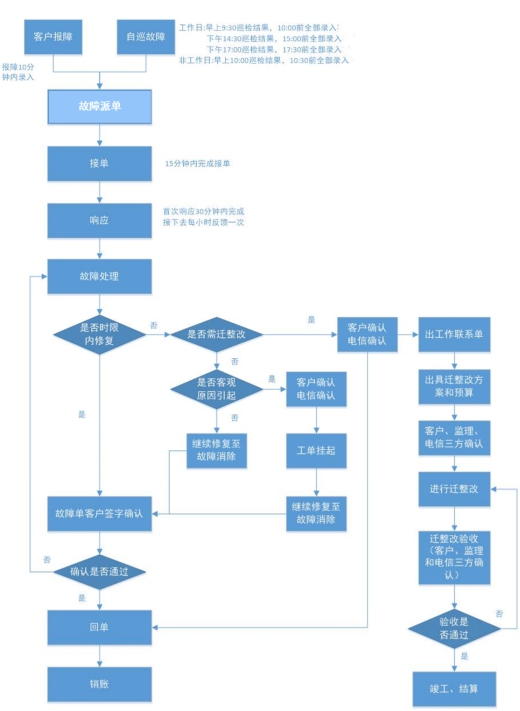 故障报告方案重大故障处理完毕后，在1个工作日内向业主单位提供故障处理报告，报障投诉负责人对故障处理结果及故障报告内容确认并签字后，方可关闭故障工单。故障升级按以下流程来处理特殊故障,在故障处理的每个环节都将进度反馈给业主单位。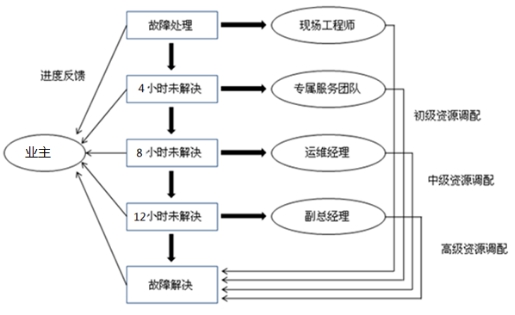 维护人员能力提升定期开展维护人员专业能力专项培训及不定期开展技能比武大赛。专业技能提升可以有效缩短故障处理时限，达到提高系统完好率的目的，充分满足业主单位的考核要求。制定合理有效的运维服务方案，确保及时发现故障点位。由于支撑不到位造成的后果，需承担相应责任。运营维护风险控制方案运维手册编制在开始项目进入维护日之前，根据适用法律和谨慎运营惯例编制项目工程运营维护手册(下称“手册”)。手册应包括进行定期和年度检查、日常运行维护、大修维护和年度维护的程序和计划，以及调整和改进检验及维护安排的程序和计划。及时将手册和对手册所做的任何修改报送业主单位。日常监控方案视频监控维护人员每天都进行视频图像质量巡察,设立专门的维护支撑人员派驻于业主单位，对雪亮工程网络进行实时监控，对雪亮工程的所有电路进行维护和管理。维护期内，每天对平台进行三次巡检，每天对机房进行两次巡检，每季度对所有前端点位进行一次巡检。具体巡检内容如下表：平台巡检为了及时规避平台故障风险，定期对平台进行多维度的巡检，并由相关人员记录，将巡检记录和巡检报告打包，每周提交1次。前端巡检方案前端巡检完成后应达到以下效果：（1）准确反映各个巡检设备的运行情况；（2）发现各个设备存在的问题和隐患，并分析出具体原因；（3）反映系统中存在的不足；（4）准确反映系统使用情况、设备清洁情况、施工规范的执行情况等；系统维护方案前端系统维护内容1、电力维护（1）维护保养对前端电力接入点巡检，对电力接入点以及箱体内电力空开等设备进行巡检。对电力接入点周围进行漏电检查，对箱体附近进行漏电检查。（2）故障处理出现电力故障时，由于电力接入点引起的电力故障，申报至供电局处理。电力接入点至监控点内电力故障，由维保单位处理。2、光缆维护（1）维护保养对光缆进行损耗测试，对老化、损耗过高的尾纤、珐琅头进行更换。（2）故障处理出现光纤故障后，由维保单位进行处理。3、接地维护对接地电阻进行测试，对不达标的监控点进行必要措施，保障接地电阻达标。4、杆件维护对杆件、挑臂进行巡检保养，调整垂直度，挑臂水平度。对杆体防锈漆面进行维护。5、箱体维护对前端落地机箱、抱杆机箱进行巡检保养，进行锁具维护、对箱体防锈漆面进行维护、箱内卫生清洁。6、前端设备维护（具体给保养周期以合同为准）（1）维护保养对前端摄像头进行清洗，对前端摄像头护罩进行清洗；巡检前端摄像机工作状态、云台控制性能；对前端视频布线状态，标签完整性进行检查；对其他线路接头进行检查，对网线、电源线等接头进行检查；对光端机、防雷器、光纤收发器、交换机等设备指示灯灯进行检查，发现异常立即通知专业技术人员；对前端补光灯进行维护，对补光异常的点进行维护、更换。（2）故障处理接到故障单，维保单位立即到现场进行故障处理。机房环境维护内容1、用电环境（1）维护保养对机房设备电源进行检查；对机房机箱电源进行检查；对机房进行漏电检查；对机房接地情况检查。（2）故障处理接到故障单，维保单位立即到现场进行故障处理。2、空调检查（1）维护保养对空调温度进行检查；对空调送风情况进行检查。（2）故障处理接到故障单，维保单位立即到现场进行故障处理。3、机房环境（1）维护保养定期对机房环境卫生、灭鼠情况、干湿度进行检查；4、线缆维护（1）维护保养对机房视频布线状态进行检查；对机房线路接口进行检查；对机房标签完整性进行检查；对光纤ODF架端接口情况进行检查。（2）故障处理接到故障单，维保单位立即到现场进行故障处理。5、机房设备（1）维护保养对机房视频接收系统、编码系统、存储系统、网络系统、服务器等设备运行状态检查，对设备指示灯、设备风扇检查；对中心图像质量进行检查；对中心图像控制进行检查。（2）故障处理接到故障单，维保单位立即到现场进行故障处理。后台系统维护内容1、维护保养对平台服务器运行状态进行检查；对平台存储运行状态进行检查；对平台各功能模块进行功能测试、检查。2、故障处理接到故障单，维保立即到现场进行故障处理。服务响应方案服务热线：提供7×24小时热线服务，故障申告后立即响应。服务等级：接到或者主动发现故障后，对故障进行分类，根据故障情况分别进入故障抢修、故障升级、应急预案实施等环节，并调动相应的公司资源直至故障解决。详细等级分类见下表：故障等级分类应急保障方案应急方案制定原则为了确保系统发生故障或面对意外灾难时，相关服务能在最短时间内得以恢复以使正常的业务运营继续进行，将损失降低到最小限度，与业主单位根据用户环境，进行应急方案演练，协助用户建立所有硬件及相关系统各种故障的恢复流程及紧急措施，共同编写制定应急抢修方案。同时负责对此应急抢修方案进行模拟预演操作，以确保方案能顺利实施，加强以下工作内容。（1）完善落实备品备件（2）对设备落实备件在库，并定期对备件的型号，数量，性能，版本等信息进行例检，确保备件物质的可用。（3）定期对系统数据的备份,定期对系统数据进行备份，确认数据的可用性。在割接，调整等工作前必须备份网管数据库。（4）定期的对系统运行情况的检查（5）定期对系统的保护倒换机制协议进行检查，对系统设备的性能进行抽查，并对检查的结果记录和比对，及时发现潜在的安全隐患和异常。应急方案启动原则应业主单位请求或设备批次问题或大面积出现故障，并且该问题严重影响业务使用，导致业务中断，核心业务无法运营时立即启动应急方案。应急保障行动工作原则（1）运维团队与业主单位组成联合应急指挥小组。（2）快速反应，协同应对的原则。以属地为主，建立联动协调制度，统一指挥、反应灵敏、协调有序、运转高效的应急机制。（3）通信应急保障优先原则。（4）积极调配公司资源保障应急行动成功开展。业务应急保障优先原则（1）业主单位需应急通信保障时，将按照不同的优先顺序进行保障。通信保障原则是：先平台级，后前端；先急后缓。在任何情况下，都保证系统稳定。（2）通信线路调度的顺序是：汇聚电路；其他备用通信线路。应急业务保障机构应急通信领导小组组 长：运维单位副总经理副组长：运维经理 成 员：客户经理、技术主管、客户工程师应急指挥业务保障行动预案结合本项目整体特点，联合为主共同制订项目应急指挥业务保障行动预案，预案涵盖平台设备、指挥中心、分中心、前端设备等等内容。割接保障方案如果业主单位根据需要对系统资源进行整合的时候，提供完善的系统割接服务。运维团队将与项目负责人一起确定割接实施方案，并选择在业务流量最小的时间（如凌晨）进行割接，并在割接后及时测试，保证相关业务的迅速恢复。割接实施顺序流程如下图。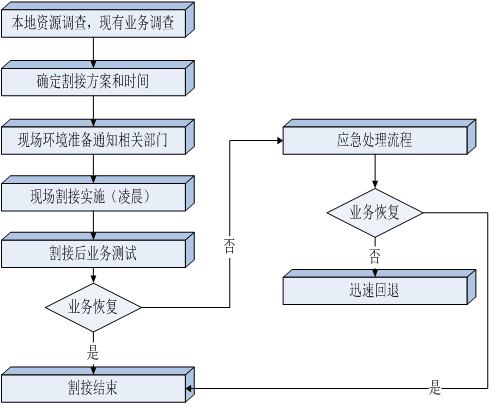 在系统运行期间，如遇到网络调整，如网络扩容、设备升级、路由调整、光缆抢修等重大操作，可能会对业主单位造成影响。此时将提前三天通知业主单位，提前做好准备。调整完毕后，运维部门将配合进行必要的测试，保证业务运行恢复正常。网络优化方案帮助业主单位提升网络整体安全水平，建立有效的网络及信息安全体系，帮助业主单位降低成本，为业主单位提供网络评估和优化咨询服务。结合评估和优化结果，制定大修和年度维护的程序和计划。备品备件要求为了顺利达到服务质量目标及应急指挥通信保障行动实施，设立项目设备备品备件库各投标人对备品备件自行考虑，满足日常维护需求。项目实施深化设计要求投标人中标后，应提交完整的投标文件（含方案说明、图纸及投标报价明细清单等，纸质盖章文件和电子档文件）给业主方及监理方，配合各方完成投标内容的确认。同时，应对初步设计方案及招标需求进行熟悉、消化，理解本项目的设计思路和建设内容，并结合设计单位提供的图纸完成外场的复勘及核对，配合设计单位完善设计图纸的工作。在提交优化设计图纸时中标方要出具有相应设计资质的设计单位盖章的详细杆件构造图。其他要求1、投标人所投设备货物的技术参数不应低于本项目的技术要求和档次。2、对上述采购物品需求、技术等有疑问或需要查勘现场的（包括图纸）请向招标人咨询、索取。代理机构不负责此类问题的口头答复，若遇技术问题的具体更正将以正式的补充文件或者招标文件修订版形式发送投标人。投标人的咨询电话详见招标文件封面。3、这份规格书只是对一些原则性要求，并不是详尽的要求，上述功能要求内容中未列入，但投标人所报设备中为标准配置或应当具备的功能配置，应含在总报价中列出及加以说明，投标人保证系统建成后一次性通过验收及正常运行，否则造成系统不能正常运行，一切后果由中标人完全负责，并且总价不再调整。4、中标人须按国家有关规定及标准完成本次招标设备的供货、运输、装卸、就位、安装、调试、检测及通过有关部门验收、提供五年服务（从终验合格并整体交付使用之日起算）等各项工作，并保证设备使用的安全性能与检测结果的可靠性。中标人对中标设备使用的安全性能与检测结果的可靠性负全部责任。5、设备的完整性中标人所提供的设备必须是全新的、完整未拆封的、有效的、功能齐全的设备，所有设备及附件均须是从合法商业渠道获得的，并为原生产商出厂正品，所有的部件必须无任何缺陷。6、检测性能测试与验收中标人应提供设备的有效检验文件，经招标人认可后，与合同的性能指标一起作为设备验收标准，中标人聘请招标人认可的有国家资质第三方计量部门单位对设备进行复检和性能测试，中标人应派出有经验的，高水平的技术人员协助此项工作。经招标人组织设备验收合格后，双方共同签署验收合格证书，验收标准应符合有关规定。聘请第三方计量部门所有费用需要在投标时一并考虑。7、中标人须提供的技术服务中标人提供的设备需为原包装并同时提供相应的软件技术。中标人所提供的设备、软件，如涉及其他单位的专利权、知识产权等，应提供相应的使用授权书。中标人对一切可能的侵权指控负责。中标人应及时免费提供设备软件的升级，免费提供设备新功能和应用的资料。8、系统的基础施工工程，投标人须自行现场勘察，并根据现场实际情况优化设计方案（须满足招标文件与国家标准要求），自行确定工程量。9、投标人对在合同执行中，除上述费用及招标文件规定的由投标人负责的工作范围以外需要招标人协调或提供便利的工作应当在投标文件中说明。10、招标文件技术部分提供提供的立杆杆件尺寸仅供参考，投标人应根据自身投标产品特性需要进行杆件规格设计，在工程实施过程中进行调整。招标文件点位清单中注明借杆/墙的点位，如在工程实施过程中无法借杆/墙安装时，可以进行增加杆件及相应基础、接地等配套。11、投标人在投标文件中应明确所选用材料、设备的品牌、厂家以及质量等级。其中招标人材料设备参考品牌指的是招标人拟采用的材料、设备的档次。12、中标人需在设备到货时提供设备出厂合格证明，原装正品证明（摄像机、光端机、补光灯、闪光灯、高清镜头、杆件、设备箱、网络设备、级联网关、光纤传输设备、存储、服务器、交换机、中心机房设备须原厂商出具质保函，加盖原厂商合法代表公章），如果投标人不能提供以上证明及质保函，则招标人可以按验收不予通过处理。13、招标人一旦发现投标人存在提供假冒伪劣货物或不满足实际功能需求的设备等情况，投标人必须无条件予以更换，更换设备的技术参数不应低于本项目的技术要求和档次，并且承担造成的后果。14、根据本期雪亮工程视频建设整体要求，设备清单中如有缺漏，请投标人自行补足，投标人提供的设备清单必须能够完全实现整体要求，服务期内发现因设备数量估算不足从而无法完整实现整体功能的，将由中标人出资补足（补足的设备技术参数不得低于投标承诺的同类设备），招标人不再另行支付额外费用。15、中标人应承诺保护招标人在使用合同产品或其任何一部分时不受第三方提出侵犯专利权、商标权和工业设计权等的起诉。如果任何第三方提出侵权指控，由中标人负责与第三方交涉并承担可能发生的一切费用和相关法律责任，招标人不承担由此引起的一切经济和法律责任。16、服务期限内，设备故障无法修复且设备生产商停产或停用的，中标人应提供不低于原设备技术要求和档次的原厂产品（优先选择）或兼容产品。标段一：台州市公安局集聚区分局雪亮工程（三期）前端点位建设项目主要设备清单及主要设备清单技术参数一、主要设备清单本表为参考配置，投标人可根据实际情况增补设备数量，整体方案实现所要求的功能即可，并要求能与台州市公安天网工程视频作战侦查平台实现无缝对接，并由中标人承担相关的一切费用。二、主要设备清单技术参数附件一、备品备件为了顺利达到服务质量目标及应急指挥通信保障行动实施，设立项目设备备品备件库各投标人对备品备件自行考虑，满足日常维护需求。标段二：台州市公安局集聚区分局雪亮工程（三期）后端保障服务项目主要设备清单及主要设备清单技术参数一、主要设备清单本表为参考配置，投标人可根据实际情况增补设备数量，整体方案实现所要求的功能即可，并要求能与台州市公安天网工程视频作战侦查平台实现无缝对接，并由中标人承担相关的一切费用。二、主要设备清单技术参数参数附件附件1：附件2：附件3：商务需求标段一：1、服务准入验收时间：中标通知书签发之日后90天；2、服务运营期限：自系统终验合格且整体交付使用之日起60个月；3.付款条件：合同签订后10天内付合同价的20%，系统终验合格后10天内付合同价的20%，服务运营期内每年度按照合同价的20%支付，合同价付完为止，服务运营期内的费用支付需结合当年度服务情况进行支付。标段二：1、交货期：中标通知书签发之日起20天内；2、建设期：中标通知书签发之日起30天内；3、服务运营期限：自系统终验合格且整体交付使用之日起60个月；4.付款条件：合同签订后10天内付合同价的20%，终验合格后10天内付合同价的20%，设备运维服务期内每年度按照合同价的20%支付，合同价付完为止，设备运维服务期内的费用支付需结合当年度运维服务情况进行支付。第三章  投标人须知前 附 表一、总  则（一） 适用范围本招标文件适用于本项目的招标、投标、评标、定标、验收、合同履约、付款等行为（法律、法规另有规定的，从其规定）。（二）定义1.招标采购单位系指组织本次招标的代理机构（“采购人”）和采购单位。2.“投标人”、“供应商”系指向招标方提交投标文件的单位或个人。3.“产品”系指供方按招标文件规定，须向采购人提供的一切设备、保险、税金、备品备件、工具、手册及其它有关技术资料和材料。4.“服务”系指招标文件规定投标人须承担的安装、调试、技术协助、校准、培训、技术指导以及其他类似的义务。5.“项目”系指投标人按招标文件规定向采购人提供的产品和服务。6.“书面形式”包括信函、传真、电报等。7.“▲”系指实质性要求条款。8.政府采购云平台系指浙江政府采购云平台（http://www.zcygov.cn）（简称“政釆云平台”）。（三）招标方式本次招标采用公开招标方式进行。（四）投标委托法定代表人或授权代表需在投标文件相应位置签字或盖章。如投标人代表不是法定代表人，须同时提交法定代表人出具的授权委托书（格式见附件），否则投标文件作无效标处理。备注：电子招投标过程中，若CA签章上目前没有法定代表人或授权代表签字信息的，所以涉及到签字或盖章的位置，做PDF的时候线下签字或盖章完成后再扫描即可。如果需要CA中加法人章或者法人签名等，需要供应商单独线下联系CA公司进行办理，可能需另收取费用。若投标人未按照招标文件要求进行签字或盖章的，导致其投标文件无效的后果由投标人自行承担。（五）投标费用1、不论投标结果如何，投标人均应自行承担所有与投标有关的全部费用（招标文件有相关规定除外）。2、所有涉及电子招投标相关的费用均由投标人自理。3、本项目代理服务费根据各标段中标价按国家计委《招标代理服务收费管理暂行办法》（计价格[2002]1980号）及发改办价格[2003]857号文件规定按货物类75%计取，由各标段中标人在领取中标通知书时支付给采购代理机构。4、若因中标人原因而被取消中标资格的，招标代理服务费不予退还。（六）联合体投标本项目不接受联合体投标。（七）转包与分包未经采购人同意，本项目不允许转包。投标人如果对于法律服务分包，需要在投标文件中进行说明。（八）特别说明：▲1、多家供应商参加投标，如其中两家或两家以上供应商的法定代表人为同一人或相互之间存在投资关系且达到控股的，按一家投标人计算，评审后得分最高的投标人排名在前；评审得分相同的，报价低的投标人排名在前；当报价也相同时，则以商务技术标最优一家为有效供应商；均相同时，由评标委员会集体决定。▲2、非单一产品采购项目，采购人应当根据采购项目技术构成、产品价格比重等合理确定核心产品，并在招标文件中载明，多家投标人提供的核心产品品牌相同的，按一家投标人认定。评审时，取其综合得分最高的一家为有效投标人；综合得分相同时，按抽签确定，多家投标供应商提供的核心产品品牌相同的，按前两款规定处理。本项目无核心产品。投标人投标所使用的资格、信誉、荣誉、业绩与企业认证必须为本法人所拥有。投标人投标所使用的采购项目实施人员必须为本法人员工（或必须为本法人或控股公司正式员工）。4、投标供应商所投产品除招标文件中明确规定要求“提供官网截图或相应检测报告的证明材料”以外，所有技术参数描述均以电子投标文件为准。投标供应商对所投产品技术参数的真实性承担法律责任。项目招标结束后、质疑期限内，如有质疑供应商认为中标供应商所投产品、电子投标文件技术参数与招标需求存在重大偏离、错误、甚至造假的情况，应提供具体有效的证明材料。	5、投标人应仔细阅读招标文件的所有内容，按照招标文件的要求提交投标文件，并对所提供的全部资料的真实性承担法律责任。6、投标人在投标活动中提供任何虚假材料,其投标无效，并报监管部门查处；中标后发现的,根据《中华人民共和国政府采购法》第七十七条第一款第一项之规定，处以采购金额千分之五以上千分之十以下的罚款，列入不良行为记录名单，在一至三年内禁止参加政府采购活动，有违法所得的，并处没收违法所得，情节严重的，由工商行政管理机关吊销营业执照；构成犯罪的，依法追究刑事责任。7、投标人被列入“黑名单”的，采购组织单位将根据《浙江省政府采购供应商注册及诚信管理暂行办法》第四十六条之规定，在处罚有效期内，资格审查时不予通过。8、对列入失信被执行人、重大税收违法案件当事人名单、政府采购严重违法失信行为记录名单及其他不符合《中华人民共和国政府采购法》第二十二条规定条件的供应商，将被拒绝其参与政府采购活动，其投标文件作无效标处理。（九）质疑和投诉1.投标人认为招标文件、招标过程或中标结果使自己的合法权益受到损害的，应当在知道或者应知其权益受到损害之日起七个工作日内，以书面形式向采购人、采购代理机构提出质疑。投标人对招标采购单位的质疑答复不满意或者招标采购单位未在规定时间内作出答复的，可以在答复期满后十五个工作日内向同级采购监管部门投诉。2.质疑、投诉应当采用书面形式，质疑书、投诉书均应明确阐述招标文件、招标过程或中标结果中使自己合法权益受到损害的实质性内容，提供相关事实、依据和证据及其来源或线索，便于有关单位调查、答复和处理。二、招标文件（一）招标文件的构成。本招标文件由以下部份组成：1.招标公告2.招标需求3.投标人须知4.评标办法及标准5合同主要条款6.投标文件格式7.本项目招标文件的澄清、答复、修改、补充的内容（二）投标人的风险投标人没有按照招标文件要求提供全部资料，或者投标人没有对招标文件在各方面作出实质性响应是投标人的风险，并可能导致其投标被拒绝。（三）招标文件的澄清与修改 1.投标人应认真阅读本招标文件，发现其中有误或有不合理要求的，投标人必须在前附表规定的时间内以书面形式要求招标采购单位澄清。采购代理机构对已发出的招标文件进行必要澄清、答复、修改或补充的，应当在招标文件要求提交投标文件截止时间十五日前，在公告信息发布媒体上发布更正公告，并以书面形式通知所有招标文件收受人。2.采购代理机构必须以书面形式答复投标人要求澄清的问题，并将不包含问题来源的答复书面通知所有购买招标文件的投标人；除书面答复以外的其他澄清方式及澄清内容均无效。3.招标文件澄清、答复、修改、补充的内容为招标文件的组成部分。当招标文件与招标文件的答复、澄清、修改、补充通知就同一内容的表述不一致时，以最后发出的书面文件为准。4.招标文件的澄清、答复、修改或补充都应该通过本代理机构以法定形式发布，采购人非通过本机构，不得擅自澄清、答复、修改或补充招标文件。三、投标文件的编制（一）	投标文件的要求  1、投标人应仔细阅读招标文件的所有内容，按照要求详细编制投标文件，并保证投标文件的正确性和真实性。    2、本项目通过“政府采购云平台（www.zcygov.cn）”实行在线投标响应（电子投标）。供应商应通过“政采云电子交易客户端”，并按照本招标文件和“政府采购云平台”的要求编制、加密投标文件并按要求上传递交。3、供应商应当按要求在“政采云电子交易客户端”编制投标文件。其中资格响应文件、商务技术响应文件中不得出现本项目投标报价，如因投标人原因提前泄露投标报价，是投标人的责任。4、本文件中有提供格式的，投标供应商须参照格式进行编制，格式中要求提供相关证明材料的还需后附相关证明材料，并按格式要求在指定位置根据要求进行签字或盖章，否则视为未提供；本文件未提供格式的，请各投标单位自行拟定格式。5、投标文件内容不完整、编排混乱等导致投标文件被误读、漏读或者查找不到相关内容的，是投标供应商的责任。6、投标文件因字迹潦草或表达不清所引起的后果由投标供应商负责。7、供应商没有按照要求提供全部资料，或者没有仔细阅读招标文件，或者没有对招标文件在各方面的要求作出实质性响应是投标供应商的风险，由此造成的一切后果由投标供应商自行承担。（二）投标文件的组成（参加多个标段投标的投标人必须对每个标段单独递交投标文件）投标文件包括资格响应文件、商务技术响应文件、报价要求响应文件，具体包含的内容及组成以政采云电子交易客户端为准。政采云电子交易客户端（政釆云投标客户端）中还需填写开标一览表（如有）。1、资格响应文件：（1）投标声明书（格式见附件）；（2）法定代表人授权书、法定代表人身份证明（若规定签字或盖章位置由法定代表人按要求签字或盖章，则无需提供法定代表人授权书，仅提供法定代表人身份证明即可，法定代表人须与营业执照上载明的一致）；（3）法人或者其他组织的营业执照等证明文件，自然人的身份证明；；（4）2019年度财务报表（2019年度财务报表未出的，请提供2018年度财务报表）；（5）完税凭证或税务部门出具的证明，新成立单位出具银行资信证明；（6）近三个月（2020年6月-2020年8月）社保缴纳凭证或人社部门出具的证明；（7）需要说明的其他资料。2、商务技术响应文件（1）各投标人根据自身对本项目的解读，按照本招标文件第四章“评标办法及评分标准”中商务技术标的打分内容，并结合第二章“招标需求”，由各投标人自行编制商务技术标；（2）业绩一览表（格式见附件）（3）项目实施人员一览表（格式见附件）；（4）供货清单（格式见附件）；（5）技术需求响应表（格式见附件）；（6）商务响应表（格式见附件）；（7）根据评标办法需要提供的其他文件和资料。以上所有要求提供的相关证明材料均需按评标办法要求提供。商务技术响应文件内容缺项的，根据评标办法规定，该项得0分。3、报价要求响应文件（1）开标一览表（格式见附件）；（2）报价明细表（格式见附件）；（3）小微企业等声明函（非符合政府采购政策及优惠的企业无需提供）；（4）产品适用政府采购政策情况表（非符合政府采购政策及优惠的企业无需提供）（5）投标人认为其他需要说明的内容▲注：法定代表人或授权代表需在投标文件相应位置签字或盖章。如投标人代表不是法定代表人，须同时提交法定代表人出具的授权委托书（格式见附件），否则投标文件作无效标处理。对于某些具有垄断性质的特殊行业或企业，例如银行、保险、电信、邮政、铁路等行业的投标人须出具总公司的有关文件或制度等能够证明总公司授权其独立开展业务的证明后即认可负责人等同于法定代表人；备注：电子招投标过程中，若CA签章上目前没有法定代表人或授权代表签字信息的，所以涉及到签字或盖章的位置，做PDF的时候线下签字或盖章完成后再扫描即可。如果需要CA中加法人章或者法人签名等，需要供应商单独线下联系CA公司进行办理，可能需另收取费用。若投标人未按照招标文件要求进行签字或盖章的，导致其投标文件无效的后果由投标人自行承担。全权代表或法定代表人的手机号码和电子邮箱必须准确填写，开评标过程中须保持手机号码和电子邮箱畅通，随时进行项目开标情况通报及回执。若法定代表人无法准时及全过程参加本项目线上招投标活动的，建议授权全权代表参加。（三）投标文件的语言及计量1、投标文件以及投标人与招标人就有关投标事宜的所有来往函电，均应以中文汉语书写。除签名、盖章、专用名称等特殊情形外，以中文汉语以外的文字表述的投标文件视同未提供。2、投标计量单位，招标文件已有明确规定的，使用招标文件规定的计量单位；招标文件没有规定的，应采用中华人民共和国法定计量单位（货币单位：人民币元），否则视同未响应。（四）投标报价1.投标报价应按招标文件中相关附表格式填写。▲2.投标报价是履行合同的最终价格，包括服务费、技术资料费、设备和仪器使用费、保险费、税费等（包含合同中明示或暗示的所有一般风险、责任和义务等所产生的费用）等所有费用。投标报价应是招标文件确定的招标范围内的全部工作内容的价格表现，完成该项目各环节所必需的连带工作或服务、成果验收和阶段性成果的检查验收、以及政策性文件规定、合同包含的所有风险责任、其它原因应由投标人支付承担的一切费用（包括税金等）都要包括在投标人提交的投标价格中，为投标人在采购文件中提出的各项支付金额的总和。投标人所投报的投标报价为投标人所能承受的整个项目的一次性最终最低报价，如有漏项，视同已包含在其它项目中，合同总价和单价不做调整。▲3.投标文件只允许有一个报价，有选择的或有条件的报价将不予接受。（五）投标文件的有效期▲1.自投标截止日起 90天投标文件应保持有效。中标人投标文件有效期延长至合同有效期。有效期不足的投标文件将被拒绝。2.在特殊情况下，招标人可与投标人协商延长投标书的有效期，这种要求和答复均以书面形式进行。3.中标人的投标文件自开标之日起至合同履行完毕止均应保持有效。4.中标人的投标文件自开标之日起至合同履行完毕止均应保持有效。5.投标人有下列情形之一的，按有关规定进行处罚：（1）投标人在投标有效期内撤回投标文件的；（2）未按规定提交履约保证金的；（3）投标人在投标过程中弄虚作假，提供虚假材料的；（4）中标人无正当理由不与采购单位签订合同的；（5）将中标项目转让给他人或者在投标文件中未说明且未经招标人同意，将中标项目分包给他人的；（6）拒绝履行合同义务的；（7）其他严重扰乱招投标程序的。（六）投标文件的编制、签署1、投标人按本招标文件规定的要求和浙江政府采购云平台要求编制电子投标文件，并标注页码，投标文件内容不完整、编排混乱导致投标文件被误读、漏读或者查找不到相关内容的，是投标人的责任。2、投标文件须由投标人在规定位置盖章并由法定代表人或法定代表人的授权委托人签字或盖章。3、投标文件不得涂改，若有修改错漏处，须加盖单位公章或者法定代表人或授权委托人签字或盖章。投标文件因字迹潦草或表达不清所引起的后果由投标人负责。4、电子投标文件编制时，应根据“政采云供应商项目采购-电子招投标操作指南”及本招标文件规定的格式和顺序编制电子投标文件并进行标书关联定位。（八）投标文件的封装、递交要求1、备份电子投标文件单独密封包装，包装袋封面应标明项目名称、标段号、供应商名称，封口应加盖单位公章。若邮寄的，再装入邮寄袋中，逾期或不符合规定的备份电子投标文件恕不接受，供应商自行对邮寄的备份电子投标文件完整性和快递过程中的一切问题负责，以快递送达时间为准，建议供应商提前快递，采用顺丰快递等方式，不接受到付的快递。2、未按规定密封或标记的备份电子投标文件不构成无效标，但由此造成投标文件被误投或由此产生的其他一切风险均由投标人自行承担。3、投标人须按照采购文件和政采云平台的要求编制并加密投标文件。在投标文件递交截止时间以前完成投标文件的上传递交。4、备份电子投标文件在规定截至时间后送达或寄到的，采购组织机构将拒绝接收。5、补充或者修改投标文件的，应当先行撤回原文件，补充、修改后重新传输递交。投标截止时间前未完成传输的，视为撤回投标文件。（九）投标无效的情形实质上没有响应招标文件要求的投标将被视为无效投标（招标文件中标“▲”技术指标、主要内容允许正偏离）。投标人不得通过修正或撤消不合要求的偏离或保留从而使其投标成为实质上响应的投标，但经评标委员会认定属于投标人疏忽、笔误所造成的差错，应当允许其在评标结束之前进行修改或者补正。修改或者补正投标文件必须以书面形式进行。限期内不补正或经补正后仍不符合招标文件要求的，应认定其投标无效。投标人修改、补正投标文件后，不影响评标委员会对其投标文件所作的评价和评分结果。1.在符合性审查评审时，如发现下列情形之一的，投标文件将被视为无效：（1）资格响应证明文件不全的，或者不符合招标文件标明的资格要求的；（2）投标文件规定位置无法定代表人签字或盖章，或授权代表未提供法定代表人授权委托书的；（3）法定代表人须与营业执照上载明的一致； （4）投标文件格式不规范、项目不齐全或者内容虚假的；投标文件组成不符合招标文件要求的；（5）投标有效期、供货期、服务期、工期等商务条款不能满足招标文件要求的；（6）未实质性响应招标文件要求或者投标文件有招标方不能接受的附加条件的；（7）电子投标文件未按时完成解密，又未提供备份电子投标文件的；2.在商务评审时，如发现下列情形之一的，投标文件将被视为无效：（1）未提供或未如实提供投标货物的技术参数，或者投标文件标明的响应或偏离与事实不符或虚假投标的；（2）明显不符合招标文件要求的质量标准，或者与招标文件中标“▲”的技术指标、主要内容发生负偏离的；（3）投标技术方案不明确，存在一个或一个以上备选（替代）投标方案的；3、在报价评审时，如发现下列情形之一的，投标文件将被视为无效：（1）未采用人民币报价或者未按照招标文件标明的币种报价的；（2）报价超出最高限价；（3）投标报价具有选择性，或者开标价格与投标文件承诺的优惠（折扣）价格不一致的；（4）开标一览表中填报的报价、供货期、服务期、工期等报价内容与报价要求响应文件中的投标函不一致；4、被拒绝的投标文件为无效。四、开标（一）开标采购组织机构在招标公告规定的时间和地点公开开标，本次招标采用先评审资格响应文件、商务技术响应文件，汇总评分后，再开启报价要求响应文件并评审报价的办法实施。采购组织机构将按照招标文件规定的时间通过“政府采购云平台”组织开标、开启投标文件，所有供应商均应当准时在线参加（或到开标现场参加）。投标供应商如不参加开标大会的，视同认可开标结果，事后不得对采购相关人员、开标过程和开标结果提出异议，同时投标供应商因未在线参加开标（或到开标现场参加）而导致投标文件无法按时解密等一切后果由供应商自行承担。若供应商法定代表人或授权代表到开标现场参加本项目开标的，建议携带笔记本电脑、插线板、保持电脑网络畅通、CA锁等开标工具，否则造成无法解密或其他一切问题由供应商自行承担。疫情期间，进入开评标现场的人员，须佩戴好口罩，出示健康绿码，经体温测量正常和信息登记后方可进入开评标现场；不符合上述要求的人员不得进入开评标现场，进入后不得脱下口罩，不得随意走动，不与任何人员有密切接触，适当保持人员间隔距离，不扎堆聚集，不扎堆就餐，不面对就餐，避免就餐时说话，不喧哗闲聊，在接触自己面部、特别是鼻孔与眼睛前先洗手，做好健康防护，参与评审活动人员应严格遵守开评标现场及新冠肺炎疫情防控期间的相关规定，否则不得进入现场。（二） 开标、评标及定标程序：1、开标会由招标项目负责人主持，主持人宣布开标会议开始；2、主持人介绍参加开标会的人员名单； 3、主持人宣布评标期间的有关事项，告知应当回避的情形,提请有关人员回避；4、到达开标时间后，采购组织机构在政釆云平台发起电子加密投标文件“开始解密”，由供应商在招标文件规定的时间内自行进行投标文件解密。投标供应商在规定的时间内无法完成已递交的“电子加密投标文件”解密的，如已按规定递交了备份投标文件的，将由采购组织机构按“政府采购云平台”操作规范将备份投标文件上传至“政府采购云平台”，上传成功后，“电子加密投标文件”自动失效；5、投标文件解密结束，通过邮件形式发送各供应商组织签署《政府采购活动现场确认声明书》，现场参加的，则现场签署。供应商未按时签署或拒不签署《政府采购活动现场确认声明书》的，其投标文件作无效标处理。6、开启投标文件，进入资格响应文件评审、资格审查；7、资格响应文件通过的投标供应商进入商务技术文件评审；8、通过发送电子邮件形式公布资格审查、符合性审查、商务技术文件评审无效供应商名称及理由；公布有效投标供应商的名单，同时公布其商务技术文件文件得分情况。商务技术文件仅宣布总得分，不公布各细项得分，供应商不得就此提出异议；9、开启通过资格响应文件评审、商务技术文件评审有效投标供应商的报价要求响应文件，通过发送电子邮件形式公布报价内容，供应商通过发送电子邮件形式对各自的报价进行回复确认（不予确认的应说明理由，否则视为已确认）。报价开启后，由评标委员会对报价的合理性、准确性等进行审查核实。享受政策优惠的供应商也同样通过上述方式进行电子邮件确认；10、评审结束后，通过发送邮件形式公布中标（成交）候选供应商名单，或在政釆云平台上进行公布结果；11、开标会议结束。12、备注：如遇“政府采购云平台”电子化开标或评审程序调整的，按调整后程序执行。电子投标文件的加密及解密须为同一个CA锁，否则造成无法成功解密的后果，由供应商自行承担。若供应商在同一时间段参加多个项目投标的，请自行内部协调好，系统要求编制标书的CA与解密CA保持一致。（三） 异常情况处理：采购过程中出现以下情形，导致电子交易平台无法正常运行，或者无法保证电子交易的公平、公正和安全时，采购组织机构可中止电子交易活动：1、电子交易平台发生故障而无法登录访问的；2、电子交易平台应用或数据库出现错误，不能进行正常操作的；3、电子交易平台发现严重安全漏洞，有潜在泄密危险的；4、病毒发作导致不能进行正常操作的；5、其他无法保证电子交易的公平、公正和安全的情况。出现前款规定情形，不影响采购公平、公正性的，采购组织机构可以待上述情形消除后继续组织电子交易活动。五、评标（一）组建评标委员会本项目评标委员会依法组建组成。（二）评标的方式本项目采用不公开方式评标，评标的依据为招标文件和投标文件。（三）评标程序1.形式审查评标委员会对投标人的投标文件的完整性、合法性等进行审查。2.实质审查与比较（1）评标委员会审查投标文件的实质性内容是否符合招标文件的实质性要求。（2）评标委员会将根据投标人的投标文件进行审查、核对,如有疑问,将对投标人进行询标,投标人要向评标委员会澄清有关问题,并最终以书面形式进行答复。投标人代表未到场或者拒绝澄清或者澄清的内容改变了投标文件的实质性内容的，评标委员会有权对该投标文件作出不利于投标人的评判。（3）各投标人的商务技术得分为所有评委的有效评分的算术平均数。（4）评标委员会完成评标后,评委对各部分得分汇总,计算出本项目最终得分。评标委员会按评标原则推荐中标候选人同时编写采购项目评标报告。（四）澄清问题的形式对投标文件中含义不明确、同类问题表述不一致或者有明显文字和计算错误的内容，评标委员会可要求投标人作出必要的澄清、说明或者纠正。投标人的澄清、说明或者补正应当采用书面形式，由其授权代表签字或盖章确认，并不得超出投标文件的范围或者改变投标文件的实质性内容。（五）错误修正投标文件如果出现计算或表达上的错误，修正错误的原则如下：1、投标文件中开标一览表内容与投标文件中相应内容不一致的，以开标一览表为准；2、大写金额和小写金额不一致的，以大写金额为准；3、单价金额小数点或者百分比有明显错位的，以开标一览表的总价为准，并修改单价；4、总价金额与按单价汇总金额不一致的，以总价金额为准，合理调整单价。同时出现两种以上不一致的，按照前款规定的顺序修正。按上述修正错误的原则及方法调整或修正投标文件的投标报价，投标人同意并签字确认后，调整后的投标报价对投标人具有约束作用。如果投标人不接受修正后的报价，则其投标将作为无效投标处理。（六）有下列情况之一的，本次招标作为废标处理，除采购任务取消外，由采购人重新组织招标：1、符合专业条件的供应商或者对招标文件作实质响应的供应商不足三家，评标委员会认定投标明显缺乏竞争的；2、出现影响采购公正的违法、违规行为的；3、投标人的报价均超过了采购预算，采购人不能支付的；4、因重大变故，采购任务取消的。（七）评标原则和评标办法1、评标原则。评标委员会必须公平、公正、客观，不带任何倾向性和启发性；不得向外界透露任何与评标有关的内容；任何单位和个人不得干扰、影响评标的正常进行；评标委员会及有关工作人员不得私下与投标人接触。2、评标办法。具体评标内容及评分标准等详见《第四章：评标办法及评分标准》。（八）评标过程的监控本项目评标过程实行全程录音、录像监控，政府采购监管部门视情进行现场监督，投标人在评标过程中所进行的试图影响评标结果的不公正活动，可能导致其投标被拒绝。六、定标1、确定中标供应商。评标委员会根据采购单位的《授权意见确认书》，推荐中标候选人或确定中标人。其中推荐中标候选人的，采购组织机构在评审结束后2个工作日内将评标报告送采购人，采购人自收到评审报告之日起5个工作日内在评审报告推荐的中标候选人中按顺序确定中标人。2、发布中标结果公告。采购组织机构应当自中标人确定之日起2个工作日内，在省级以上财政部门指定的媒体及相关网站上公告中标结果，招标文件应当随中标结果同时公告。如发现中标供应商资格无效或其放弃中标资格，则按本次评标供应商得分排序结果依次替补或重新组织。3、发出中标通知书。采购组织机构在发布中标结果的同时，向中标人发出中标通知书。七、合同授予（一）签订合同1、采购人应当自中标通知书发出之日起30日内，按照招标文件和中标人投标文件的规定，与中标人签订书面合同。所签订的合同不得对招标文件确定的事项和中标人投标文件作实质性修改。2、采购人不得向中标人提出任何不合理的要求作为签订合同的条件。3、中标供应商无故拖延、拒签合同的,投标保证金将不予退还并取消中标资格。4、中标供应商拒绝与采购人签订合同的，采购人可以按照评审报告推荐的中标候选人名单排序，确定下一候选人为中标供应商，也可以重新开展政府采购活动。同时，拒绝与采购人签订合同的供应商，由同级财政部门依法作出处理。5、询问或者质疑事项可能影响中标结果的，采购人应当暂停签订合同，已经签订合同的，应当中止履行合同（中标结果的质疑期为中标结果公告期限届满之日起七个工作日）。（二）合同公告及备案采购人应当自政府采购合同签订之日起2个工作日内，在省级以上财政部门指定的政府采购信息发布媒体及相关网站上公告。 评标办法及评分标准为公正、公平、科学地选择中标人，根据《中华人民共和国政府采购法》等有关法律法规的规定，并结合本项目的实际，制定本办法。本办法适用于标段一的评标。一、总则本次评标采用综合评分法，总分为100分，其中报价分30分、商务技术分70分两部分。合格投标人的评标得分为各项目汇总得分，中标候选资格按评标得分由高到低顺序排列，得分相同的，按投标报价由低到高顺序排列；得分且投标报价相同的，由采购人抽签确定。排名第一的的投标人为中标候选人,排名第二的投标人为候补中标候选人。评分过程中采用四舍五入法，并保留小数2位。节能环保产品，自主创新产品，不发达地区、少数民族地区、监狱企业、残疾人企业、中小企业的产品在价格、技术、服务相同的情况下，优先采用。投标人评标综合得分=报价分+商务技术分二、评标内容及标准（一）报价分（30分）1.价格分采用低价优先法计算，即满足招标文件要求且投标价格最低的投标报价为评标基准价，其他投标人的价格分按照下列公式计算：价格分=（评标基准价/投标报价）×30%×100。（注：对于符合政府采购政策及优惠的企业产品给予6%的扣除，用扣除后的价格参与评审。具体执行依据见第2点“政府采购政策及优惠”内的规定。）2.政府采购政策及优惠：（1）关于小型、微型企业（简称小微企业）投标：小微企业投标是指符合《中小企业划型标准规定》的投标人，通过投标提供本企业制造的货物、承担的工程或者服务，或者提供其他小微企业制造的货物。本项所指货物不包括使用大、中型企业注册商标的货物。小微企业投标应提供《小微企业声明函》、“国家企业信用信息公示系统——小微企业名录”页面查询结果（查询时间为投标前一周内，并加盖单位公章）等相关证明材料（评标委员会据此进行核查）、《产品适用政府采购政策情况表》（见附件）；（2）监狱企业参加政府采购活动时，应当提供由省级以上监狱管理局、戒毒管理局（含新疆生产建设兵团）出具的属于监狱企业的证明文件和《产品适用政府采购政策情况表》（见附件），视同小型、微型企业，享受小微企业政府采购优惠政策；（3）残疾人福利性单位在参加政府采购活动时，应提供《残疾人福利性单位声明函》（见附件）和《产品适用政府采购政策情况表》（见附件），视同小型、微型企业，享受小微企业政府采购优惠政策。具体优惠：对于小型微型企业产品的价格给予6%的扣除，用扣除后的价格计算评审基准价和最后报价。同一供应商（包括联合体），小微企业、监狱企业、残疾人福利性单位价格扣除优惠只享受一次，不得重复享受。未按要求提供材料的，不享受折扣。（二）商务技术评审（70分）评标委员会对通过符合性审查的投标人的投标技术参数或方案充分审核后，进行综合评定独立打分。备注:投标文件中所提供的复印件均需清晰可见（建议采用原件的扫描件），否则评委作出不利于投标人的评分，由投标人自行负责。（三）技术、商务、资信及其他分的计算方式（1）商务技术分按照评标委员会成员的独立评分结果汇总数后的算术平均分计算，计算公式为：商务技术分=评标委员会所有成员评分合计数/评标委员会组成人员数三、投标人义务评标期间，投标人应随时随地答复评标委员会的询标，解答包括有关的商务、技术问题等。本办法适用于标段二的评标。一、总则本次评标采用综合评分法，总分为100分，其中报价分30分、商务技术分70分两部分。合格投标人的评标得分为各项目汇总得分，中标候选资格按评标得分由高到低顺序排列，得分相同的，按投标报价由低到高顺序排列；得分且投标报价相同的，由采购人抽签确定。排名第一的的投标人为中标候选人,排名第二的投标人为候补中标候选人。评分过程中采用四舍五入法，并保留小数2位。节能环保产品，自主创新产品，不发达地区、少数民族地区、监狱企业、残疾人企业、中小企业的产品在价格、技术、服务相同的情况下，优先采用。投标人评标综合得分=报价分+商务技术分评标内容及标准（一）报价分（30分）1.价格分采用低价优先法计算，即满足招标文件要求且投标价格最低的投标报价为评标基准价，其他投标人的价格分按照下列公式计算：价格分=（评标基准价/投标报价）×30%×100。（注：对于符合政府采购政策及优惠的企业产品给予6%的扣除，用扣除后的价格参与评审。具体执行依据见第2点“政府采购政策及优惠”内的规定。）2.政府采购政策及优惠：（1）关于小型、微型企业（简称小微企业）投标：小微企业投标是指符合《中小企业划型标准规定》的投标人，通过投标提供本企业制造的货物、承担的工程或者服务，或者提供其他小微企业制造的货物。本项所指货物不包括使用大、中型企业注册商标的货物。小微企业投标应提供《小微企业声明函》、“国家企业信用信息公示系统——小微企业名录”页面查询结果（查询时间为投标前一周内，并加盖单位公章）等相关证明材料（评标委员会据此进行核查）、《产品适用政府采购政策情况表》（见附件）；（2）监狱企业参加政府采购活动时，应当提供由省级以上监狱管理局、戒毒管理局（含新疆生产建设兵团）出具的属于监狱企业的证明文件和《产品适用政府采购政策情况表》（见附件），视同小型、微型企业，享受小微企业政府采购优惠政策；（3）残疾人福利性单位在参加政府采购活动时，应提供《残疾人福利性单位声明函》（见附件）和《产品适用政府采购政策情况表》（见附件），视同小型、微型企业，享受小微企业政府采购优惠政策。具体优惠：对于小型微型企业产品的价格给予6%的扣除，用扣除后的价格计算评审基准价和最后报价。同一供应商（包括联合体），小微企业、监狱企业、残疾人福利性单位价格扣除优惠只享受一次，不得重复享受。未按要求提供材料的，不享受折扣。（二）商务技术评审（70分）评标委员会对通过符合性审查的投标人的投标技术参数或方案充分审核后，进行综合评定独立打分。备注:投标文件中所提供的复印件均需清晰可见（建议采用原件的扫描件），否则评委作出不利于投标人的评分，由投标人自行负责。（三）技术、商务、资信及其他分的计算方式（1）商务技术分按照评标委员会成员的独立评分结果汇总数后的算术平均分计算，计算公式为：商务技术分=评标委员会所有成员评分合计数/评标委员会组成人员数三、投标人义务评标期间，投标人应随时随地答复评标委员会的询标，解答包括有关的商务、技术问题等。采购项目评分索引表（本采购项目评分索引表放在商务技术文件目录的前页，以方便评委进行评审)标段号： 第五章 合同格式（仅参考）项目名称：                                  项目编号：甲方：（买方）                              乙方：（卖方）鉴证方：浙江天平投资咨询有限公司甲、乙双方根据《中华人民共和国政府采购法》、《中华人民共和国合同法》和_______________________项目招标文件的相关规定，双方达成一致签署本合同。一、货物内容1. 货物名称：2. 型号规格：3. 技术参数：4. 数量（单位）：二、合同金额本合同金额为（大写）：_____________________________元（￥_____元）人民币。三、技术资料1.乙方应按招标文件规定的时间向甲方提供使用货物的有关技术资料。2.没有甲方事先书面同意，乙方不得将由甲方提供的有关合同或任何合同条文、规格、计划、图纸、样品或资料提供给与履行本合同无关的任何其他人。即使向履行本合同有关的人员提供，也应注意保密并限于履行合同的必需范围。四、知识产权乙方应保证所提供的货物或其任何一部分均不会侵犯任何第三方的知识产权。五、产权担保乙方保证所交付的货物的所有权完全属于乙方且无任何抵押、查封等产权瑕疵。六、履约保证金乙方交纳      元作为本合同的履约保证金。七、转包或分包1.本合同范围的货物，应由乙方直接供应，不得转让他人供应；2.除非得到甲方的书面同意，乙方不得将本合同范围的货物全部或部分分包给他人供应；3.如有转让和未经甲方同意的分包行为，甲方有权解除合同，履约保证金不予退回并追究乙方的违约责任。八、保修期和质保金1.保修期    年。（自交货验收合格之日起计）2.保修金。九、交货期、交货方式及交货地点1. 交货期：2. 交货方式：3. 交货地点：十、货款支付1.支付方式：十一、税费本合同执行中相关的一切税费均由乙方负担。十二、质量保证及售后服务1．乙方应按招标文件规定向甲方提供服务。2．乙方提供的服务成果在服务质量保证期内发生故障，乙方应负责免费提供后续服务。对达不到要求者，根据实际情况，经双方协商，可按以下办法处理：⑴重做：由乙方承担所发生的全部费用。⑵贬值处理：由甲乙双方合议定价。⑶解除合同。3．如在使用过程中发生问题，乙方在接到甲方通知后在   小时内到达甲方现场。4．在服务质量保证期内，十三、违约责任1．甲方无正当理由拒收接受服务的，甲方向乙方偿付合同款项百分之五作为违约金。2．甲方无故逾期验收和办理款项支付手续的,甲方应按逾期付款总额每日万分之五向乙方支付违约金。3．乙方未能如期提供服务的，每日向甲方支付合同款项的千分之六作为违约金。乙方超过约定日期10个工作日仍不能提供服务的，甲方可解除本合同。乙方因未能如期提供服务或因其他违约行为导致甲方解除合同的，乙方应向甲方支付合同总值5%的违约金，如造成甲方损失超过违约金的，超出部分由乙方继续承担赔偿责任。 十四、不可抗力事件处理1.在合同有效期内，任何一方因不可抗力事件导致不能履行合同，则合同履行期可延长，其延长期与不可抗力影响期相同。2.不可抗力事件发生后，应立即通知对方，并寄送有关权威机构出具的证明。3.不可抗力事件延续120天以上，双方应通过友好协商，确定是否继续履行合同。十五、诉讼双方在执行合同中所发生的一切争议，应通过协商解决。如协商不成，可向甲方所在地人民法院起诉。十六、合同生效及其它1.合同经双方法定代表人或授权代表签字并加盖单位公章后生效。2.本合同未尽事宜，遵照《合同法》有关条文执行。甲方：                                   乙方：   地址：                                   地址：   法定（授权）代表人：                     法定（授权）代表人：签订日期：     年　  月　 日            签订日期：     年　  月　 日鉴证方：（盖章）  此仅为合同书样本，中标单位需根据实际情况和采购人签订相应的合同！第六章　投标文件格式附件1：投标声明书台州市公安局集聚区分局：                （供应商名称）系中华人民共和国合法企业，经营地址：        。我（ 姓名 ）系（ 供应商名称 ）的法定代表人，我公司自愿参加贵方组织的台州市公安局集聚区分局雪亮工程（三期）前端点位建设项目、台州市公安局集聚区分局雪亮工程（三期）后端保障服务项目（编号为TPTZ-2020-TZ0910号，标段：       ）的投标，为此，我公司就本次投标有关事项郑重声明如下：1、我公司声明截止投标时间近三年以来：在政府采购领域中的项目招标、投标和合同履约期间无任何不良行为记录；无重大违法记录（重大违法记录是指供应商因违法经营受到刑事处罚或者责令停产停业、吊销许可证或者执照、较大数额罚款等行政处罚）。2、我公司在参与投标前已详细审查了采购文件和所有相关资料，我方完全明白并认为此采购文件没有倾向性，也没有存在排斥潜在投标人的内容，我方同意采购文件的相关条款，放弃对采购文件提出误解和质疑的一切权利。3、我公司不是采购人的附属机构；在获知本项目采购信息后，与采购人聘请的为此项目提供咨询服务的公司及其附属机构没有任何联系。4、我公司保证，采购人在中华人民共和国境内使用我公司投标货物、资料、技术、服务或其任何一部分时，享有不受限制的无偿使用权，如有第三方向采购人提出侵犯其专利权、商标权或其它知识产权的主张，该责任由我方承担。我方的投标报价已包含所有应向所有权人支付的专利权、商标权或其它知识产权的一切相关费用。5、我公司严格履行政府采购合同，不降低合同约定的产品质量和服务，不擅自变更、中止、终止合同，或拒绝履行合同义务；6、以上事项如有虚假或隐瞒，我公司愿意承担一切后果，并不再寻求任何旨在减轻或免除法律责任的辩解。投标人名称（盖章）：法定代表人或授权委托人(签字或盖章)：日期：附件2：法定代表人授权书台州市公安局集聚区分局：                               （单位全称）法定代表人        （姓名）  授权         （ 投标人代表名称）为全权代表，参加贵处组织的 台州市公安局集聚区分局雪亮工程（三期）前端点位建设项目或台州市公安局集聚区分局雪亮工程（三期）后端保障服务项目（项目名称），全权处理招标活动中的一切事宜。同时宣布承诺如下：1.投标人已详细阅读全部招标文件（含修改文件），并理解其实质性内容，同意承担招标文件规定的全部义务和相关责任。2.投标人同意提供招标人可能要求的与其投标有关的一切数据或资料。3.投标人所提交的一切投标资料均为合法且真实有效。法定代表人（签字或盖章）：投标人全称（公章）：                日  期：附：全权代表姓名：       职务：                           传真：手机号码：电子邮箱（建议为qq邮箱）：备注：全权代表的手机号码和电子邮箱必须准确填写，开评标过程中须保持手机号码和电子邮箱畅通，随时进行项目开标情况通报及回执。附件3：法定代表人身份证明投标人名称：　　　　　　　　　　　　　　　　　　我单位的法定代表人身份信息如下：姓名：           ；性别：        ；身份证号码：                     ； 手机号码：                     ；电子邮箱（建议为qq邮箱）：                     ；特此证明。投标人名称(盖章)：                              法定代表人（签字或盖章）：                    日期：                    备注：手机号码和电子邮箱必须准确填写，开评标过程中须保持手机号码和电子邮箱畅通，随时进行项目开标情况通报及回执。附件4开标一览表 项目名称：台州市公安局集聚区分局雪亮工程（三期）前端点位建设项目或台州市公安局集聚区分局雪亮工程（三期）后端保障服务项目项目编号：TPTZ-2020-TZ0910       项目标段：一或二  注: 1、报价一经涂改，应在涂改处加盖单位公章或者由法定代表人或授权委托人签字或盖章，否则其投标作无效标处理。投标人名称（盖章）：      法定代表人或授权代表（签字或盖章）：               日期：                            附件5 报价明细表                                                                                                                                               项目名称：台州市公安局集聚区分局雪亮工程（三期）前端点位建设项目或台州市公安局集聚区分局雪亮工程（三期）后端保障服务项目项目编号：TPTZ-2020-TZ0910       项目标段：一或二  备注：1、此表在不改变格式内容时，可自行制作。2、分项报价表中合计总价应与开标一览表中的相应报价相一致，不一致时，以开标一览表报价为准。3、如与招标文件第二章“招标需求”中相比较有缺项、漏项均视为投标报价中已包含相关费用，采购人无需另外支付任何费用。                                              投标人（盖章）：                                      法定代表人或授权代表（签字或盖章）：      日期：2020年  月   日附件6：业绩一览表 项目名称：台州市公安局集聚区分局雪亮工程（三期）前端点位建设项目或台州市公安局集聚区分局雪亮工程（三期）后端保障服务项目项目编号：TPTZ-2020-TZ0910       项目标段：一或二  注：投标人可根据需要扩展表格。我方保证以上提供的资料是真实、准确的，如有虚假，愿接受被没收投标担保的处罚，并愿意承担法律责任。法定代表人或授权代表（签字或盖章）：     投标人（盖章）：                                                                 日期：   年   月   日附件7：供货清单表 项目名称：台州市公安局集聚区分局雪亮工程（三期）前端点位建设项目或台州市公安局集聚区分局雪亮工程（三期）后端保障服务项目项目编号：TPTZ-2020-TZ0910       项目标段：一或二   法定代表人或授权代表（签字或盖章）：            投标人（盖章）：日期：附件8：技术需求响应表 项目名称：台州市公安局集聚区分局雪亮工程（三期）前端点位建设项目或台州市公安局集聚区分局雪亮工程（三期）后端保障服务项目项目编号：TPTZ-2020-TZ0910       项目标段：一或二  注：1.本表参照本招标文件第二章“招标需求”内“主要设备清单技术参数”填制，投标人应根据投标设备的性能指标、服务指标，对照招标文件要求在“偏离情况”栏注明“正偏离”、“负偏离”或“无偏离”。2.对于投标产品的技术偏离情况需严格按照招标文件的技术要求一一比对给出，未达到技术要求中规定的数值应以负偏离标注。若因技术实现方式等其他问题而导致的理解不同未标注负偏离的，需在备注中具体说明；若未按要求标注负偏离又未予以说明的，评审小组将视偏离程度给予扣分或认定为虚假应标。 法定代表人或授权代表（签字或盖章）：      投标人（盖章）：日期：   年    月   日 附件9：商务响应表项目名称：台州市公安局集聚区分局雪亮工程（三期）前端点位建设项目或台州市公安局集聚区分局雪亮工程（三期）后端保障服务项目项目编号：TPTZ-2020-TZ0910       项目标段：一或二  注：投标人应在此表中列明与招标文件要求有正偏离或负偏离的情况。法定代表人或授权代表（签字或盖章）：            投标人（盖章）：  日期：附件10：项目实施人员一览表项目名称：台州市公安局集聚区分局雪亮工程（三期）前端点位建设项目或台州市公安局集聚区分局雪亮工程（三期）后端保障服务项目项目编号：TPTZ-2020-TZ0910       项目标段：一或二  投标人名称（盖章）：                       法定代表人或授权代表（签字或盖章）：                          日        期：                            说明：在填写时，如本表格不适合投标单位的实际情况，可根据本表格式自行划表填写。附件11：小微企业声明函本公司郑重声明，根据《政府采购促进中小企业发展暂行办法》（财库[2011]181号）的规定，本公司为______（请填写：小型、微型）企业。即，本公司同时满足以下条件：1.根据《工业和信息化部、国家统计局、国家发展和改革委员会、财政部关于印发中小企业划型标准规定的通知》（工信部联企业[2011]300号）规定的划分标准：第四条第______项______行业，本公司（此处填写从业人员和营业收入的具体数据），为______（请填写：小型、微型）企业。2.本公司参加浙江建航工程咨询有限公司组织的台州广播电视大学（台州社区大学）智慧校园物联网平台采购项目（项目编号：ZJJH-2020-GK020号）采购活动提供本企业制造的货物，由本企业承担工程、提供服务，或者提供其他______（请填写：小型、微型）企业制造的货物。本条所称货物不包括使用大型企业注册商标的货物。本公司对上述声明的真实性负责。如有虚假，将依法承担相应责任。投 标 人（单位公章）：日期： ××年××月××日小微企业声明函（制造商）本公司郑重声明，根据《政府采购促进中小企业发展暂行办法》（财库[2011]181号）的规定和《工业和信息化部、国家统计局、国家发展和改革委员会、财政部关于印发中小企业划型标准规定的通知》（工信部联企业[2011]300号）规定的划分标准：第四条第______项______行业，本公司（此处填写营业收入和从业人员的具体数据），为______（请填写：小型、微型）企业。本公司对上述声明的真实性负责。如有虚假，将依法承担相应责任。企业名称（单位公章）：日期：   ××年××月××日附件12：产品适用政府采购政策情况表填报要求：本表的产品名称、规格型号和注册商标、金额与《报价明细表》一致。报价明细表中产品制造商如为小型或微型企业的，需填写“制造商企业类型”栏，填写内容为“小型”或微型，同时提供该制造商为小型或微型企业的证明资料，否则不予认定。小型、微型企业提供中型企业制造的货物的，视同为中型企业。法定代表人或授权代表（签字或盖章）：          投标人（盖章）：                                         日期:_____年___月___日附件13：残疾人福利性单位声明函本单位郑重声明，根据《财政部 民政部 中国残疾人联合会关于促进残疾人就业政府采购政策的通知》（财库〔2017〕 141号）的规定，本单位为符合条件的残疾人福利性单位，且本单位参加______单位的______项目采购活动提供本单位制造的货物（由本单位承担工程/提供服务），或者提供其他残疾人福利性单位制造的货物（不包括使用非残疾人福利性单位注册商标的货物）。本单位对上述声明的真实性负责。如有虚假，将依法承担相应责任。                          投标供应商全称（盖单位公章）：                               日  期：标段号项目名称简要技术要求数量单位预算及最高投标限价（万元）服务准入验收时间/交货期/建设期服务运营期限服务地点一台州市公安局集聚区分局雪亮工程（三期）前端点位建设项目具体内容见第二章招标需求1项5年合计935万服务准入验收时间：中标通知书签发之日后90天 自系统终验合格且整体交付使用之日起60个月台州市公安局集聚区分局指定地点二台州市公安局集聚区分局雪亮工程（三期）后端保障服务项目具体内容见第二章招标需求1项5年合计365万交货期：中标通知书签发之日起20天内；建设期：中标通知书签发之日起30天内自系统终验合格且整体交付使用之日起60个月台州市公安局集聚区分局指定地点银行贷款年利率联系人联系电话中国工商银行3.8%起王霖88588246  13857654562中国农业银行3.8%起龚盛15858682216中国建设银行3.8%起梅晶晶8852533913736585303中国银行3.75%起任茜13857695378浦发银行台州分行4.05%起王渊13616676319浦发银行椒江分行4.05%起孙瑞华13857688081交通银行台州分行3.75%起周翔宇13867697018招商银行台州分行4.32%起王海玲13566413827浙商银行台州分行5.01%起章涉漪8188018513606681262中信银行台州分行4.15%起陈金园13586052161华夏银行台州分行4.5%起邱明达8187151813736252233泰隆银行开发区支行5.6%起梁宛莉13306869100民泰银行椒江支行5.8%起陈慧珠13857699669绍兴银行台州分行5.1%起郭庭斌15958633119温州银行台州分行4.55%起王晓波15824005475平安银行台州分行6.53%起李俊丽15906861025宁波银行台州分行4.35%起戴莉丽13566627207金华银行台州分行4.05%起金雪婷8188667015968661569台州银行5.6%起洪婷15858624999邮储银行台州分行3.85%起董庆8188898218957683735标段号项目名称数量单位预算及最高投标限价（万元）一台州市公安局集聚区分局雪亮工程（三期）前端点位建设项目1项935二台州市公安局集聚区分局雪亮工程（三期）后端保障服务项目1项365圈台州湾新区防控大圈XX村出口圈主城区防控圈加核心区XX路出口块乡镇防控块（相邻两乡镇讨论，避免重复建设）XX乡与XX乡进出处块主城区防控块（相邻两街道讨论，避免重复建设）XX街道与XX街道进出处格主城区格（相邻两社区讨论，避免重复建设）XX社区与XX社区进出处格乡村格（相邻两村庄讨论，避免重复建设）XX村与XX村进出处线境内高速出入口XX高速线国省县乡道主干道（乡镇界）（相邻两乡镇讨论，避免重复建设）XX省道线国省县乡道主干道（乡镇界）（相邻两乡镇讨论，避免重复建设）XX县道线国省县乡道主干道（乡镇界）（相邻两乡镇讨论，避免重复建设）XX乡道线交通站点主要进出线路高铁站出租车、社会车辆进出线路线交通站点主要进出线路汽车站出租车、社会车辆进出线路线交通站点主要进出线路客运码头出租车、社会车辆进出线路点（下列各单位的大门口）医院点（下列各单位的大门口）学校点（下列各单位的大门口）幼儿园点（下列各单位的大门口）政府机关点（下列各单位的大门口）图书馆点（下列各单位的大门口）体育场点（下列各单位的大门口）村委会点（下列各单位的大门口）村公共活动场所点（下列各单位的大门口）高铁站点（下列各单位的大门口）汽车站点（下列各单位的大门口）枢纽公交车站点（下列各单位的大门口）网吧点（下列各单位的大门口）宾馆酒店点（下列各单位的大门口）KTV、酒吧等娱乐场所点（下列各单位的大门口）客运码头点（下列各单位的大门口）加油站点（下列各单位的大门口）大型商场超市点（下列各单位的大门口）广场点（下列各单位的大门口）自来水厂点（下列各单位的大门口）变电站点（下列各单位的大门口）高空瞭望点覆盖城区主要道路，安装在楼顶、山顶铁塔人脸卡口高铁站出入口人脸卡口汽车站出入口人脸卡口医院出入口人脸卡口商场超市出入口人脸卡口小区出入口人脸卡口网吧出入口人脸卡口银行窗口人脸卡口宾馆酒店前台人脸卡口KTV、酒吧出入口序号地区摄像机类型摄像机类型摄像机类型摄像机类型摄像机类型摄像机类型摄像机类型序号地区摄像机类型摄像机类型摄像机类型摄像机类型摄像机类型摄像机类型摄像机类型序号地区高清高清高清人脸车辆卡口摄像头合计点位合计序号地区400W全局IP400W枪IP400W球IP400W 枪IP 900W摄像头合计点位合计1区东1083214962501062三甲14147878472941063月湖02105265218Z总计242511023279596230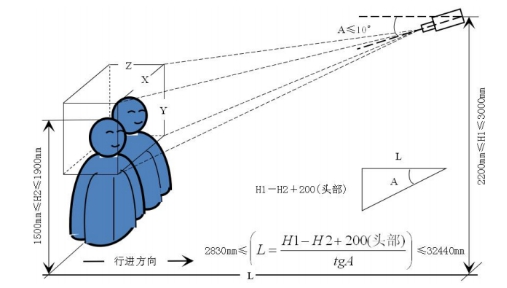 核心交换设备参数要求核心交换设备参数要求核心交换设备参数要求核心交换设备参数要求指标项  参数要求  参数要求  参数要求 基本要求CLOS架构，主控引擎模块≥2；独立交换网板≥2；业务插槽4～6槽；最大交换容量≥100Tbps；最大转发能力≥24000Mpps；支持FCoE接口CLOS架构，主控引擎模块≥2；独立交换网板≥2；业务插槽4～6槽；最大交换容量≥100Tbps；最大转发能力≥24000Mpps；支持FCoE接口CLOS架构，主控引擎模块≥2；独立交换网板≥2；业务插槽4～6槽；最大交换容量≥100Tbps；最大转发能力≥24000Mpps；支持FCoE接口本次配备满配主控和独立交换网板；满配风扇，满配冗余电源；配备两块独立万兆光纤接口板卡，每个板卡不少于20个可用万兆光纤接口，且支持三层VxLAN 网关；另外配备独立板卡，提供千兆电口和千兆光口（不包括主控板卡、交换板卡和万兆板卡上的同类接口数量）；满配主控和独立交换网板；满配风扇，满配冗余电源；配备两块独立万兆光纤接口板卡，每个板卡不少于20个可用万兆光纤接口，且支持三层VxLAN 网关；另外配备独立板卡，提供千兆电口和千兆光口（不包括主控板卡、交换板卡和万兆板卡上的同类接口数量）；满配主控和独立交换网板；满配风扇，满配冗余电源；配备两块独立万兆光纤接口板卡，每个板卡不少于20个可用万兆光纤接口，且支持三层VxLAN 网关；另外配备独立板卡，提供千兆电口和千兆光口（不包括主控板卡、交换板卡和万兆板卡上的同类接口数量）；本次配备本次配置的所有光口需配备相应的光模块，其中千兆的需配备单芯单模光模块（MPO光纤两端不同波长光模块均要配置，各一半）；另外提供双机虚拟化专用模块及线缆，实施双机虚拟化堆叠并保证每个板卡最后可用业务万兆接口总数不得少于20个；本次配置的所有光口需配备相应的光模块，其中千兆的需配备单芯单模光模块（MPO光纤两端不同波长光模块均要配置，各一半）；另外提供双机虚拟化专用模块及线缆，实施双机虚拟化堆叠并保证每个板卡最后可用业务万兆接口总数不得少于20个；本次配置的所有光口需配备相应的光模块，其中千兆的需配备单芯单模光模块（MPO光纤两端不同波长光模块均要配置，各一半）；另外提供双机虚拟化专用模块及线缆，实施双机虚拟化堆叠并保证每个板卡最后可用业务万兆接口总数不得少于20个；其它要求支持802.1x，支持MAC认证，支持radius、portal认证，以及无感知认证，能与第三方AAA认证服务器做radius,portal交互；能与现有的深澜认证系统无缝对接。支持802.1x，支持MAC认证，支持radius、portal认证，以及无感知认证，能与第三方AAA认证服务器做radius,portal交互；能与现有的深澜认证系统无缝对接。支持802.1x，支持MAC认证，支持radius、portal认证，以及无感知认证，能与第三方AAA认证服务器做radius,portal交互；能与现有的深澜认证系统无缝对接。其它要求支持BFD，BFD for VRRP/BGP/IS-IS/OSPF/RSVP/LDP/RIP/静态路由；支持NSF/GR for OSFP/BGP/IS-IS；支持OPENFLOW 1.3标准；支持L3 MPLS VPN；支持BFD，BFD for VRRP/BGP/IS-IS/OSPF/RSVP/LDP/RIP/静态路由；支持NSF/GR for OSFP/BGP/IS-IS；支持OPENFLOW 1.3标准；支持L3 MPLS VPN；支持BFD，BFD for VRRP/BGP/IS-IS/OSPF/RSVP/LDP/RIP/静态路由；支持NSF/GR for OSFP/BGP/IS-IS；支持OPENFLOW 1.3标准；支持L3 MPLS VPN；其它要求支持静态路由、RIP、OSPF、IS-IS、BGP4等；支持IPv4和IPv6双协议栈；支持IPv4向IPv6的过渡技术，包括：IPv6手工隧道、6to4隧道、ISATAP隧道、GRE隧道、IPv4兼容自动配置隧道；支持静态路由、RIP、OSPF、IS-IS、BGP4等；支持IPv4和IPv6双协议栈；支持IPv4向IPv6的过渡技术，包括：IPv6手工隧道、6to4隧道、ISATAP隧道、GRE隧道、IPv4兼容自动配置隧道；支持静态路由、RIP、OSPF、IS-IS、BGP4等；支持IPv4和IPv6双协议栈；支持IPv4向IPv6的过渡技术，包括：IPv6手工隧道、6to4隧道、ISATAP隧道、GRE隧道、IPv4兼容自动配置隧道；汇聚层交换设备参数要求汇聚层交换设备参数要求汇聚层交换设备参数要求汇聚层交换设备参数要求指标项 指标项  参数要求  参数要求 基本要求基本要求基本要求与核心交换机同一品牌；模块化双电源；模块化双风扇，前/后通风；最大交换容量≥5Tbps；最大转发能力≥200Mpps；本次配置本次配置本次配置不少于4个SFP端口，不少于4个10/100/1000Base-T端口，不少于4个万兆SFP+口，具有Slot扩展插槽；（Combo端口不得重复计数）本次配置本次配置本次配置满配千兆BIDI单芯单模光模块（MPO光纤两端不同波长光模块均要配置，各一半），满配万兆单模模块其它要求其它要求其它要求支持MPLS、MPLS VPN；支持IPv4静态路由、RIP V1/V2、OSPF、BGP；支持IPv6静态路由、RIPng、OSPFv3、BGP4+其它要求其它要求其它要求支持802.1ae Macsec安全加密，实现MAC层安全加密，包括用户数据加密、数据帧完整性检查及数据源真实性校验。无需软件授权序号部署产品部署位置部署作用数量单位配置要求1安全管理平台部署在公安网边界边界的访问控制，入侵防御，防病毒2台标准2U硬件平台，双交流电源；含12*GE电口，12*SFP光口，2*SFP+光口；网络吞吐量10Gbps；最大并发连接数大于400万，每秒新建HTTP连接数大于20万2运维审计平台部署在公安网的运维管理区通过4A审计对内部用户对网络资产的运维行为进行监控。1台标准1U硬件，含2*GE电管理口，4*GE电业务口，4*GE光业务口（不含硬件BYPASS模块）,硬盘:1T，硬盘可扩展到2T/4T；1*RJ45串口，单电源。最大资产数200个，最大字符连接200个，最大图型连接50个。3日志审计平台旁路部署在公安网网核心交换机上。收集来自网络设备、主机、安全设备等的日志，并进行统一展现和关联分析1台标准2U硬件，10个工作管理口（6个千兆电口，4个千兆光口），1个console口，内存：16GB，磁盘：2T*2 raid1（支持raid1、raid5）EPS：9000/秒（峰值：12000/秒），双电源、CF卡启动,资产授权：200个4APT预警平台将平台旁路在公安网络核心交换机上通过对流量进行深度解析，发现流量中的恶意攻击，提供了全面的检测和预警的能力1台软硬一体化2U标准机架式设备；电源：1+1冗余电源，内存：16G，硬盘容量：1T*1，接口类型：千兆RJ45网口*2(管理口*2)、千兆RJ45网口*4,吞吐率：1Gbps1专业运维平台能够一套软件实现对监控设备（摄像机、DVR、NVR、编码器等）、网络设备、服务器及应用、基于ITIL流程管理、IT资产管理的无缝集成。包括全网中的路由器、交换机、防火墙等网络设备,服务器、存储、数据库、中间件、应用等进行统一监控，资产自动扫描，和后续对人员故障请求事件、服务级别协议、知识库、发布、资产等进行一体化管理。2全面的视频诊断支持国标协议取流、onvif协议取流诊断，可以对视频图像出现的掉线、信号丢失、画面丢失、遮挡、偏亮、偏暗、偏色、清晰度、雪花、条纹、冻结、抖屏、滚屏等参数进行诊断。等常见故障进行准确分析、判断和报警；支持诊断抓图，方便报警后分析定位问题；2全面的视频诊断支持自定义诊断策略，用户可以自由配置诊断时间，并可以对重点参数重点关注；支持用户自定义告警上传机制——运维平台多级联网时，下级平台可以按照上级平台配置，自动上传下级平台未处理告警信息；2全面的视频诊断统一监控平台提供了多种个性化诊断结果展示，诊断结果支持快速搜索、模糊搜索，支持导出excel；2全面的视频诊断支持图片查看，视频浏览。3录像完整性检测支持对摄像机录像完整性的监测，随时了解到录像的丢失情况。4拓扑管理支持Visio自定义拓扑，也支持自动发现拓扑。4拓扑管理自动生成网络设备拓扑、支持拓扑发布（即可以把拓扑发布在电视或相关的显示设备上）和地理信息图以及拓扑跳转等功能。可以直观反映网络设备及其链路等运行状态，其拓扑节点上除了可以表示为一个实际的网络设备，如服务器、路由器、交换机、防火墙等，还可以表示各类应用系统，根据实际需求生成各种相应的应用系统的网络拓扑图。4拓扑管理应用拓扑图中，支持多层拓扑子图，并支持子图之间的跳转。5监控设备支持产品支持国标、ONVIF协议的各种监控设备的监控，自动进行诊断错误校验，对常见故障进行准确分析、判断和报警6网络设备支持的产品支持业界主流厂商（H3C，huawei，cisco,ZTE，天融信，网域星云，网神）的网络和安全设备。7网络设备监测参数支持对设备联通性，设备运行时间，设备接口流量，丢包率，CPU，内存，温度，电源，风扇性能指标监控。7网络设备监测参数支持mib文件导入，以及oid方式监测7网络设备监测参数支持SNMPtrap ，syslog监测8服务器监测方式支持代理和非代理方式对服务器进行监测，非代理方式支持SNMP,WMI,SSH,方式获取数据9服务器监测参数监测Windows平台和UNIX平台上运行的进程、服务的运行状况，例如指定进程的运行实例总数。对于Windows平台，除了能监测指定进程的实例总数，还能监测线程总数及内存总占用量，状态和丢包率等。可以监测Windows平台和UNIX/Linux平台的日志变化情况。能够对服务器上的文件进行监测，当出现满足阀值的状态时进行报警或触发动作。9服务器监测参数可以对虚拟机和其所在的宿主机的运行状态、系统状态、CPU、内存、硬盘空间等信息进行监控，能够自定义设置阈值，当虚拟机或宿主机宕机、超负载或是触发阈值后告警通知。10数据库基础信息监测支持MS SQL、ORACLE、IBM DB2、Sybase、Informix、mysql等主流数据监控，通过数据库监测可以监测到数据库的运行状况正常与否，并可直接对数据库中的数据表进行查询、自动检索SQL语句，返回与重要业务相关的数据表中的字段的值和记录个数。可对数据库的重要进程实时监测。数据库监测模块可对Oracle游标数、Session数、每秒事务数、数据锁数量、死锁数量、缓冲池命中率、Catch命中率、进程内存利用率、表空间状态、表空间使用率、Oracle数据库连接数提供完整监测。11数据库自定义监测支持自定义数据库查询，能够返回自定义查询脚本的返回时间、返回值、执行结果等。12虚拟化监测能实现对虚拟化设备VMWARE等应用监测，包括主机名称，产品类型，CPU总数，PU使用容量，网卡数，网卡流量，内存总量，内存使用量，磁盘使用量，虚拟机运行总数，运行虚拟机数等。13中间件监测对nginx、tomcat、squid、FTP等中间件进行全面监测，监测其应用服务器的运行状态、连接池状态、当前使用的连接数、最大连接数、丢失的连接数、监听端口、管理端口、当前堆空间、当前打开的socket数量等。14告警管理支持短信，微信，邮件，声音，脚本等方式发送报警；支持故障告警定位，支持告警提醒、转发，支持告警统计，支持告警过滤，可以制定过滤条件，支持告警分析，支持定制性能阈值，拓扑中显示设备告警状态15报表功能支持摄像机视频考核报表，可以按照行政区域进行分别考核统计15报表功能支持资产、工单、计费考核等报表15报表功能支持日报、周报、月报、季报、年报等报表，并支持自定义报表，可以根据输入起始和截止时间，按照选择的颗粒度生成自定义报表；15报表功能能统计网络中的各种数据（性能数据、告警数据等），支持保存为WEB，excel,pdf等形式显示与导出，支持按照日，周，月等定期生成报告。16工单管理支持自定义工单流程，方便客户定制化需求；16工单管理支持监控页面直接触发工单，工单内容系统根据相关设备的监控情况自动生成，节省用户时间；16工单管理支持自动工单，用户可以灵活配置自动工单规则，比如：配置摄像机掉线大于3个小时，自动派发工单到维护人员；17通告发布支持按照区域发布通告，可以携带文档、excel，图片等多种附件，方面各种行政文件下发。18服务管理依据服务级别协议（SLA），监测和评估服务质量和数量。对运维故障处理效率进行全面的统计管理；对各级技术支持人员的故障处理能力进行统计管理；对IT资源可用性进行统计，包括特定软硬件资源相关的事件。18服务管理服务级别协议定义了事件的响应时间与解决时间。并可以定义各项服务级别的优先级，根据服务级别协议最终反应各事件的完成情况19绩效考核通过服务级别协议从时间上考核各类事件的完成情况，通过事件满意度回访从服务水平，服务能力，服务态度上考核事件的完成情况。20知识库管理知识库内容的管理机制，包括入库、审批、更新、废止等过程的管理；提供知识库检索功能，包括分类检索和关键词全文检索等方式；知识库条目支持携带附件，附件应至少支持各种常见图片格式；统一的知识库提供支持人员提交经验和知识的输入接口或界面，进行数据共享，方便查询，使知识服务于IT部门的支持人员、管理人员及用户；当运维人员进行事故、问题、变更和发布运维流程时，可以根据不同资源类型，关联该类型的知识条目，帮助运维人员更加快速的解决问题。21资产配置管理控制IT组织中的所有配置项目，所有的配置项将被编译、定义、记录和核实其连接和依赖关系。21资产配置管理对管辖范围内的IT资产进行全面扫描和管理。IT资产分布、资产库存、用户跟踪和资产使用情况、资产变更、软硬件设备概况及详情、使用率信息、资产负责人等等。所有IT资产通过设置，都可以与负责人、用户、部门等等进行关联，并可自由定制样式模板的报表方式，同时提供各种视图、清单以及完善的信息检索功能。21资产配置管理资产支持生命周期管理，包含在库、维修、借调、领用、报废等生命周期各阶段的管理功能。22支持分域、分权网管支持角色，可以为不同的管理员设置不同的用户名、密码、并限制管理员的管理角色权限和管理范围，实现分域、分权管理。23值班管理机房电子化值班管理将值班日志、交接班记录、维护作业记录以及由各项调度维护规程和管理办法中确定的周期性维护作业计划等任务和各类事件和问题等有效结合在一起。值班管理使当班人能够准确、高效的完成值班的各项维护任务和相关事件处理，大大提高运维服务的效率。24安全管理结合信息安全系统平台建设，负责管理本地数据中心服务器，数据，网络，应用，虚拟化的安全，将信息安全纳入运维考核机制视频监控系统运维服务内容视频监控系统运维服务内容视频监控系统运维服务内容视频监控系统运维服务内容视频监控系统运维服务内容序号维护作业项目巡检内容巡检方式巡检周期1平台巡检（视频类点位）1、检查各项系统视频监控上线率情况；2、对图像进行轮巡查看，发现图像是否丢失、失真、模糊、停顿、跳帧、抖动、场景是否正确等问题；3、检查云台、摄像机转动及摄像机变倍是否正常；4、检查编码器运行况状、存储空间；5、检查编码器配置数据；6、检查前端点位的显示时间是否与平台时间一致；7、检查夜间录像质量，包括是否录像丢失、图像质量等；8、检查录像存储是否超过30天；9、填写巡检记录表、视频监控上线率统计表、编写客户端巡检报告。远程每日2平台巡检（抓拍类点位）1、检查各抓拍机抓拍功能，抓拍率和识别率是否正常；2、检查抓拍图片质量是否正常（包括白天和夜间），包含抓拍场景、线圈设置、补光设备等；3、检查平台数据是否正常，包含本地平台、上传市局平台等；4、填写巡检记录表、编写客户端巡检报告。5、卡口设备上线是否95%，卡口图片存储是否低于6个月。远程每日3前端巡检1、检查电力接入点、接电箱以及抱杆/落地箱内电源空开、插座/板是否正常及漏电；2、测试光缆损耗情况；3、对杆件、挑臂及相关零部件进行巡检保养，调整垂直度，挑臂水平度、对杆体防锈漆面进行修复及清洁；4、对前端落地机箱、抱杆机箱进行巡检保养，进行锁具维护、对箱体防锈漆面进行维护、箱内卫生清洁、箱内故障风扇更换；5、检查并清洗前端摄像机、云台及补光灯等设备，对存在树枝遮挡的点位进行砍青处理；6、检查杆上线缆及设备是否存在安全隐患，对线缆悬挂，设备掉落等其他安全隐患进行处理；7、对前端光纤、网线、电源线等接头、标签完整性等进行检查；8、检查光猫、防雷器、光纤收发器、视频检测器、交换机等设备指示灯是否正常；9、检查信号系统地感线圈的灵敏度、设备运行状态是否正常。现场每半年4基础资料1、单点资料库管理，对点位迁改、电力迁改、设备更换等点位及时更新单点资料库；将故障信息录入单点资料；2、备品备件资料管理，做好备品备件出入库登记、设备送修等；3、提交周报（内容含周报、不纳入维护考核点位清单、故障数据汇总确认表、前端迁整改清单费用、巡检计划表/巡检登记表，机房巡检情况记录表、工作联系单等）；4、提交月报 （月报、不纳入维护考核点位清单、故障数据汇总确认表、前端迁整改清单费用、巡检计划表/巡检登记表，机房巡检情况记录表、工作联系单，监控维护考核表、监控每日登记表，监控结算清单，迁整改结算清单等）。每月5网络巡检1、机房网络核心设备运行情况；2、机房存储设备运行情况；3、机房服务器运行情况；4、平台对接运行情况；每月故障级别故障级别定义响应时间应对措施一 级主干光纤电路、核心交换机、系统故障，导致雪亮工程视频业务完全中断，或重要业务中断，严重影响业主单位视频监控业务正常运营。其他相关重大事件。立即30分钟内到现场、立即启动应急预案，4小时修复故障二 级若系统出现重大事故（同时8个以上摄像点位不能正常工作）立即60分钟内到现场、根据处理情况启动升级程序和应急预案，8小时修复故障三 级当前端出现一般性故障、前端设备、线缆材料等破损的1小时60分钟到现场、根据实际处理情况启动升级流程。四 级咨询问题或设备在运行、安装过程中，业主单位对产品功能、配置等方面需要的信息和需求。1小时根据实际情况。序号设备名称参考品牌参考品牌单位数量1一、治安监控摄像机部分一、治安监控摄像机部分一、治安监控摄像机部分一、治安监控摄像机部分一、治安监控摄像机部分2400万超星光高清网络枪机(含400万以上高清镜头在护罩内含网络防雷保护器、电源、护罩及杆装支架，含64G高速SD卡或TF卡)海康、大华、华为、宇视或相当于海康、大华、华为、宇视或相当于台2513400万IP球型摄像机（含64G高速SD卡或TF卡)海康、大华、华为、宇视或相当于海康、大华、华为、宇视或相当于台104400万高清网络人脸枪机(含400万以上高清镜头在护罩内含网络防雷保护器、电源、护罩及杆装支架，含64G高速SD卡或TF卡)海康、大华、华为、宇视或相当于海康、大华、华为、宇视或相当于台2325400万人脸多摄抓拍机电源、护罩及杆装支架，含64G高速SD卡或TF卡)海康、大华、华为、宇视或相当于海康、大华、华为、宇视或相当于台246900万像素视频抓拍机( 含百万像素镜头、网络防雷保护器、电源、护罩及64G高速SD卡或TF卡)海康、大华、华为、宇视或相当于海康、大华、华为、宇视或相当于台797二、摄像机补光部分二、摄像机补光部分二、摄像机补光部分二、摄像机补光部分二、摄像机补光部分8LED全景补光灯(含光敏控制）海康、大华、浩腾或相当于海康、大华、浩腾或相当于台2759智能闪光灯海康、大华、华为、宇视、浩腾或相当于海康、大华、华为、宇视、浩腾或相当于台9810三、立杆部分三、立杆部分三、立杆部分三、立杆部分三、立杆部分11L型6.3米挑12米江苏迪生、鸿顺、永耀、金华开元或相当于江苏迪生、鸿顺、永耀、金华开元或相当于套411(含立杆基础及接地)江苏迪生、鸿顺、永耀、金华开元或相当于江苏迪生、鸿顺、永耀、金华开元或相当于套412L型6.3米挑11米江苏迪生、鸿顺、永耀、金华开元或相当于江苏迪生、鸿顺、永耀、金华开元或相当于套412(含立杆基础及接地)江苏迪生、鸿顺、永耀、金华开元或相当于江苏迪生、鸿顺、永耀、金华开元或相当于套413L型6.3米挑10米江苏迪生、鸿顺、永耀、金华开元或相当于江苏迪生、鸿顺、永耀、金华开元或相当于套113(含立杆基础及接地)江苏迪生、鸿顺、永耀、金华开元或相当于江苏迪生、鸿顺、永耀、金华开元或相当于套114L型6.3米挑9米江苏迪生、鸿顺、永耀、金华开元或相当于江苏迪生、鸿顺、永耀、金华开元或相当于套214(含立杆基础及接地)江苏迪生、鸿顺、永耀、金华开元或相当于江苏迪生、鸿顺、永耀、金华开元或相当于套215L型6.3米挑8米江苏迪生、鸿顺、永耀、金华开元或相当于江苏迪生、鸿顺、永耀、金华开元或相当于套1115(含立杆基础及接地)江苏迪生、鸿顺、永耀、金华开元或相当于江苏迪生、鸿顺、永耀、金华开元或相当于套1116L型6.3米挑7米江苏迪生、鸿顺、永耀、金华开元或相当于江苏迪生、鸿顺、永耀、金华开元或相当于套716(含立杆基础及接地)江苏迪生、鸿顺、永耀、金华开元或相当于江苏迪生、鸿顺、永耀、金华开元或相当于套717L型6.3米挑6米江苏迪生、鸿顺、永耀、金华开元或相当于江苏迪生、鸿顺、永耀、金华开元或相当于套917(含立杆基础及接地)江苏迪生、鸿顺、永耀、金华开元或相当于江苏迪生、鸿顺、永耀、金华开元或相当于套918L型6.3米挑5米江苏迪生、鸿顺、永耀、金华开元或相当于江苏迪生、鸿顺、永耀、金华开元或相当于套2118(含立杆基础及接地)江苏迪生、鸿顺、永耀、金华开元或相当于江苏迪生、鸿顺、永耀、金华开元或相当于套2119L型6.3米挑4米江苏迪生、鸿顺、永耀、金华开元或相当于江苏迪生、鸿顺、永耀、金华开元或相当于套1319(含立杆基础及接地)江苏迪生、鸿顺、永耀、金华开元或相当于江苏迪生、鸿顺、永耀、金华开元或相当于套1320L型6.3米挑3米江苏迪生、鸿顺、永耀、金华开元或相当于江苏迪生、鸿顺、永耀、金华开元或相当于套1420(含立杆基础及接地)江苏迪生、鸿顺、永耀、金华开元或相当于江苏迪生、鸿顺、永耀、金华开元或相当于套1421L型5米挑4米江苏迪生、鸿顺、永耀、金华开元江苏迪生、鸿顺、永耀、金华开元套021(含立杆基础及接地)江苏迪生、鸿顺、永耀、金华开元江苏迪生、鸿顺、永耀、金华开元套022L型5米挑3米江苏迪生、鸿顺、永耀、金华开元或相当于江苏迪生、鸿顺、永耀、金华开元或相当于套222(含立杆基础及接地)江苏迪生、鸿顺、永耀、金华开元或相当于江苏迪生、鸿顺、永耀、金华开元或相当于套223L型5米挑2米江苏迪生、鸿顺、永耀、金华开元或相当于江苏迪生、鸿顺、永耀、金华开元或相当于套123(含立杆基础及接地)江苏迪生、鸿顺、永耀、金华开元或相当于江苏迪生、鸿顺、永耀、金华开元或相当于套124L型4米挑3米江苏迪生、鸿顺、永耀、金华开元或相当于江苏迪生、鸿顺、永耀、金华开元或相当于套324(含立杆基础及接地)江苏迪生、鸿顺、永耀、金华开元或相当于江苏迪生、鸿顺、永耀、金华开元或相当于套325L型4米挑2米江苏迪生、鸿顺、永耀、金华开元或相当于江苏迪生、鸿顺、永耀、金华开元或相当于套3325(含立杆基础及接地)江苏迪生、鸿顺、永耀、金华开元或相当于江苏迪生、鸿顺、永耀、金华开元或相当于套3326L型4米挑1米江苏迪生、鸿顺、永耀、金华开元或相当于江苏迪生、鸿顺、永耀、金华开元或相当于套826(含立杆基础及接地)江苏迪生、鸿顺、永耀、金华开元或相当于江苏迪生、鸿顺、永耀、金华开元或相当于套827L型3米挑2米江苏迪生、鸿顺、永耀、金华开元或相当于江苏迪生、鸿顺、永耀、金华开元或相当于套1627(含立杆基础及接地)江苏迪生、鸿顺、永耀、金华开元或相当于江苏迪生、鸿顺、永耀、金华开元或相当于套1628L型3米挑1米江苏迪生、鸿顺、永耀、金华开元或相当于江苏迪生、鸿顺、永耀、金华开元或相当于套628(含立杆基础及接地)江苏迪生、鸿顺、永耀、金华开元或相当于江苏迪生、鸿顺、永耀、金华开元或相当于套629T型杆6.3米挑（11+11）江苏迪生、鸿顺、永耀、金华开元或相当于江苏迪生、鸿顺、永耀、金华开元或相当于套229(含立杆基础及接地)江苏迪生、鸿顺、永耀、金华开元或相当于江苏迪生、鸿顺、永耀、金华开元或相当于套230T型杆6.3米挑（5+5）江苏迪生、鸿顺、永耀、金华开元或相当于江苏迪生、鸿顺、永耀、金华开元或相当于套130(含立杆基础及接地)江苏迪生、鸿顺、永耀、金华开元或相当于江苏迪生、鸿顺、永耀、金华开元或相当于套131T型杆4米挑（2+2）江苏迪生、鸿顺、永耀、金华开元或相当于江苏迪生、鸿顺、永耀、金华开元或相当于套331(含立杆基础及接地)江苏迪生、鸿顺、永耀、金华开元或相当于江苏迪生、鸿顺、永耀、金华开元或相当于套333四、借杆及机箱部分四、借杆及机箱部分四、借杆及机箱部分四、借杆及机箱部分四、借杆及机箱部分34借杆挑4米江苏迪生、鸿顺、永耀、金华开元或相当于江苏迪生、鸿顺、永耀、金华开元或相当于套4435借杆挑3米江苏迪生、鸿顺、永耀、金华开元或相当于江苏迪生、鸿顺、永耀、金华开元或相当于套2136借杆挑2米江苏迪生、鸿顺、永耀、金华开元或相当于江苏迪生、鸿顺、永耀、金华开元或相当于套3237借杆挑1米江苏迪生、鸿顺、永耀、金华开元或相当于江苏迪生、鸿顺、永耀、金华开元或相当于套1838借墙2米江苏迪生、鸿顺、永耀、金华开元或相当于江苏迪生、鸿顺、永耀、金华开元或相当于套539借墙1米江苏迪生、鸿顺、永耀、金华开元或相当于江苏迪生、鸿顺、永耀、金华开元或相当于套940定制及臂装定制定制套8341挂杆机箱埃克斯通信、春城通信、绿奇通信或相当于埃克斯通信、春城通信、绿奇通信或相当于套31145五、取电部分五、取电部分五、取电部分五、取电部分五、取电部分46取电取电套1序号设备名称技术参数1一、治安监控摄像机部分（包含人工、机械、调试、登高费，二次搬运、文明施工等费用）一、治安监控摄像机部分（包含人工、机械、调试、登高费，二次搬运、文明施工等费用）2400万超星光高清网络枪机(含400万以上高清镜头在护罩内含网络防雷保护器、电源、护罩及杆装支架，含64G高速SD卡或TF卡)400万超星光高清网络枪机(含400万以上高清镜头在护罩内含网络防雷保护器、电源、护罩及杆装支架，含64G高速SD卡或TF卡)传感器： CMOS；靶面尺寸：≥1/1.8""分辨率：2560×1440@25fps照度：彩色:0.0002 Lux,黑白:0.0001 Lux；视频压缩标准：H.265/H.264/MPEG4/MJPEG支持全结构化智能解析：同时支持非机动车、行人抓拍功能，白天和晚上捕获率都不低于99%；支持车牌识别功能，白天和晚上识别率都不低于99%；支持车型识别功能，白天和晚上识别率都不低于95%；支持车流量统计功能，白天和晚上车流量统计准确率都不低于99%；支持驾驶员是否系安全带检测功能，识别准确率≥98%；支持驾驶员人员检测和抠图功能，其中主驾驶员人脸抠图率≥92%； 支持识别≥10种车型，包括：客车、大货车、小货车、面包车、微型轿车、轿车、皮卡车、SUV、MPV、中型客车支持识别≥11种车身颜色，包括：黑、白、红、绿、蓝、黄、粉、紫、棕、青；白天车身颜色识别准确率≥95%;晚上车身颜色识别准确率≥95%；支持识别≥250种车标；支持识别≥5种车牌颜色，包括：蓝（小车车牌）、黄（公交车、大货车车牌）、黑（涉外车牌）、白（警用车牌）、绿（新能源车牌）；支持人脸抓拍图片可分为场景图和人脸图，场景图和人脸图可关联存储，并可通过IE浏览器或客户端检索并查看存储的图片；支持通过菜单开启或关闭人脸质量优先抓图功能，当开启时，人脸轨迹中人脸质量分数达到设定值时自动进行人脸抓拍；支持人脸抓拍图片可分为场景图和人脸图，场景图和人脸图可关联存储，并可通过IE浏览器或客户端检索并查看存储的图片；支持人脸属性识别功能，包括年龄、 性别、戴眼镜、口罩等多种属性；☆含双层护罩、万向节、电源适配器、摄像机内置或者外置防雷模块、防水软管，根据实际场景需求提供对应镜头焦距。深度学习算法，硬件采用VPU或者GPU架构，（优先选用，不做强制性参数要求）。IP防护等级：≥IP66功耗：25W max湿度：10%~90%☆采用深度学习算法，内置智能芯片，提供公安部检测报告或承诺书；☆内置光学变焦，自动调节光圈及一键聚焦功能；（根据实际场景需求提供对应镜头焦距）提供不小于投标最高像素的抓拍图片。3400万IP球型摄像机（含64G高速SD卡或TF卡)像素：不低于400万像素星光级网络高速智能球机；
分辨率：不低于2560×1440@30fps；靶面尺寸不小于1/1.8英寸；
至少支持三码流技术；
防护等级：不低于IP66
低照度：支持最低照度不高于彩色0.0005 lx，黑白0.0001 lx。
焦距：至少满足6-208mm，不低于30倍光学变倍，不低于16倍数字变倍；支持音频、报警；
支持3D数字降噪、不低于106dB超宽动态、光学透雾、强光抑制、电子防抖；水平键控速度最大300°/s，垂直键控速度最大不低于180°/s，垂直范围-20°~90°；
视频压缩至少支持H.265/H.264/MJPEG；最大支持256GB Micro SD（即为TF卡）卡；
电源：AC24V，60W max；
支持区域入侵侦测、越界侦测、进入区域侦测、离开区域侦测、徘徊侦测、人员聚集侦测、快速移动侦测、物品遗留侦测、物品拿取侦测、音频异常侦测、视频遮挡侦测；支持车牌捕获及检索、多场景巡航检测；支持人脸检测、车牌识别、机非人识别：机动车、非机动车、行人，行为检测；
支持新能源车牌识别功能、支持子品牌识别功能；
☆采用深度学习算法，内置智能芯片，提供公安部检测报告或承诺书；
提供不低于投标最高像素的抓拍图片；
☆根据业务需求可配置200万至投标最高像素视频流输出（码流：2-8M）4400万高清网络人脸枪机(含400万以上高清镜头在护罩内含网络防雷保护器、电源、护罩及杆装支架，含64G高速SD卡或TF卡)400万高清网络人脸枪机(含400万以上高清镜头在护罩内含网络防雷保护器、电源、护罩及杆装支架，含64G高速SD卡或TF卡)传感元器件： CMOS智能护罩一体化网络摄像机；靶面尺寸：≥1/1.8”；最低照度彩色：≤0.0002lux，黑白:≤0.0001lux；采用GPU的硬件架构或采用开放架构；视频分辨率：≥2560x1440@25fps；视频压缩标准：H.265/H.264 / MJPEG需具≥106dB宽动态。内置高效阵列灯，可定时开启，最远达30米;☆支持单场景同时检出≥30张人脸图片;☆支持全结构化智能解析：抓拍人体：支持上衣颜色、下装颜色、性别、戴眼镜、背包、拎东西、戴帽子、戴口罩、长短袖、裤裙、发型属性识别抓拍人脸：支持对运动人脸进行抓拍抓拍非机动车：支持上衣颜色、性别、戴眼镜、背包、戴帽子、戴口罩、长短袖、发型、骑车类型、骑车人数属性识别抓拍机动车：支持车牌识别并抓拍。支持车型、车牌颜色、车身颜色、车牌类型、子品牌车身颜色属性识别支持前端人脸建库、布防和比对支持混合抓拍模式，可同时对行人、非机动车、机动车进行检测、跟踪及抓拍。在混合抓拍模式下，支持行人、非机动车和机动车的分类计数。在混合抓拍模式下，支持将人脸与人体、车牌与车辆进行关联。支持行人、非机动车属性提取☆全结构化智能解析性能参数：同时支持非机动车、行人抓拍功能，白天和晚上捕获率都不低于99%；支持车牌识别功能，白天和晚上识别率都不低于99%；支持车型识别功能，白天和晚上识别率都不低于95%；支持车流量统计功能，白天和晚上车流量统计准确率都不低于99%；支持识别≥10种车型，包括：客车、大货车、小货车、面包车、微型轿车、轿车、皮卡车、SUV、MPV、中型客车；支持识别≥11种车身颜色，包括：黑、白、红、绿、蓝、黄、粉、紫、棕、青；支持识别≥250种车标；支持识别≥5种车牌颜色，包括：蓝（小车车牌）、黄（公交车、大货车车牌）、黑（涉外车牌）、白（警用车牌）、绿（新能源车牌）；支持人脸抓拍图片可分为场景图和人脸图，场景图和人脸图可关联存储，并可通过IE浏览器或客户端检索并查看存储的图片；支持通过菜单开启或关闭人脸质量优先抓图功能，当开启时，人脸轨迹中人脸质量分数达到设定值时自动进行人脸抓拍；支持人脸抓拍图片可分为场景图和人脸图，场景图和人脸图可关联存储，并可通过IE浏览器或客户端检索并查看存储的图片；支持人脸属性识别功能，包括年龄、 性别、戴眼镜、胡子、口罩等多种属性；防护等级：≥IP66☆内置≥64GB CLASS10以上SD卡功耗:35W max湿度：10%~90%☆含双层护罩、万向节、电源适配器、摄像机内置或者外置防雷模块、防水软管等☆支持人脸、人体和车辆抓拍，支持人脸优先功能，当开启人脸优先功能后，支持自动筛选效果最好的一帧人脸进行抓拍；☆内置光学变焦，自动调节光圈及一键聚焦功能；（根据实际场景需求提供对应镜头焦距）☆采用深度学习算法，内置智能芯片，提供公安部检测报告或承诺书；☆提供不小于投标最高像素的抓拍图片。5400万人脸多摄抓拍机电源、护罩及杆装支架，含64G高速SD卡或TF卡)像素：不小于400万 1/1.8” CMOS 智能一体机智能一体机摄像机上通道看细节，下通道看全景，采用双镜头一体化设计，由双镜头相机与高性能GPU模块组成。支持三种智能资源模式切换：混合目标检测-全结构化模式、混合目标检测-比对模式，人脸抓拍混合目标检测(抓拍+属性并发提取)：a)抓拍人体：支持上衣颜色、下装颜色、性别、戴眼镜、背包、拎东西、戴帽子、戴口罩、长短袖、裤裙、发型属性识别b)抓拍人脸：支持对运动人脸进行抓拍c)抓拍非机动车：支持上衣颜色、性别、戴眼镜、背包、戴帽子、戴口罩、长短袖、发型、骑车类型、骑车人数属性识别d)抓拍机动车：支持车牌识别并抓拍。支持车型、车牌颜色、车身颜色、车牌类型、子品牌车身颜色属性识别人脸抓拍（正脸抓拍）：a)支持最多120个/帧人脸检测b)支持对运动人脸进行检测、跟踪、抓拍、评分、筛选，输出最优的人脸c)支持人脸去误报、快速抓拍人脸混合目标检测（比对模式）：a)支持前端人脸比对b)支持最多10个人脸库的管理c)支持最多15万张人脸的导入d)支持合计人脸库的存储空间最大3GB，单张人脸不超过300KBe)支持不同人脸库不同时间布防f)支持黑名单比对成功报警输出g)支持人脸瞳距20像素以上的人脸检测h)支持人脸快速比对多种比对方式设置最低照度:通道1：彩色: 0.0005Lux ; 黑白: 0.0001 Lux , 0 Lux with IR通道2：彩色: 0.0005Lux ; 黑白: 0.0001 Lux , 0 Lux with IR宽动态:120DB焦距&视场角:通道1：不小于11-40mm 通道2：不大于4mm 补光距离:通道1：混合补光; 人脸：20米，普通监控：80米通道2：暖白光; 普通监控：30米最大图像尺寸:通道1：2560 × 1440，通道2：2560 × 1440视频压缩标准:H.265/H.264 / MJPEG图像增强:背光补偿，强光抑制，透雾,电子防抖,3D降噪音频:2 输入(Line in)（3.5mm），1 输出（3.5mm）；2 内置microphone；1路扬声器输出SD卡扩展:内置Micro SD(即TF卡)/Micro SDHC/Micro SDXC 插槽, 最大支持256 GB网络:1个RJ45 10M / 100M /1000M自适应以太网口防护:IP676900万像素视频抓拍机( 含百万像素镜头、网络防雷保护器、电源、护罩及64G高速SD卡或TF卡)900万抓拍单元，
传感元器件： GMOS；
靶面尺寸：≥1"
视频分辨率：4096×2160@25fps；
照度：彩色:≤0.0002Lux；黑白：≤0.0001；
图片分辨率4096*2160、1600*1200、1280*720；
频压缩支持H.265、H.264、M-JPEG、MPEG4；
设备内置深度学习芯片；
支持全结构化智能解析：；
支持主、副驾驶人脸检测功能；
支持车辆捕获功能，白天准确率≥99%，晚上捕获率≥99%；
支持车牌识别功能，白天准确率≥99%，晚上捕获率≥99%；
支持非机动车、行人捕获功能，白天捕获率≥99%，晚上捕获率≥95%；
支持≥13种车身颜色识别，包括：黑、白、灰、红、绿、蓝、黄、粉、紫、棕、青、金、橙，白天准确率99%，晚上准确率95%；
支持对行人和非机动车的人脸检测功能；可对扣取的人脸图片的像素大小、亮度、边框放大倍数进行调节；
支持前车窗是否有摆件物检测功能；
支持车身颜色、车型、车标、安全带、开车打电话、年检标志等特征识别；
支持驾驶员行车时打电话动作的检测，是否打电话检测准确率≥80%；
支持机动车、二轮车、三轮车和行人自动区分，区分准确率≥92%；
支持危险品车检测功能，识别准确率≥90%；
支持驾驶室人脸抠图功能，主驾驶人脸抠图率不小于99%，副驾驶人脸抠图率不小于99%；
支持包括上身和下身衣服颜色、性别、背包、戴帽子、戴口罩、戴眼镜、年龄段、拎东西等人体特征的识别；
支持非机动车、行人人体和人脸抠取；
支持≥22种车型检测，包括小型客车、中型客车、大型客车、微型轿车、小型轿车、两厢轿车、三厢轿车、轿跑、SUV、MPV、面包车、皮卡车、货车、小货车、二轮车、三轮车、集装箱卡车、微卡/栏板车、渣土车、吊车/工程车、油罐车、混凝土搅拌车、平板拖车，准确率不低于97%；
在静止场景下，图像质量无明显劣化条件下，设备采用H.264或H.265视频编码方式，当开启智能编码功能后，码流可降低至未开启时的1/30以下；
外接存储读取速度最高可达15M/s；
内置50mm定焦镜头
IP防护等级：≥IP66
湿度：10%~90%
摄像机（带内置偏振镜）、室外防护罩、内置补光灯、网络防雷器、电源适配器、安装万向节、防水软管等
☆采用智能学习芯片，支持智能学习，提供公安部检测报告或承诺书；
提供不小于投标最高像素的抓拍图片；
☆全结构化相机，可根据业务需求可配置200万至投标最高像素视频流输出（码流：2-8M）7二、摄像机补光部分（包含人工、机械、调试、登高费，二次搬运、文明施工等费用）二、摄像机补光部分（包含人工、机械、调试、登高费，二次搬运、文明施工等费用）8LED全景补光灯(含光敏控制）有效补光距离：16m～25m；
工作电压：170VAC～264VAC；LED灯珠要求采用进口品牌；
集成数字式照度传感器，具备自动光感功能，光敏控制，与时间双配合。色温范围：＜6700K，20m处光斑的照度不得超过40Lx；
支持通过特定相机和平台批量远程控制亮度等级及补光灯点亮/熄灭；
额定功率≤40W；工作温度-20℃~+70℃；工作环境湿度：10%～90%RH；
防护等级不低于IP66；支持环境亮度阀值可调；
亮补光灯采用内置自动光控设计，环境低照度下自动开启；
有效减少光污染；
光敏控制自发光功能：具有光敏控制补光装置自发光功能，可在低照度下自动开启补光，低照度阀值在0-255范围内可调，支持自发光频闪频率在50-1000Hz范围内可调，支持通过调整占空比来进行自发光亮度调节；
发光方式：支持频闪自动倍频、持续发光、爆闪三种发光方式，三种发光方式可组合使用；
支持远程控制和远程状态显示功能，具有远程亮度可调节、开启、关闭等功能，提供承诺书；
支持后台软件平台批量显示状态和远程控制功能，支持与公安现有运维平台无缝对接，提供承诺书；
产品需提供公安部的检测报告。
（包括服务期内当光衰减大于30%或造成图片、视频数据成像效果不符合招标要求及相关国家标准的应当免费更换）9智能闪光灯单车道气体爆闪灯，单次闪光能量≥200J，白天可看清前排司乘人员面部特征；
回电时间＜67ms，支持5V电平量触发(可选开关量)；
有效补光距离16m～25m；
工作环境-25～+70℃(-40℃内均可安全使用/有衰减)；
具有脉冲保护功能，屏蔽≥3Hz持续性的脉冲信号(闪15次后进入1次/S的微闪光提示状态，复原时间为10S)；闪光次数≥2000万次；
配带光栅，可有效减少周边光污染；
要求具备符合GA/T1202-2014《交通技术监控成像补光装置通用技术规范》的检测报告；
产品需提供公安部的检测报告。
（包括服务期内当光衰减大于30%或造成图片、视频数据成像效果不符合招标要求及相关国家标准的应当免费更换）10三、立杆部分（包含基础材料、接地、人工、机械、调试、二次搬运、文明施工等费用）三、立杆部分（包含基础材料、接地、人工、机械、调试、二次搬运、文明施工等费用）11L型6.3米挑12米主杆下口径350mm，上口径300mm，厚度8.0mm，副杆上口径280mm，下口径100mm，厚度5mm；立杆C20钢筋混凝土基础规格：1.8*1.8*2.3M，基础件：圆钢Ф30，8柱折弯后高度2.1m，定位板-10*Ф600，详见图纸或参考国标，杆件整体热镀锌，检修门采用三角防盗锁。注：所有杆件需一次成型不得嫁接。11(含立杆基础及接地)主杆下口径350mm，上口径300mm，厚度8.0mm，副杆上口径280mm，下口径100mm，厚度5mm；立杆C20钢筋混凝土基础规格：1.8*1.8*2.3M，基础件：圆钢Ф30，8柱折弯后高度2.1m，定位板-10*Ф600，详见图纸或参考国标，杆件整体热镀锌，检修门采用三角防盗锁。注：所有杆件需一次成型不得嫁接。12L型6.3米挑11米主杆下口径350mm，上口径300mm，厚度8.0mm，副杆上口径280mm，下口径100mm，厚度5mm；立杆C20钢筋混凝土基础规格：1.8*1.8*2.3M，基础件：圆钢Ф30，8柱折弯后高度2.1m，定位板-10*Ф600，详见图纸或参考国标，杆件整体热镀锌，检修门采用三角防盗锁。注：所有杆件需一次成型不得嫁接。12(含立杆基础及接地)主杆下口径350mm，上口径300mm，厚度8.0mm，副杆上口径280mm，下口径100mm，厚度5mm；立杆C20钢筋混凝土基础规格：1.8*1.8*2.3M，基础件：圆钢Ф30，8柱折弯后高度2.1m，定位板-10*Ф600，详见图纸或参考国标，杆件整体热镀锌，检修门采用三角防盗锁。注：所有杆件需一次成型不得嫁接。13L型6.3米挑10米主杆下口径350mm，上口径300mm，厚度8.0mm，副杆上口径280mm，下口径100mm，厚度5mm；立杆C20钢筋混凝土基础规格：1.8*1.8*2.3M，基础件：圆钢Ф30，8柱折弯后高度2.1m，定位板-10*Ф600，详见图纸或参考国标，杆件整体热镀锌，检修门采用三角防盗锁。注：所有杆件需一次成型不得嫁接。13(含立杆基础及接地)主杆下口径350mm，上口径300mm，厚度8.0mm，副杆上口径280mm，下口径100mm，厚度5mm；立杆C20钢筋混凝土基础规格：1.8*1.8*2.3M，基础件：圆钢Ф30，8柱折弯后高度2.1m，定位板-10*Ф600，详见图纸或参考国标，杆件整体热镀锌，检修门采用三角防盗锁。注：所有杆件需一次成型不得嫁接。14L型6.3米挑9米主杆下口径350mm，上口径300mm，厚度8.0mm，副杆上口径240mm，下口径100mm，厚度5mm；立杆C20钢筋混凝土基础规格：1.6*1.6*2.1M，基础件：圆钢Ф30，8柱折弯后高度1.8m，定位板-6*Ф600，详见图纸或参考国标，杆件整体热镀锌，检修门采用三角防盗锁。注：所有杆件需一次成型不得嫁接。14(含立杆基础及接地)主杆下口径350mm，上口径300mm，厚度8.0mm，副杆上口径240mm，下口径100mm，厚度5mm；立杆C20钢筋混凝土基础规格：1.6*1.6*2.1M，基础件：圆钢Ф30，8柱折弯后高度1.8m，定位板-6*Ф600，详见图纸或参考国标，杆件整体热镀锌，检修门采用三角防盗锁。注：所有杆件需一次成型不得嫁接。15L型6.3米挑8米主杆下口径350mm，上口径300mm，厚度8.0mm，副杆上口径240mm，下口径100mm，厚度5mm；立杆C20钢筋混凝土基础规格：1.6*1.6*2.1M，基础件：圆钢Ф30，8柱折弯后高度1.8m，定位板-6*Ф600，详见图纸或参考国标，杆件整体热镀锌，检修门采用三角防盗锁。注：所有杆件需一次成型不得嫁接。15(含立杆基础及接地)主杆下口径350mm，上口径300mm，厚度8.0mm，副杆上口径240mm，下口径100mm，厚度5mm；立杆C20钢筋混凝土基础规格：1.6*1.6*2.1M，基础件：圆钢Ф30，8柱折弯后高度1.8m，定位板-6*Ф600，详见图纸或参考国标，杆件整体热镀锌，检修门采用三角防盗锁。注：所有杆件需一次成型不得嫁接。16L型6.3米挑7米主杆下口径350mm，上口径300mm，厚度8.0mm，副杆上口径240mm，下口径100mm，厚度5mm；立杆C20钢筋混凝土基础规格：1.6*1.6*2.1M，基础件：圆钢Ф30，8柱折弯后高度1.8m，定位板-6*Ф600，详见图纸或参考国标，杆件整体热镀锌，检修门采用三角防盗锁。注：所有杆件需一次成型不得嫁接。16(含立杆基础及接地)主杆下口径350mm，上口径300mm，厚度8.0mm，副杆上口径240mm，下口径100mm，厚度5mm；立杆C20钢筋混凝土基础规格：1.6*1.6*2.1M，基础件：圆钢Ф30，8柱折弯后高度1.8m，定位板-6*Ф600，详见图纸或参考国标，杆件整体热镀锌，检修门采用三角防盗锁。注：所有杆件需一次成型不得嫁接。17L型6.3米挑6米主杆下口径280mm，上口径250mm，厚度6.0mm，副杆上口径190mm，下口径100mm，厚度5mm；立杆C20钢筋混凝土基础规格：1.4*1.4*1.9M，基础件：圆钢Ф25，6柱折弯后高度1.6m，定位板-6*Ф600，详见图纸或参考国标，杆件整体热镀锌，检修门采用三角防盗锁。注：所有杆件需一次成型不得嫁接。17(含立杆基础及接地)主杆下口径280mm，上口径250mm，厚度6.0mm，副杆上口径190mm，下口径100mm，厚度5mm；立杆C20钢筋混凝土基础规格：1.4*1.4*1.9M，基础件：圆钢Ф25，6柱折弯后高度1.6m，定位板-6*Ф600，详见图纸或参考国标，杆件整体热镀锌，检修门采用三角防盗锁。注：所有杆件需一次成型不得嫁接。18L型6.3米挑5米主杆下口径280mm，上口径250mm，厚度6.0mm，副杆上口径190mm，下口径100mm，厚度5mm；立杆C20钢筋混凝土基础规格：1.4*1.4*1.9M，基础件：圆钢Ф25，6柱折弯后高度1.6m，定位板-6*Ф600，详见图纸或参考国标，杆件整体热镀锌，检修门采用三角防盗锁。注：所有杆件需一次成型不得嫁接。18(含立杆基础及接地)主杆下口径280mm，上口径250mm，厚度6.0mm，副杆上口径190mm，下口径100mm，厚度5mm；立杆C20钢筋混凝土基础规格：1.4*1.4*1.9M，基础件：圆钢Ф25，6柱折弯后高度1.6m，定位板-6*Ф600，详见图纸或参考国标，杆件整体热镀锌，检修门采用三角防盗锁。注：所有杆件需一次成型不得嫁接。19L型6.3米挑4米主杆下口径230mm，上口径150mm，厚度5.0mm，副杆114mm等径杆，厚度4mm；立杆C20钢筋混凝土基础规格：1.2*1.2*1.6，基础件：圆钢Ф25，6柱折弯后高度1.4m，定位板-6*Ф450，详见图纸或参考国标，杆件整体热镀锌，检修门采用三角防盗锁。注：所有杆件需一次成型不得嫁接。19(含立杆基础及接地)主杆下口径230mm，上口径150mm，厚度5.0mm，副杆114mm等径杆，厚度4mm；立杆C20钢筋混凝土基础规格：1.2*1.2*1.6，基础件：圆钢Ф25，6柱折弯后高度1.4m，定位板-6*Ф450，详见图纸或参考国标，杆件整体热镀锌，检修门采用三角防盗锁。注：所有杆件需一次成型不得嫁接。20L型6.3米挑3米主杆下口径230mm，上口径150mm，厚度5.0mm，副杆114mm等径杆，厚度4mm；立杆C20钢筋混凝土基础规格：1.2*1.2*1.6，基础件：圆钢Ф25，6柱折弯后高度1.4m，定位板-6*Ф450，详见图纸或参考国标，杆件整体热镀锌，检修门采用三角防盗锁。注：所有杆件需一次成型不得嫁接。20(含立杆基础及接地)主杆下口径230mm，上口径150mm，厚度5.0mm，副杆114mm等径杆，厚度4mm；立杆C20钢筋混凝土基础规格：1.2*1.2*1.6，基础件：圆钢Ф25，6柱折弯后高度1.4m，定位板-6*Ф450，详见图纸或参考国标，杆件整体热镀锌，检修门采用三角防盗锁。注：所有杆件需一次成型不得嫁接。21L型5米挑4米主杆下口径230mm，上口径150mm，厚度5.0mm，副杆114mm等径杆，厚度4mm；立杆C20钢筋混凝土基础规格：1.2*1.2*1.6，基础件：圆钢Ф25，6柱折弯后高度1.4m，定位板-6*Ф450，详见图纸或参考国标，杆件整体热镀锌，检修门采用三角防盗锁。注：所有杆件需一次成型不得嫁接。21(含立杆基础及接地)主杆下口径230mm，上口径150mm，厚度5.0mm，副杆114mm等径杆，厚度4mm；立杆C20钢筋混凝土基础规格：1.2*1.2*1.6，基础件：圆钢Ф25，6柱折弯后高度1.4m，定位板-6*Ф450，详见图纸或参考国标，杆件整体热镀锌，检修门采用三角防盗锁。注：所有杆件需一次成型不得嫁接。22L型5米挑3米主杆下口径230mm，上口径150mm，厚度5.0mm，副杆114mm等径杆，厚度4mm；立杆C20钢筋混凝土基础规格：1.2*1.2*1.6，基础件：圆钢Ф25，6柱折弯后高度1.4m，定位板-6*Ф450，详见图纸或参考国标，杆件整体热镀锌，检修门采用三角防盗锁。注：所有杆件需一次成型不得嫁接。22(含立杆基础及接地)主杆下口径230mm，上口径150mm，厚度5.0mm，副杆114mm等径杆，厚度4mm；立杆C20钢筋混凝土基础规格：1.2*1.2*1.6，基础件：圆钢Ф25，6柱折弯后高度1.4m，定位板-6*Ф450，详见图纸或参考国标，杆件整体热镀锌，检修门采用三角防盗锁。注：所有杆件需一次成型不得嫁接。23L型5米挑2米主杆下口径230mm，上口径150mm，厚度5.0mm，副杆114mm等径杆，厚度4mm；立杆C20钢筋混凝土基础规格：1.2*1.2*1.6，基础件：圆钢Ф25，6柱折弯后高度1.4m，定位板-6*Ф450，详见图纸或参考国标，杆件整体热镀锌，检修门采用三角防盗锁。注：所有杆件需一次成型不得嫁接。23(含立杆基础及接地)主杆下口径230mm，上口径150mm，厚度5.0mm，副杆114mm等径杆，厚度4mm；立杆C20钢筋混凝土基础规格：1.2*1.2*1.6，基础件：圆钢Ф25，6柱折弯后高度1.4m，定位板-6*Ф450，详见图纸或参考国标，杆件整体热镀锌，检修门采用三角防盗锁。注：所有杆件需一次成型不得嫁接。24L型4米挑3米主杆等径140mm,厚度5.0mm，副杆等径114mm，厚度4.0mm；立杆C20钢筋混凝土基础规格：1.0*1.0*1.2，基础件：圆钢Ф22，6柱折弯后高度1.2m，定位板-6*Ф400，详见图纸或参考国标，杆件整体热镀锌，检修门采用三角防盗锁。注：所有杆件需一次成型不得嫁接。24(含立杆基础及接地)主杆等径140mm,厚度5.0mm，副杆等径114mm，厚度4.0mm；立杆C20钢筋混凝土基础规格：1.0*1.0*1.2，基础件：圆钢Ф22，6柱折弯后高度1.2m，定位板-6*Ф400，详见图纸或参考国标，杆件整体热镀锌，检修门采用三角防盗锁。注：所有杆件需一次成型不得嫁接。25L型4米挑2米主杆等径140mm,厚度5.0mm，副杆等径114mm，厚度4.0mm；立杆C20钢筋混凝土基础规格：1.0*1.0*1.2，基础件：圆钢Ф22，6柱折弯后高度1.2m，定位板-6*Ф400，详见图纸或参考国标，杆件整体热镀锌，检修门采用三角防盗锁。注：所有杆件需一次成型不得嫁接。25(含立杆基础及接地)主杆等径140mm,厚度5.0mm，副杆等径114mm，厚度4.0mm；立杆C20钢筋混凝土基础规格：1.0*1.0*1.2，基础件：圆钢Ф22，6柱折弯后高度1.2m，定位板-6*Ф400，详见图纸或参考国标，杆件整体热镀锌，检修门采用三角防盗锁。注：所有杆件需一次成型不得嫁接。26L型4米挑1米主杆等径140mm,厚度5.0mm，副杆等径114mm，厚度4.0mm；立杆C20钢筋混凝土基础规格：1.0*1.0*1.2，基础件：圆钢Ф22，6柱折弯后高度1.2m，定位板-6*Ф400，详见图纸或参考国标，杆件整体热镀锌，检修门采用三角防盗锁。注：所有杆件需一次成型不得嫁接。26(含立杆基础及接地)主杆等径140mm,厚度5.0mm，副杆等径114mm，厚度4.0mm；立杆C20钢筋混凝土基础规格：1.0*1.0*1.2，基础件：圆钢Ф22，6柱折弯后高度1.2m，定位板-6*Ф400，详见图纸或参考国标，杆件整体热镀锌，检修门采用三角防盗锁。注：所有杆件需一次成型不得嫁接。27L型3米挑2米主杆等径140mm,厚度5.0mm，副杆等径114mm，厚度4.0mm；立杆C20钢筋混凝土基础规格：1.0*1.0*1.2，基础件：圆钢Ф22，6柱折弯后高度1.2m，定位板-6*Ф400，详见图纸或参考国标，杆件整体热镀锌，检修门采用三角防盗锁。注：所有杆件需一次成型不得嫁接。27(含立杆基础及接地)主杆等径140mm,厚度5.0mm，副杆等径114mm，厚度4.0mm；立杆C20钢筋混凝土基础规格：1.0*1.0*1.2，基础件：圆钢Ф22，6柱折弯后高度1.2m，定位板-6*Ф400，详见图纸或参考国标，杆件整体热镀锌，检修门采用三角防盗锁。注：所有杆件需一次成型不得嫁接。28L型3米挑1米主杆等径140mm,厚度5.0mm，副杆等径114mm，厚度4.0mm；立杆C20钢筋混凝土基础规格：1.0*1.0*1.2，基础件：圆钢Ф22，6柱折弯后高度1.2m，定位板-6*Ф400，详见图纸或参考国标，杆件整体热镀锌，检修门采用三角防盗锁。注：所有杆件需一次成型不得嫁接。28(含立杆基础及接地)主杆等径140mm,厚度5.0mm，副杆等径114mm，厚度4.0mm；立杆C20钢筋混凝土基础规格：1.0*1.0*1.2，基础件：圆钢Ф22，6柱折弯后高度1.2m，定位板-6*Ф400，详见图纸或参考国标，杆件整体热镀锌，检修门采用三角防盗锁。注：所有杆件需一次成型不得嫁接。29T型杆6.3米挑（11+11）主杆下口径350mm，上口径300mm，厚度8.0mm，副杆上口径240mm，下口径100mm，厚度5mm；立杆C20钢筋混凝土基础规格：1.8*1.8*2.3M，基础件：圆钢Ф30，8柱折弯后高度1.8m，定位板-6*Ф600，详见图纸或参考国标，杆件整体热镀锌，检修门采用三角防盗锁。注：所有杆件需一次成型不得嫁接。29(含立杆基础及接地)主杆下口径350mm，上口径300mm，厚度8.0mm，副杆上口径240mm，下口径100mm，厚度5mm；立杆C20钢筋混凝土基础规格：1.8*1.8*2.3M，基础件：圆钢Ф30，8柱折弯后高度1.8m，定位板-6*Ф600，详见图纸或参考国标，杆件整体热镀锌，检修门采用三角防盗锁。注：所有杆件需一次成型不得嫁接。30T型杆6.3米挑（5+5）主杆下口径280mm，上口径250mm，厚度6.0mm，副杆（6m）上口径190mm，下口径100mm，厚度5mm；副杆（3m）上口径120mm，下口径80mm，厚度5mm；立杆C20钢筋混凝土基础规格：1.5*1.5*1.8M，基础件：圆钢Ф25，6柱折弯后高度1.6m，定位板-6*Ф600，详见图纸或参考国标，杆件整体热镀锌，检修门采用三角防盗锁。注：所有杆件需一次成型不得嫁接。30(含立杆基础及接地)主杆下口径280mm，上口径250mm，厚度6.0mm，副杆（6m）上口径190mm，下口径100mm，厚度5mm；副杆（3m）上口径120mm，下口径80mm，厚度5mm；立杆C20钢筋混凝土基础规格：1.5*1.5*1.8M，基础件：圆钢Ф25，6柱折弯后高度1.6m，定位板-6*Ф600，详见图纸或参考国标，杆件整体热镀锌，检修门采用三角防盗锁。注：所有杆件需一次成型不得嫁接。31T型杆4米挑（2+2）主杆下口径230mm，上口径150mm，厚度5.0mm，副杆114mm等径杆，厚度4mm；立杆C20钢筋混凝土基础规格：1.2*1.2*1.6M，基础件：圆钢Ф25，6柱折弯后高度1.4m，定位板-6*Ф450，详见图纸或参考国标，杆件整体热镀锌，检修门采用三角防盗锁。注：所有杆件需一次成型不得嫁接。31(含立杆基础及接地)主杆下口径230mm，上口径150mm，厚度5.0mm，副杆114mm等径杆，厚度4mm；立杆C20钢筋混凝土基础规格：1.2*1.2*1.6M，基础件：圆钢Ф25，6柱折弯后高度1.4m，定位板-6*Ф450，详见图纸或参考国标，杆件整体热镀锌，检修门采用三角防盗锁。注：所有杆件需一次成型不得嫁接。33四、借杆及机箱部分（包含人工、机械、调试、登高费，二次搬运、文明施工等费用）四、借杆及机箱部分（包含人工、机械、调试、登高费，二次搬运、文明施工等费用）34借杆挑4米抱箍厚度≥5mm，水平管径≥76mm，厚度≥4mm，支撑杆≥50mm，厚度≥4mm；4M延伸挑杆。注：所有杆件需一次成型不得嫁接。35借杆挑3米抱箍厚度≥5mm，水平管径≥76mm，厚度≥4mm，支撑杆≥50mm，厚度≥4mm；3M延伸挑杆。注：所有杆件需一次成型不得嫁接。36借杆挑2米抱箍厚度≥5mm，水平管径≥76mm，厚度≥4mm；2M延伸挑杆。注：所有杆件需一次成型不得嫁接。37借杆挑1米抱箍厚度≥5mm，水平管径≥76mm，厚度≥4mm；1M延伸挑杆。注：所有杆件需一次成型不得嫁接。38借墙2米抱箍厚度≥5mm，水平管径≥60mm，厚度≥4mm；2M延伸挑杆。注：所有杆件需一次成型不得嫁接。39借墙1米抱箍厚度≥5mm，水平管径≥60mm，厚度≥4mm；1M延伸挑杆。注：所有杆件需一次成型不得嫁接。40定制及臂装定制41挂杆机箱500×450×250箱体材质不锈钢201，箱体厚度≥1mm箱门板厚度≥1.2mm。内置要求：风机1只，温控仪（可调控温度）1只，装于顶部封板上；GN-A03插座1只，正泰牌DZ47 2P32A：1只，正泰牌DZ47 2P16A：2只，浪涌保护器（WY1-C/40-2P）1只，熔接盘装于底板上，位于上部；光缆固定架1只（装于背部）；托板1块（可活动），装于4根立柱上；存储盒（20mm深）1只位于门上，箱体顶部需做防雨帽，进线孔数量须4个，孔径40mm，孔接头M40*1.5，有胶套保护；开门处加密封条，带防水锁扣。58五、取电部分（包含人工、机械、材料费、登高费，二次搬运、文明施工等费用）五、取电部分（包含人工、机械、材料费、登高费，二次搬运、文明施工等费用）59取电从客户借电或电线杆上接电到机箱序号设备名称单位数量一、存储平台一、存储平台一、存储平台一、存储平台一、存储平台安全存储单元套15安全存储单元块360二、人脸分析平台二、人脸分析平台二、人脸分析平台二、人脸分析平台二、人脸分析平台流媒体转发服务台1人脸GPU主分析服务台1人脸GPU从分析服务台1动态人像识别系统图片流授权路240三、网络安全平台三、网络安全平台三、网络安全平台三、网络安全平台三、网络安全平台安全管理平台安全管理平台台2运维审计平台运维审计平台台1日志审计平台日志审计平台台1APT预警平台APT预警平台台1四、网警终端四、网警终端四、网警终端四、网警终端四、网警终端前段采集器前段采集器套50五、配套设备五、配套设备五、配套设备五、配套设备五、配套设备万兆交换设备万兆交换设备套1序号设备名称技术参数一、存储平台部分一、存储平台部分安全存储单元机架式4U 24盘位，支持SAS/SATA硬盘；服务器构架,支持RAID 0，1，10，5，6；
支持CIFS、NFS、iSCSI；
冗余电源，冗余风扇，监控专属安全存储单元，流式存储，无文件系统，无磁盘碎片；
支持中心平台统一调度，支持统一网管，支持N+3冗余热备，支持系统断线继续存储；
支持设备直连存储，支持中心转发存储，支持客户直接访问和跨网访问；
支持秒级定位和秒级时移回放和下载；
支持1/16~16倍率的回放（例如：1/16x、1/8x、1/4x、1/2x、1 x、2x、4x、8x、16x……），支持视频回退播放；
支持视频在线剪辑，支持录像按时间下载，支持录像文件高速下载。
含《立元安全存储单元系统软件V2.0》，带防断电模块。AC220V电源。
☆需无缝接入台州公安天网视频作战侦查平台，出具平台厂家无缝接入证明。保修五年安全存储单元6TB企业级存储专用硬盘，缓存≥128MB；能与SSU存储（机架式SSU存储机头）配套，无缝兼容；保修五年,硬盘不返还二、人脸分析平台部分二、人脸分析平台部分1流媒体转发服务具体参数详见附件1：流媒体转发服务参数要求2人脸GPU主分析服务具体参数详见附件2：人脸GPU主分析服务参数要求3人脸GPU从分析服务具体参数详见附件3：人脸GPU从分析服务参数要求4动态人像识别图片流系统授权图片授权240路三、网络安全平台建设三、网络安全平台建设1安全管理平台☆通过公安部检测并获得公安部计算机信息系统安全专用产品销售许可证，具备全球IPv6测试中颁布的《IPv6 Ready Phase 2证书》，为保证安全服务统一，安全管理平台、运维审计平台、日志审计平台、APT预警平台需为同一品牌标准2U专用千兆硬件平台，双电源，硬盘≥1T☆网口数量：12*GE电口，12*SFP光口，2*SFP+光口；设备最大吞吐量≥10Gbps，每秒新建连接数≥11万最大并发连接数≥400万，IPS吞吐量≥1.8G，部署模式：支持路由模式、透明（网桥）模式、混模式，支持镜像和被镜像NAT：支持源地址转换、目的地址转换、双向地址转换路由支持：支持静态路由、策略路由、动态路由、ISP路由；策略路由支持七元组策略，实际配置支持一对一、多对一、多对多等多种形式的NATIPv6：支持接入IPv6网络实际配置支持基于用户、应用、时间对象的流量管控和策略设置：接口实际配置支持second IP地址，每个接口要求支持至少200个second IP，并提供截图AV：支持HTTP，FTP，POP3，SMTP，IMAP协议的病毒查杀，查杀邮件正文/附件、网页及下载文件中包含的病毒，支持启发式扫描查杀未知病毒VPN：实际配置支持IPSecVPN接入，内置VPN硬件协处理器URL过滤：内置URL分类库，支持自定义URL过滤，并支持URL的模糊匹配支持应用、用户流量统计用户认证功能：支持WEB Portal认证功能，支持本地认证、Radius认证、LDAP认证 和LDAP用户同步，支持配置强制重新认证间隔，支持混合认证，支持界面配置选择多种认证方式用户管理：支持同步LDAP用户，支持标准AD服务器和OPEN LDAP服务器的用户导入，支持针对同步的用户和用户组配置策略服务质量管理：支持PING、TCP、DNS探测，支持接口探测、域名探测，支持自定义间隔时间探测链路负载均衡：支持7元组的链路负载均衡策略，支持基于域名的负载均衡策略DNS透明代理：支持DNS透明代理；支持DNS负载均衡；支持DNS静态域名映射；支持DNS特定域名请求转发支持基于优先级、权重的DNS代理算法，支持静态域名配置，支持特定域名特定DNS服务器解析，静态域名和特定域名支持模糊匹配支持双机热备，支持主主模式、主备模式，PKI：支持X.509 V3数字证书，支持DER/PEM/PKCS12多种证书编码，支持内置CA，为其他设备或移动用户签发证书系统日志：支持本地日志记录和远程日志输出；支持专用的日志审计管理软件2运维审计平台☆产品资质：产品需获得公安部产品销售许可证，EAL3+证书，IPV6证书，为保证安全服务统一，安全管理平台、运维审计平台、日志审计平台、APT预警平台需为同一品牌硬件要求：软硬件一体化产品，磁盘空间不少于1T、至少配备6个100/1000M自适应电口最大可管理设备数≥200台，字符并发会话数≥200个，图形并发会话数≥50个设备采用旁路部署，不得影响业务环境；须支持HA主备模式，管理口和心跳口须支持多链路端口绑定功能。用户管理要求：支持用户多角色划分功能，对各类角色需要进行细粒度的权限管理；支持用户的批量导入/导出，按用户类型等分组方式；支持用户安全策略功能，支持按部门组织架构（至少5个层级的部门）管理用户数据、资产数据、授权数据、审计数据。身份认证要求：支持与AD、LDAP、RADIUS、吉大正元、北京CA认证系统联动登录堡垒机，支持自动同步AD/LDAP用户☆堡垒机支持双因子认证，须内嵌动态令牌和usbkey认证引擎，可同时使用动态令牌和USBkey（须提供相关授权和资质复印件），支持域认证与双因子认证结合使用设备管理要求：支持常用的运维协议：SSH、TELNET、RDP、VNC、FTP、SFTP、rlogin；可通过应用发布的方式进行协议扩展；支持DB2、oracle、mysql、sqlserver主流数据库协议代理运维，可直接调用本地windows系统的数据库客户端工具（须提供相关截图证明）☆IE代填应用发布：HTTP/HTTPS协议的web设备，且可以直接代填账号和密码（需提供国家权威机构证明）☆支持自动收集设备IP、运维协议、端口号、账号、密码、与用户的权限关系，甚至可自动完成授权（需提供国家权威机构证明）工单流程要求：运维人员可以向管理员申请需要访问的设备，管理员对运维工单进行审核之后以邮件方式通知给运维人员自动改密要求：支持定期自动修改windows服务器、网络设备、linux/unix等目标设备密码功能，支持发送方式，包括邮件、FTP、SFTP等（需提供相关截图证明）审计日志要求：支持对运维操作会话的在线监控、实时阻断、日志回放、起止时间、来源用户、来源IP、目标设备、协议/应用类型、命令记录、操作内容（如对文件的上传、下载、删除、修改等操作等）的详细行为日志。支持保存SSH的sz/rz命令,SFTP/FTP, RDP粘贴板传输的原始文件，并提供第三方权威机构检测报告证明支持对重要命令进行审核：运维人员执行命令后，须等到管理员审批通过后才可执行成功报表统计要求：内置丰富的报表统计模板，且支持PDF、doc、html格式导出支持一键导出符合等级保护、SOX法案要求的综合分析报告系统管理要求：支持自身审计，需提供用户、资产、授权的增删改查等API接口，允许第三方平台调用支持和同品牌数据库审计系统进行联动，将通过SSH/RDP等加密方式操作数据库的行为整合到数据库审计中，实现数据库行为的统一集中查询、展示、审计分析等支持和同品牌的日志审计系统SOC进行联动，对绕过堡垒机而登录主机的行为，SOC进行实时告警，并且与SOC进行日志关联性分析3日志审计平台☆品牌要求：产品获得公安部计算机信息系统安全产品销售许可证。获得国家保密科技测评中心检测并获得涉密信息系统产品证书 ，获得IPV6证书，为保证安全服务统一，安全管理平台、运维审计平台、日志审计平台、APT预警平台需为同一品牌硬件规格：10个工作管理口，1个console口审计系统存储不少于2TB存储，内存不小于16G；至少配置6千兆电口，4千兆光口处理性能：支持审计200个日志源； 平均处理能力（每秒日志解析能力EPS）：10000EPS；峰值处理能力（每秒日志解析能力EPS）：12000EPS。功能扩展：采用解决方案包上传对产品进行功能扩展，无需要代码开发。日志收集：支持Syslog、SNMP Trap、OPSec、FTP协议日志收集；支持使用代理(Agent)方式提取日志并收集；支持目前主流的网络安全设备、交换设备、路由设备、操作系统、应用系统等；支持常见的虚拟机环境日志收集，包括Xen、VMWare、Hyper-V等。日志分析：可以以日志等级进行过滤；支持对收集到的重复的日志进行自动的聚合归并，减少日志量；支持对收集到的日志进行解析（标准化、归一化）；可对日志进行细粒度解析；支持基于内存的实时关联分析，跨设备的多事件关联分析；具备安全评估模型，评估模型基于设备故障、认证登陆、攻击威胁、可用性、系统脆弱性等纬度加权平均计算总体安全指数。☆支持根据资产价值、资产漏洞、针对漏洞的威胁事件三者进行威胁的自动关联分析（三维关联）（提供第三方测试报告）日志备份：可设置日志存储备份策略。包括系统日志保存期（天）、磁盘使用率百分比；支持保存日志180天以上。日志查询：支持B/S模式管理，支持SSL加密模式访问；支持按日期、时间、设备类型、日志类型、日志来源、威胁值、源地址、目的地址、事件类型、时间范围、操作对象、技术方式、技术动作、技术效果、攻击类型、地理城市等参数进行过滤查询；支持用任意关键字对所有事件进行高性能全文检索；支持可指定多个查询条件进行组合查询；☆资产管理：资产拓扑支持按照实际的用户环境进行编辑发布并可以和资产进行绑定。拓扑可以显示资产采集的事件数量被采集资产的状态等信息。（提供第三方检测报告）告警功能：可预设置安全告警策略；超过阀值将产生告警；可以通过邮件、短信和屏幕显示进行告警；综合查询及报表管理：内置合规性报表1000+种，内置SOX、ISO27001、WEB安全等解决方案包，提供截图证明；内置完善的等级保护合规报表原厂商中国网络安全审查技术与认证中心颁发的风险评估一级、应急处理一级证书；原厂商获得国家级《计算机网络应急技术处理协调中心》颁发的国家级网络安全应急响应单位；☆原厂商具有信息安全服务资质证书（安全工程类三级）；4APT预警平台☆具有国家保密科技中心颁发的《恶意代码检测系统》涉密信息系统检测证书，具备IPV6证书，为保证安全服务统一，安全管理平台、运维审计平台、日志审计平台、APT预警平台需为同一品牌硬件规格：双电源；可用磁盘空间不小于1T；接口数量标配6个以上10/100/1000M以太网端口；内存8G部署方式：旁路镜像模式部署，不影响服务器处理性能和网络架构；吞吐率：网络层≥1000Mbps，应用层≥500Mbps，WEB检测≥2万/秒，邮件检测≥100万封/24小时，文件检测≥2万/24小时审计协议：支持解析HTTP、FTP、SMTP、POP3、SMB、IMAP、DNS、Mysql、MSSQL、DB2、Oracle等协议报文，并提供审计协议类型的端口号配置，可根据需要变更端口号，并支持LDAP登录行为识别、VXLAN镜像流量解析检测及HTTPS流量解析能力支持全流量检测，可根据需求打开或关闭全流量检测功能检测风险类别：支持检测WEB攻击、异常访问、恶意文件攻击、C&C IP/URL、WEB后门访问、发件人欺骗、邮件头欺骗、邮件钓鱼欺骗、邮件恶意链接、DGA域名请求、SMB远程溢出攻击、WEB行为分析等风险（提供截图证明）告警黑白名单过滤：支持对文件白名单、发件人邮箱白名单、发件人域名白名单、黑域名白名单、黑IP白名单、域名白名单、客户端IP白名单、服务端IP白名单、WEB风险特征白名单进行设置弱口令风险检测：支持对Telnet、FTP、POP3、SMTP、IMAP等协议进行弱口令检测主机威胁分析：可自动对内网主机进行威胁指数分析，详细展示具体的威胁指数、威胁活动、历史威胁指数、遭受的攻击类型、攻击次数、攻击状态等，可根据不同威胁指数的主机实现攻击溯源和攻击过程的可视化分析，可通过攻击源、攻击目的对攻击路线进行统计，包括攻击的行为、告警，并以直观的图形化形式展示木马回连分析：快速识别网络中存在的恶意回连行为，包含回连主机IP、服务器IP、时间、行为等，对基于木马回连的非法数据传输等行为进行取证分析HTTP解析：支持 HTTP协议解析，检测WEB攻击双向审计：支持双向审计，对请求和响应都进行审计攻击检测：支持SQL注入、命令注入、跨站脚本、代码注入、协议错误攻击检测（提供截图证明）WEBSHELL检测：支持WEBSHELL检测，可检测访问webshell的行为，包含具体对应的URL、返回码、返回数据包内容等动态分析：自动关联行为分析的详细展现，包含SQL注入取数据、表单破解、XSS测试、目录穿越读取文件、多人访问Webshell、APT攻击等（提供截图证明）场景化分析：支持场景化的分析能力，对发现的告警进行二次关联，支持对勒索病毒、网站后门、邮件APT攻击等事件进行预警。Mail攻击检测：支持解析webmail、SMTP、POP3类型报文，支持基于webmail攻击类型检测，包括sql注入、跨站、命令注入等攻击检测社工类攻击检测：对社工类攻击进行检测，检测内容包括：邮件头欺骗、邮件发件人欺骗、邮件钓鱼欺骗、邮件恶意链接恶意附件检测：支持邮件恶意附件行为检测文件攻击检测：支持 HTTP、FTP、SMB、SMTP、POP3等协议传输文件检测，支持doc, xls, ppt, swf, pdf, java, rar, zip, rar, exe, vbs, scr, html，js等多种文件解析,支持自定义文件类型特征检测：对文件进行特征匹配，利用已知的特征库发现恶意可以执行代码，对文件进行特征匹配，利用已知的特征库发现恶意的非可执行文件Shellcode检测：通过分析文件中的二进制代码，找到文件溢出攻击的代码，并能找到APT攻击中的0day攻击☆动态沙箱检测：对存在问题的文件输出完整的二进制动态分析报告，动态执行可疑文件，分析代码的注册表、进程、网络、文件等行为，分析其安全风险（提供截图证明）☆安全管理平台联动：支持将分析到的SMB远程溢出攻击、扫描行为、Web后门访问、隐蔽信道通信、暴力破解、挖矿、远控工具利用、WEB特征攻击等同步到安全管理平台，实现APT深度威胁分析与安全管理平台联动阻断（提供截图证明）告警与报表：告警可详细展示风险级别、发生时间、告警名称、客户端IP、服务器IP、报文内容（URL、请求头、请求参数、请求内容），支持ka**a、短信、邮件、syslog、snmp、ftp等告警方式☆原厂商具备CMMI5证书四、网警终端四、网警终端前端采集器1、前端数据规范符合技术规范： GA/WA 3011.6—2015；2、支持视频专网实时回传；3、支持1个FE或GE电口，防雷接地接口，支持配置端口；4、支持抱杆、壁挂安装，支持POE供电；5、支持自动升级，支持远程维护、在线状况、离线报警；6、前端采集数据支持热点经纬度信息、小区经纬度及归属；7、支持连接关系及握手包数据采集8、支持热点地图的位置信息更正自动；9、前端数据支持接入集聚区公安智慧感知平台。五、配套设备五、配套设备万兆交换设备具体参数：1、☆交换容量≥19Tbps，转发性能≥16000Mpps；2、设备支持主控引擎≥2，业务槽位≥2个；3、为适应现场机柜安装环境，要求设备深度≤600mm；4、支持颗粒化电源，整机电源槽位数≥2；5、为适应机柜并排部署，设备机箱（包括业务板卡区）采用后出风风道设计；6、为了简化管理，支持纵向虚拟化技术，支持把交换机和AP虚拟为一台设备，支持两层子节点，且子节点接入交换机支持堆叠；7、支持整机MAC地址≥1M，ARP表项≥256K，IPv4路由转发FIB表项≥128K，ACL表项≥256K；8、支持静态路由、RIP、RIPng、OSPF、OSPFv3、BGP、BGP4+、ISIS、ISISv6，支持路由协议多实例，支持GR for OSPF/IS-IS/BGP；9、支持IPv6过渡技术，IPv4/IPv6双栈、6over4隧道、4 over6隧道，支持IPv6 DHCP SERVER, IPv6 DHCP Relay, DHCP Snooping，支持IPv6 Souce Guard；10、支持MPLS L3VPN、MPLS L2VPN(VPLS，VLL)、MPLS-TE、MPLS QoS；11、支持GE/10GE端口200ms大缓存；12、支持5级H-QoS；13、支持真实业务流的实时检测技术，秒级快速故障定位；14、☆实配：千兆电口≥48，万兆SFP+光口≥48，含16块万兆光模块；流媒体转发服务参数要求流媒体转发服务参数要求规格机架式服务器，含上架安装组件，提供独立的远程管理口（含完整功能授权）CPU配置两块不低于英特尔® 至强®银牌4110处理器内存配置不少于64GB DDR4 RDIMM 内存存储本次要求配备2个容量为600G以上的万转硬盘组建RAID-1；网卡具备四个以上千兆网络接口，至少配备一个万兆光纤网卡接口（含模块），另单独配两块万兆光纤网卡（含模块）作雪亮2019年流媒用软件提供软件适配版Linux操作系统；提供操作系统补丁升级上门服务；电源满配冗余热插拔电源安全可配置机箱入侵侦测，在外部打开机箱时提供报警功能。其他配置导轨、光驱，满配风扇维保服务提供硬件5年维保，第二自然日上门服务（含硬件）；含硬盘不返还服务, 原厂官方网站可查序列号五年质保（含配件免费更换和上门服务）。人脸GPU主分析服务参数要求人脸GPU主分析服务参数要求规格4U机架式服务器，含上架安装组件，提供独立的远程管理口（含完整功能授权）CPU配置不少于两块英特尔® 至强® 金牌6130或更高级别的处理器；GPU配置不少于8块NVIDIA-Tesla T4 计算卡内存配置不少于512GB DDR4 RDIMM 内存存储支持热插拔硬盘；硬盘数量≥16块热插拔硬盘存储配备不少于两个容量为480GB以上SSD硬盘，组建RAID-1，用于部署操作系统存储配置不少于14块1.92TB企业级SSD数据存储盘组建RAID-6存储高性能RAID卡，不少于4GB缓存，支持多通道网卡不少于2个10GE光纤接口（含光模块）软件提供软件适配版Linux操作系统；提供操作系统补丁升级上门服务；电源配置≥4个2000W以上冗余电源，配置≥6个冗余风扇可管理性可管理和维护性:1. 集成系统管理处理器支持：自动服务器重启、风扇监视和控制、电源监控、温度监控、启动/关闭、按序重启、本地固件更新、错误日志，可通过可视化工具提供系统未来状况的可视显示； 2.具有图形管理界面及其他高级管理功能；3.配置独立的远程管理控制端口，支持远程监控图形界面, 可实现与操作系统无关的远程对服务器的完全控制，包括远程的开机、关机、重启、虚拟软驱、虚拟光驱等操作。可管理性投标产品单板管理软件的Firmware支持双镜像，主引导区升级失效，可以从从引导区启动。投标产品支持Redfish标准提供RESTful接口。可管理性投标产品具备带外硬件故障错误数据收集，由带外管理模块进行故障分析，告警，日志导出；故障数据库支持自动定位故障；支持黑匣子功能；支持最后一屏功能。BIOS支持中文BIOS界面；投标产品支持图形化界面，支持鼠标操作。安全特性服务器管理系统支持国产管理芯片；提供芯片厂家发布的产品简介，芯片厂家为国产厂家。维保服务提供硬件5年维保，第二自然日上门服务（含硬件）；含5年硬盘不返还服务。人脸GPU从分析服务参数要求人脸GPU从分析服务参数要求规格4U机架式服务器，含上架安装组件，提供独立的远程管理口（含完整功能授权）CPU配置不少于两块英特尔® 至强® 金牌6130或更高级别的处理器；GPU配置不少于8块NVIDIA-Tesla T4 计算卡内存配置不少于256GB DDR4 RDIMM 内存存储支持热插拔硬盘；硬盘数量≥16块热插拔硬盘存储配备不少于两个容量为480GB以上SSD硬盘，组建RAID-1，用于部署操作系统存储配置不少于14块2TB企业级HDD数据存储盘组建RAID-6存储高性能RAID卡，不少于4GB缓存，支持多通道网卡不少于2个10GE光纤接口（含光模块）软件提供软件适配版Linux操作系统；提供操作系统补丁升级上门服务；电源配置≥4个2000W以上冗余电源，配置≥6个冗余风扇可管理性可管理和维护性:1. 集成系统管理处理器支持：自动服务器重启、风扇监视和控制、电源监控、温度监控、启动/关闭、按序重启、本地固件更新、错误日志，可通过可视化工具提供系统未来状况的可视显示； 2.具有图形管理界面及其他高级管理功能；3.配置独立的远程管理控制端口，支持远程监控图形界面, 可实现与操作系统无关的远程对服务器的完全控制，包括远程的开机、关机、重启、虚拟软驱、虚拟光驱等操作。可管理性投标产品单板管理软件的Firmware支持双镜像，主引导区升级失效，可以从从引导区启动。投标产品支持Redfish标准提供RESTful接口。可管理性投标产品具备带外硬件故障错误数据收集，由带外管理模块进行故障分析，告警，日志导出；故障数据库支持自动定位故障；支持黑匣子功能；支持最后一屏功能。BIOS支持中文BIOS界面；投标产品支持图形化界面，支持鼠标操作。安全特性服务器管理系统支持国产管理芯片；提供芯片厂家发布的产品简介，芯片厂家为国产厂家。维保服务提供硬件5年维保，第二自然日上门服务（含硬件）；含5年硬盘不返还服务。序号内容、要求1项目名称：台州市公安局集聚区分局雪亮工程（三期）前端点位建设项目、台州市公安局集聚区分局雪亮工程（三期）后端保障服务项目2采购数量：详见第二章“服务内容要求”采购单位：台州市公安局集聚区分局3投标报价及费用：1、本项目投标应以人民币报价；2、不论投标结果如何，投标人均应自行承担所有与投标有关的全部费用；4投标保证金：本项目不设置投标保证金5现场踏勘：采购人不组织现场踏勘，如投标人有需求可以自行踏勘。6电子投标要求：投标人须按照采购文件和电子交易平台的要求编制并加密电子投标文件，投标文件截止时间详见本项目招标公告投标人应当在投标截止时间前完成投标文件的传输递交，并可以补充、修改或者撤回电子投标文件。补充或者修改电子投标文件的，应当先行撤回原文件，补充、修改后重新传输递交。投标截止时间前未完成传输的，视为撤回电子投标文件。逾期上传的投标文件恕不接受。电子投标文件编制时，应根据“政采云供应商项目采购-电子招投标操作指南”及本招标文件规定的格式和顺序编制电子投标文件并进行标书关联定位。温馨提醒：供应商应提前上传，以便在上传时遇到技术问题，有充足的时间请教平台的技术人员。7备份电子投标文件要求：以U盘为介质存储的数据电文形式的备份电子投标文件是通过政采云平台电子投标工具制作投标文件产生的备份文件。备份电子投标文件的有效性由投标人自行负责。8电子投标文件解密时间：开始解密后30分钟内完成解密9投标截止时间及地点：见招标公告；10开标时间及地点：见招标公告； 11评标办法及评分标准：详见本招标文件第四章《评标办法及评分标准》12评标结果公示：评标结束后2天内，评标结果公示于发布公告的网站上。13中标公告及中标通知书：评标结束后5个工作日内，中标公告发布于上述媒体。14签订合同时间：中标通知书发出后30日内。15履约保证金的收取及退还:标段一在合同签订后7日内按合同总金额的5%（现金或保函形式）提交给采购人终验合格后30日内退还。标段二在合同签订后7日内按合同总金额的5%（现金或保函形式）提交给采购人，5年质保期后退还。16采购资金来源：预算资金17付款方式：详见合同条款18投标文件有效期：90天19解释：本招标文件的解释权属于招标采购单位。评分项目评分内容及细则评分内容及细则分值技术方案（20分）详细阐述系统的体系架构、功能模块、实现思路和关键技术，结合亮点特色、质量保证等技术方案进行评价。优上10分，优9分，优下8分，良上7分，良6分，良下5分，一般4分，差1分。详细阐述系统的体系架构、功能模块、实现思路和关键技术，结合亮点特色、质量保证等技术方案进行评价。优上10分，优9分，优下8分，良上7分，良6分，良下5分，一般4分，差1分。10技术方案（20分）根据投标人对项目前期准备情况、对前端点位建设的了解程度、图纸及方案优化、针对技术难点和关键部位施工技术措施的科学性和详细化程度等进行评价。优上10分，优9分，优下8分，良上7分，良6分，良下5分，一般4分，差1分。根据投标人对项目前期准备情况、对前端点位建设的了解程度、图纸及方案优化、针对技术难点和关键部位施工技术措施的科学性和详细化程度等进行评价。优上10分，优9分，优下8分，良上7分，良6分，良下5分，一般4分，差1分。10设备配置选型情况（16分）400万超星光高清网络枪机根据指标参数、功能实现、响应程度、外观设计及公安部安防产品检测报告等内容作综合评分。优3分，良上2.5分，良2分，良下1.5分，一般1分，差0分。3设备配置选型情况（16分）400万IP球型摄像机根据指标参数、功能实现、响应程度、外观设计及公安部安防产品检测报告等内容作综合评分。优2分，良1.5分，一般1分，差0分。2设备配置选型情况（16分）400万高清网络人脸枪机根据指标参数、功能实现、响应程度、外观设计及公安部安防产品检测报告等内容作综合评分。优3分，良上2.5分，良2分，良下1.5分，一般1分，差0分。3设备配置选型情况（16分）400万人脸多摄抓拍机根据指标参数、功能实现、响应程度、外观设计及公安部安防产品检测报告等内容作综合评分。优1分，良上0.7分，良0.5分，良下0.4分，一般0.2分，差0分。1设备配置选型情况（16分）LED全景补光灯根据指标参数、功能实现、响应程度、外观设计及公安部安防产品检测报告等内容作综合评分。优1分，良0.7分，一般0.3分，差0分。1设备配置选型情况（16分）900万像素视频抓拍机根据指标参数、功能实现、响应程度、外观设计及公安部安防产品检测报告等内容作综合评分。优2分，良1.5分，一般1分，差0分。2设备配置选型情况（16分）智能闪光灯根据指标参数、功能实现、响应程度、外观设计及公安部安防产品检测报告等内容作综合评分。优1分，良0.7分，一般0.3分，差0分。1设备配置选型情况（16分）立杆、借杆及基础配套根据投标人选择的立杆、借杆和支架，以及立杆配套等设备的型号、指标参数、响应程度、生产厂家资质等综合评分。优2分，良1.5分，一般1分，差0分。2设备配置选型情况（16分）挂杆机箱根据投标人选择的挂杆机箱设备的型号、外观、指标参数、功能、响应程度等综合评分。优1分，良0.7分，一般0.3分，差0分。1施工组织计划（8分）根据投标人工期满足性进行评价（主要参考投标人提供的“项目实施进度计划表”、“项目组织计划表”，投标人提供人员、施工机械等相关证明材料做入标书）内容完整、详细的得4分；内容基本完整的得3分；内容有明显缺陷的得2分；基本无内容的得1分。根据投标人工期满足性进行评价（主要参考投标人提供的“项目实施进度计划表”、“项目组织计划表”，投标人提供人员、施工机械等相关证明材料做入标书）内容完整、详细的得4分；内容基本完整的得3分；内容有明显缺陷的得2分；基本无内容的得1分。4施工组织计划（8分）根据施工方案（包括施工计划、质量保证措施、进度保证措施和环境保证措施等）合理性，进行评价。内容完整、详细的得4分；内容基本完整的得3分；内容有明显缺陷的得2分；基本无内容的得1分。根据施工方案（包括施工计划、质量保证措施、进度保证措施和环境保证措施等）合理性，进行评价。内容完整、详细的得4分；内容基本完整的得3分；内容有明显缺陷的得2分；基本无内容的得1分。4运维保障能力（14分）根据运营服务整体方案情况进行评价。内容完整、详细的得4分；内容基本完整的得3分；内容有明显缺陷的得2分；基本无内容的得1分。根据运营服务整体方案情况进行评价。内容完整、详细的得4分；内容基本完整的得3分；内容有明显缺陷的得2分；基本无内容的得1分。4运维保障能力（14分）投标人服务于此次项目的项目负责人，具有信息系统项目管理师或网络规划设计师或高级工程师等高级资格认证，得1分；具有系统集成项目管理工程师或网络工程师等中级资格认证，得0.5分；具有前端主要设备厂家工程师证书，得0.25分，（证书复印件加盖公章并提供在投标人处的6个月（含）以上社保证明复印件加盖公章，否则不得分）（有多本证书的按最高项计分）投标人服务于此次项目的项目负责人，具有信息系统项目管理师或网络规划设计师或高级工程师等高级资格认证，得1分；具有系统集成项目管理工程师或网络工程师等中级资格认证，得0.5分；具有前端主要设备厂家工程师证书，得0.25分，（证书复印件加盖公章并提供在投标人处的6个月（含）以上社保证明复印件加盖公章，否则不得分）（有多本证书的按最高项计分）1运维保障能力（14分）投标人服务于此次项目的项目负责人具有类似项目建设主持经历的，每有一起项目经历的，得0.5分，最高得1分。提供项目建设主持经历相关证明。投标人服务于此次项目的项目负责人具有类似项目建设主持经历的，每有一起项目经历的，得0.5分，最高得1分。提供项目建设主持经历相关证明。1运维保障能力（14分）根据投标人服务于此次项目的实施团队的专业素质、技术能力等综合进行评分。必须提供项目管理团队成员在投标人处的6个月（含）以上社保证明复印件加盖公章，不提供该项不得分； 优3分、良2分、一般1分。根据投标人服务于此次项目的实施团队的专业素质、技术能力等综合进行评分。必须提供项目管理团队成员在投标人处的6个月（含）以上社保证明复印件加盖公章，不提供该项不得分； 优3分、良2分、一般1分。3运维保障能力（14分）配备不少于2辆的登高作业用车，每多一辆得1分，最高得2分；车辆可以租赁使用。（车辆行驶证、租赁合同复印件做入标书，否则不得分）配备不少于2辆的登高作业用车，每多一辆得1分，最高得2分；车辆可以租赁使用。（车辆行驶证、租赁合同复印件做入标书，否则不得分）2运维保障能力（14分）根据投标人提供的日常巡检方案、应急抢修措施流程和预案的全面性、针对性、合理性，以及除基本要求的巡检内容外增加的额外巡检范围及周期等作综合评分。内容完整、详细的得3分；内容基本完整的得2分；内容有明显缺陷的得1分；基本无内容的得0分。根据投标人提供的日常巡检方案、应急抢修措施流程和预案的全面性、针对性、合理性，以及除基本要求的巡检内容外增加的额外巡检范围及周期等作综合评分。内容完整、详细的得3分；内容基本完整的得2分；内容有明显缺陷的得1分；基本无内容的得0分。3企业业绩（2分）根据投标人提供的2017年9月份以来（以合同签订时间为准）类似项目进行打分，每个项目得1分，满分2分。（合同复印件制作在投标文件中，未提供的不得分）根据投标人提供的2017年9月份以来（以合同签订时间为准）类似项目进行打分，每个项目得1分，满分2分。（合同复印件制作在投标文件中，未提供的不得分）2项目服务优化（5分）根据投标人提供的本项目招标内容进行优化，提升服务内容，考虑提供服务的实际作用、可操作性、产品技术先进性等因素，进行综合评分。内容完整、详细的得5分；内容基本完整的得3.5分；内容有明显缺陷的得2分；基本无内容的得0分。（所提供服务需出具书面承诺，未提书面承诺的不得分）根据投标人提供的本项目招标内容进行优化，提升服务内容，考虑提供服务的实际作用、可操作性、产品技术先进性等因素，进行综合评分。内容完整、详细的得5分；内容基本完整的得3.5分；内容有明显缺陷的得2分；基本无内容的得0分。（所提供服务需出具书面承诺，未提书面承诺的不得分）5安全责任保障（5分）根据投标人提供的本项目招标内容，结合施工和运维，提供配套的安全责任保障，根据安全责任保障内容的实际作用、可操作性等因素，进行综合评分。内容完整、详细的得5分；内容基本完整的得3.5分；内容有明显缺陷的得2分；基本无内容的得0分。（所提供的安全责任保障需出具书面承诺，未提书面承诺的不得分）根据投标人提供的本项目招标内容，结合施工和运维，提供配套的安全责任保障，根据安全责任保障内容的实际作用、可操作性等因素，进行综合评分。内容完整、详细的得5分；内容基本完整的得3.5分；内容有明显缺陷的得2分；基本无内容的得0分。（所提供的安全责任保障需出具书面承诺，未提书面承诺的不得分）5评分项目评分内容及细则评分内容及细则分值资信及运维（18分）本次投标人自2017年以来（以合同签订时间为准）类似项目成功案例，根据各投标人所提供的合同（2个为上限）情况综合打分，每一个得1分，最高得2分。（合同复印件制作在投标文件中，未提供的不得分。）   本次投标人自2017年以来（以合同签订时间为准）类似项目成功案例，根据各投标人所提供的合同（2个为上限）情况综合打分，每一个得1分，最高得2分。（合同复印件制作在投标文件中，未提供的不得分。）   2资信及运维（18分）根据投标人的服务承诺、服务方案、应急措施等情况及本地化服务能力情况等进行评价，评价优上6分，优中5分，优下4分，评价良4分，评价一般2分，评价差1分。根据投标人的服务承诺、服务方案、应急措施等情况及本地化服务能力情况等进行评价，评价优上6分，优中5分，优下4分，评价良4分，评价一般2分，评价差1分。6资信及运维（18分）根据投标人为此次项目提供的五年的运维保障团队的专业素质、技术能力、人员组成、运维方案、巡检周期、配套保障（车辆、设备等）情况综合进行评分。必须提供项目管理团队成员在投标人处的6个月（含）以上社保证明复印件加盖公章，不提供该项不得分；优上10分，优9分，优下8分，良上7分，良6分，良下5分，一般4分，差1分。根据投标人为此次项目提供的五年的运维保障团队的专业素质、技术能力、人员组成、运维方案、巡检周期、配套保障（车辆、设备等）情况综合进行评分。必须提供项目管理团队成员在投标人处的6个月（含）以上社保证明复印件加盖公章，不提供该项不得分；优上10分，优9分，优下8分，良上7分，良6分，良下5分，一般4分，差1分。10平台及配置设备情况（31分）存储平台根据平台架构的科学合理性、接入方案、硬件性能、功能实现、指标参数、亮点特色和响应程度等综合评分。优上11分，优10分，优下9分，良上8分，良7分，良下6分，一般上5分，一般4分，一般下3分，差1分。11平台及配置设备情况（31分）人脸分析平台根据平台架构的科学合理性、接入方案、硬件性能、功能实现、产品品牌、指标参数、亮点特色、响应程度及配套提供授权服务情况等综合评分。优上12分，优11分，优下10分，良上8分，良7分，良下6分，一般上4分，一般3分，一般下2分，差1分。12平台及配置设备情况（31分）网络安全平台根据平台架构的科学合理性、接入方案、硬件性能、功能实现、指标参数、亮点特色、响应程度及组成设备的公安部安防产品检测报告等内容综合评分。优5分，良4分，中3分，一般2分，差1分。5平台及配置设备情况（31分）前端采集器根据产品指标参数、功能实现、响应程度及公安部安防产品检测报告等内容作综合评分。优2分，良1.5分，中1分，一般0.5分，差0分。2平台及配置设备情况（31分）万兆交换设备根据产品指标参数、功能实现等作综合评分。优1分，中0.5分，差0分。1施工组织计划（10分）根据投标人施工方案（包括施工计划、质量保证措施、进度保证措施和环境保证措施等）合理性，进行评价。内容完整、详细的得5分；内容基本完整的得3.5分；内容有明显缺陷的得2分；基本无内容的得0分。根据投标人施工方案（包括施工计划、质量保证措施、进度保证措施和环境保证措施等）合理性，进行评价。内容完整、详细的得5分；内容基本完整的得3.5分；内容有明显缺陷的得2分；基本无内容的得0分。5施工组织计划（10分）根据投标人保障方案和工期安排的合理性进行评价（主要参考投标人提供的施工人员组成、施工机械配备、“项目实施进度计划表”、“项目组织计划表”等相关材料）内容完整、详细的得5分；内容基本完整的得3.5分；内容有明显缺陷的得2分；基本无内容的得0分。根据投标人保障方案和工期安排的合理性进行评价（主要参考投标人提供的施工人员组成、施工机械配备、“项目实施进度计划表”、“项目组织计划表”等相关材料）内容完整、详细的得5分；内容基本完整的得3.5分；内容有明显缺陷的得2分；基本无内容的得0分。5项目服务优化（6分）根据投标人针对本次招标内容提供的优化、提升服务内容（考虑提供服务的实际作用、可操作性、产品技术先进性等因素），进行综合评分。内容完整、详细的得6分；内容基本完整的得4分；内容有明显缺陷的得2分；基本无内容的得0分。（所提供服务需出具书面承诺，未提书面承诺的不得分）根据投标人针对本次招标内容提供的优化、提升服务内容（考虑提供服务的实际作用、可操作性、产品技术先进性等因素），进行综合评分。内容完整、详细的得6分；内容基本完整的得4分；内容有明显缺陷的得2分；基本无内容的得0分。（所提供服务需出具书面承诺，未提书面承诺的不得分）6安全责任保障（5分）根据投标人针对本次招标内容，结合施工和运维，提供的配套安全责任保障，根据安全责任保障内容的实际作用、可操作性等因素，进行综合评分。内容完整、详细的得5分；内容基本完整的得3.5分；内容有明显缺陷的得2分；基本无内容的得0分。（所提供的安全责任保障需出具书面承诺，未提书面承诺的不得分）根据投标人针对本次招标内容，结合施工和运维，提供的配套安全责任保障，根据安全责任保障内容的实际作用、可操作性等因素，进行综合评分。内容完整、详细的得5分；内容基本完整的得3.5分；内容有明显缺陷的得2分；基本无内容的得0分。（所提供的安全责任保障需出具书面承诺，未提书面承诺的不得分）5评标内容评标内容分值供应商投标文件响应页码需要说明内容1234567891011合计合计70分全权代表身份证复印件粘帖处（或附后）法定代表人身份证复印件粘帖处（或附后）名称内容备注投标报价大写：_____________________________小写：_____________________________序号项目名称 数量单位单价总价合计大写（人民币）：合计大写（人民币）：合计大写（人民币）：合计大写（人民币）：合计大写（人民币）：￥序号项目名称项目规模业主单位名称（联系人、联系电话）提供的资料1234序号名称品牌规格型号产地数量备注序号名称规格型号招标参数投标参数偏离说明序号招标文件要求是否响应投标人的承诺或说明1质保期2供货期3付款方式4服务运营期限....序号姓名拟任工作年龄性别学历专业技术资格123..............小企业扶持政策如属所列情形的，请在括号内打“√”（ ）小型、微型企业投标且提供本企业制造的产品。（ ）小微企业投标且提供其它小型、微型企业产品的，请填写下表内容如属所列情形的，请在括号内打“√”（ ）小型、微型企业投标且提供本企业制造的产品。（ ）小微企业投标且提供其它小型、微型企业产品的，请填写下表内容如属所列情形的，请在括号内打“√”（ ）小型、微型企业投标且提供本企业制造的产品。（ ）小微企业投标且提供其它小型、微型企业产品的，请填写下表内容如属所列情形的，请在括号内打“√”（ ）小型、微型企业投标且提供本企业制造的产品。（ ）小微企业投标且提供其它小型、微型企业产品的，请填写下表内容小企业扶持政策产品名称（品牌、型号）制造商制造商企业类型金额小企业扶持政策小企业扶持政策小企业扶持政策小企业扶持政策小型、微型企业产品金额合计小型、微型企业产品金额合计小型、微型企业产品金额合计